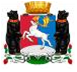 КАМЧАТСКИЙ КРАЙМУНИЦИПАЛЬНОЕ ОБРАЗОВАНИЕГОРОДСКОЙ ОКРУГ «ПОСЕЛОК ПАЛАНА»НОРМАТИВНЫЙ ПРАВОВОЙ АКТ № 01-НПА/08-23«О внесении изменений в нормативный правовой акт от 16.12.2022 № 27-НПА /08-22«О бюджете городского округа «поселок Палана» на 2023 год и на плановый период 2024 и 2025 годов» (Принят решением Совета депутатов городского округа «поселок Палана» от «26»  января 2023 года № 01-р/08-23)       Статья 1            Внести в Нормативный правовой акт от 16.12.2022 № 27-НПА/08-22 «О бюджете городского округа «поселок Палана» на 2023 год и на плановый период 2024 и 2025 годов» следующие изменения:1. в статье 1: 1) в части 1, пункте 1  слова  «702 768,99260 тыс. рублей»    заменить   словами «720 493,98310 тыс. рублей», слова «594 030,69998 тыс. рублей» заменить словами «611 755,69048 тыс. рублей»;2) в пункте 2 слова «702 768,99260 тыс. рублей» заменить словами «720 493,98310 тыс. рублей»;3) в части 2, пункте 1 слова  «519 130,19162 тыс. рублей»    заменить   словами «520 761,38212 тыс. рублей», слова «409 890,90631 тыс. рублей» заменить словами «411 522,09681 тыс. рублей», слова «520 651,44162 тыс. рублей» заменить словами «522 374,92413 тыс. рублей», слова «409 803,03631 тыс. рублей» заменить словами «411 526,51882 тыс. рублей».4) в части 2, пункте 2 слова  «519 130,19162 тыс. рублей»    заменить   словами «520 761,38212 тыс. рублей», слова «520 651,44162 тыс. рублей» заменить словами «522 374,92413 тыс. рублей.5) в части 3 слова «28 684,00000 тыс. рублей» заменить словами «28 384,00000         тыс. рублей».2. в статье 18:1) пункт 1 дополнить словами «в сумме 991,70000 тыс. рублей»;2) в  пункте 3 слова «3 874,76662 тыс. рублей» заменить словами «819,21106  тыс. рублей» (на повышение минимальной заработной платы  в соответствии с установленным с 01.01.2023 года минимальным размером оплаты труда).3. приложения  №№ 4, 4.1; 5, 5.1; 6, 6.1; 7, 7.1; 8, 8.1; 9    изложить в новой редакции, согласно приложениям №№ 1,.2,3,4,5,6,7,8,9,10,11.     Статья 2            Настоящий нормативный правовой акт вступает в силу с момента его официального обнародования.Глава городского  округа «поселок  Палана»                                                     И.О. Щербаков       «26» января 2023 г.Приложение № 1
к нормативному правовому акту
городского округа "поселок Палана" 
"О внесении изменений  в НПА "О бюджете городского округа "поселок Палана" 
на 2023 год и на плановый период 2024 и 2025 годов"
от « 26  »_января_2023 г. № 01-НПА/08-23

Приложение № 4
к нормативному правовому акту
городского округа "поселок Палана" 
"О бюджете городского округа "поселок Палана" 
на 2023 год и на плановый период 2024 и 2025 годов"
от «16» декабря 2022 г. № 27-НПА/08-22
Приложение № 1
к нормативному правовому акту
городского округа "поселок Палана" 
"О внесении изменений  в НПА "О бюджете городского округа "поселок Палана" 
на 2023 год и на плановый период 2024 и 2025 годов"
от « 26  »_января_2023 г. № 01-НПА/08-23

Приложение № 4
к нормативному правовому акту
городского округа "поселок Палана" 
"О бюджете городского округа "поселок Палана" 
на 2023 год и на плановый период 2024 и 2025 годов"
от «16» декабря 2022 г. № 27-НПА/08-22
Приложение № 1
к нормативному правовому акту
городского округа "поселок Палана" 
"О внесении изменений  в НПА "О бюджете городского округа "поселок Палана" 
на 2023 год и на плановый период 2024 и 2025 годов"
от « 26  »_января_2023 г. № 01-НПА/08-23

Приложение № 4
к нормативному правовому акту
городского округа "поселок Палана" 
"О бюджете городского округа "поселок Палана" 
на 2023 год и на плановый период 2024 и 2025 годов"
от «16» декабря 2022 г. № 27-НПА/08-22
ДОХОДЫ БЮДЖЕТА ГОРОДСКОГО ОКРУГА "ПОСЕЛОК ПАЛАНА"  НА 2023 ГОДДОХОДЫ БЮДЖЕТА ГОРОДСКОГО ОКРУГА "ПОСЕЛОК ПАЛАНА"  НА 2023 ГОДДОХОДЫ БЮДЖЕТА ГОРОДСКОГО ОКРУГА "ПОСЕЛОК ПАЛАНА"  НА 2023 ГОД(тыс. руб.)(тыс. руб.)(тыс. руб.)Код бюджетной классификации Наименование показателя Годовой объем123000 1 00 00000 00 0000 000НАЛОГОВЫЕ И НЕНАЛОГОВЫЕ ДОХОДЫ108 738.29262000 1 01 00000 00 0000 000НАЛОГИ НА ПРИБЫЛЬ, ДОХОДЫ53 072.00000000 1 01 01000 00 0000 110Налог на прибыль организаций500.00000000 1 01 02000 01 0000 110Налог на доходы физических лиц52 572.00000000 1 03 00000 00 0000 000НАЛОГИ НА ТОВАРЫ (РАБОТЫ, УСЛУГИ), РЕАЛИЗУЕМЫЕ НА ТЕРРИТОРИИ РОССИЙСКОЙ ФЕДЕРАЦИИ2 226.45000000 1 03 02000 01 0000 110Акцизы по подакцизным товарам (продукции), производимым на территории Российской Федерации2 226.45000000 1 05 00000 00 0000 000НАЛОГИ НА СОВОКУПНЫЙ ДОХОД11 956.00000000 1 05 01011 01 1000 110Налог, взимаемый с налогоплательщиков, выбравших в качестве объекта налогообложения доходы4 790.00000000 1 05 01021 01 1000 110Налог, взимаемый с налогоплательщиков, выбравших в качестве объекта налогообложения доходы, уменьшенные на величину расходов (в том числе минимальный налог, зачисляемый в бюджеты субъектов Российской Федерации (сумма платежа (перерасчеты, недоимка и задолженность по соответствующему платежу, в том числе по отмененному)3 678.00000000 1 05 03000 01 0000 110Единый сельскохозяйственный налог3 000.00000000 1 05 04000 02 0000 110Налог, взимаемый в связи с применением патентной системы налогообложения488.00000000 1 06 00000 00 0000 000НАЛОГИ НА ИМУЩЕСТВО9 236.00000000 1 06 01000 00 0000 110Налог на имущество физических лиц495.00000000 1 06 02000 02 0000 110Налог на имущество организаций 3 100.00000000 1 06 06000 00 0000 110Земельный налог5 641.00000000 1 08 00000 00 0000 000ГОСУДАРСТВЕННАЯ ПОШЛИНА      115.00000000 1 08 03000 01 0000 110Государственная пошлина по делам, рассматриваемым в судах общей юрисдикции, мировыми судьями 115.00000000 1 11 00000 00 0000 000ДОХОДЫ ОТ ИСПОЛЬЗОВАНИЯ ИМУЩЕСТВА, НАХОДЯЩЕГОСЯ В ГОСУДАРСТВЕННОЙ И МУНИЦИПАЛЬНОЙ СОБСТВЕННОСТИ9 763.80756000 1 11 05012 04 0000 120Доходы, получаемые в виде арендной платы за земельные участки, государственная собственность на которые не разграничена и которые расположены в границах городских округов, а также средства от продажи права на заключение договоров аренды указанных земельных участков
469.44624000 1 11 05034 04 0000 120Доходы от сдачи в аренду имущества, находящегося в оперативном управлении органов управления городских округов и созданных ими учреждений (за исключением имущества муниципальных бюджетных и автономных учреждений)479.94405000 1 11 07014 04 0000 120Доходы от перечисления части прибыли, остающейся после уплаты налогов и иных обязательных платежей муниципальных унитарных предприятий, созданных городскими округами691.98714000 1 11 09044 04 0000 120Прочие поступления от использования имущества, находящегося в собственности городских округов (за исключением имущества муниципальных бюджетных и автономных учреждений, а также имущества муниципальных унитарных предприятий, в том числе казенных)8 122.43013000 1 12 00000 00 0000 000ПЛАТЕЖИ ПРИ ПОЛЬЗОВАНИИ ПРИРОДНЫМИ РЕСУРСАМИ128.59000000 1 12 01000 01 0000 120Плата за негативное воздействие на окружающую среду128.59000000 1 13 00000 00 0000 000ДОХОДЫ ОТ ОКАЗАНИЯ ПЛАТНЫХ УСЛУГ (РАБОТ) И КОМПЕНСАЦИИ ЗАТРАТ ГОСУДАРСТВА 10 641.28556000 1 13 01994 04 0000 130Прочие доходы от оказания платных услуг (работ) получателями средств бюджетов городских округов 9 822.64300000 1 13 02994 04 0000 130Прочие доходы от компенсации затрат бюджетов городских округов 818.64256000 1 14 00000 00 0000 000ДОХОДЫ ОТ ПРОДАЖИ МАТЕРИАЛЬНЫХ И НЕМАТЕРИАЛЬНЫХ АКТИВОВ11 289.15950000 1 14 06012 04 0000 430Доходы от продажи земельных участков, государственная собственность на которые не разграничена и которые расположены в границах городских округов2 633.92130000 1 14 13040 04 0000 410Доходы от приватизации имущества, находящегося в собственности городских округов, в части приватизации нефинансовых активов имущества казны8 655.23820000 1 15 00000 00 0000 000АДМИНИСТРАТИВНЫЕ ПЛАТЕЖИ И СБОРЫ10.00000000 1 15 02040 04 0000 140Платежи, взимаемые органами местного самоуправления (организациями)  городских округов за выполнение определенных функций10.00000000 1 16 00000 00 0000 000Штрафы, санкции, возмещение ущерба300.00000000 2 00 00000 00 0000 000БЕЗВОЗМЕЗДНЫЕ ПОСТУПЛЕНИЯ611 755.69048000 2 02 00000 00 0000 000БЕЗВОЗМЕЗДНЫЕ ПОСТУПЛЕНИЯ ОТ ДРУГИХ БЮДЖЕТОВ БЮДЖЕТНОЙ СИСТЕМЫ611 755.69048000 2 02 01000 00 0000 150ДОТАЦИИ БЮДЖЕТАМ СУБЪЕКТОВ РОССИЙСКОЙ ФЕДЕРАЦИИ И МУНИЦИПАЛЬНЫХ ОБРАЗОВАНИЙ107 980.75200000 2 02 15001 04 0000 150Дотации бюджетам городских округов на выравнивание бюджетной обеспеченности из бюджета субъекта Российской Федерации66 579.00000000 2 02 15002 04 0000 150Дотации бюджетам городских округов на поддержку мер по обеспечению сбалансированности бюджетов41 401.75200000 2 02 02000 00 0000 150СУБСИДИИ БЮДЖЕТАМ БЮДЖЕТНОЙ СИСТЕМЫ РОССИЙСКОЙ ФЕДЕРАЦИИ  (МЕЖБЮДЖЕТНЫЕ СУБСИДИИ)244 420.56903000 2 02 25243 04 0000 150Субсидии бюджетам городских округов на строительство и реконструкцию (модернизацию) объектов питьевого водоснабжения16 923.87000000 2 02 25555 04 0000 150Субсидии бюджетам городских округов  на реализацию программ формирования современной городской среды. 91.64736000 2 02 27112 04 0000 150Субсидии бюджетам городских округов на софинансирование капитальных вложений в объекты муниципальной собственности 10 000.00000на реализацию программы "Обращение с отходами производства и потребления в Камчатском крае". Основное мероприятие "Строительство, реконструкция объектов размещения, переработки и обезвреживания отходов производства и потребления" Региональный проект "Комплексная система обращения с твердыми коммунальными отходами на территории Камчатского края"10 000.00000000 2 02 29999 04 0000 150Прочие субсидии бюджетам  городских округов217 405.05167Субсидии местным бюджетам на реализацию мероприятий "Содействие в решении вопросов местного значения муниципальных образований в Камчатском крае"58 751.00000на реализацию программы "Энергоэффективность, развитие энергетики и коммунального хозяйства, обеспечение жителей населенных пунктов Камчатского края коммунальными услугами". Основное мероприятие  "Проведение мероприятий, направленных на ремонт ветхих и аварийных сетей"11 360.86000на реализацию программы "Реализация государственной национальной политики и укрепление гражданского единства в Камчатском крае". Основное мероприятие "Реализация комплекса мер по гармонизации межнациональных отношений и проведение информационной кампании, направленной на гармонизацию межнациональных отношений"137.00000на реализацию программы "Энергоэффективность, развитие энергетики и коммунального хозяйства, обеспечение жителей населенных пунктов Камчатского края коммунальными услугами". Основное мероприятие "Проведение мероприятий направленных на приобретение, установку резервных источников электроснабжения на объектах тепло-, водоснабжения и водоотведения"10 000.00000на реализацию программы "Формирование современной городской среды в Камчатском крае".Основное мероприятие "Капитальный ремонт и ремонт автомобильных дорог общего пользования населенных пунктов Камчатского края (в том числе элементов улично-дорожной сети, включая тротуары и парковки), дворовых территорий многоквартирных домов и проездов к ним"59 000.00000на реализацию программы "Безопасная Камчатка". Основное мероприятие "Поддержка граждан и их объединений, участвующих в охране общественного порядка, создание условий для деятельности народных дружин"70.00000на реализацию программы "Реализация государственной национальной политики и укрепление гражданского единства в Камчатском крае". Основное мероприятие "Укрепление материально-технической базы традиционных отраслей хозяйствования в Камчатском крае"403.59000на реализацию программы "Реализация государственной национальной политики и укрепление гражданского единства в Камчатском крае". Основное мероприятие "Стимулирование развития местных сообществ, развития благотворительности"269.99556на реализацию программы "Реализация государственной национальной политики и укрепление гражданского единства в Камчатском крае". Основное мероприятие "Создание и поддержка инфраструктуры для деятельности некоммерческих организаций на региональном и муниципальном уровнях, имущественная поддержка некоммерческих организаций"193.52711на реализацию программы "Обращение с отходами производства и потребления в Камчатском крае". Основное мероприятие "Выявление случаев причинения вреда окружающей среде при размещении бесхозяйственных отходов, в том числе твердых коммунальных отходов, и ликвидация последствий такого вреда"404.62000на реализацию программы "Развитие транспортной системы в Камчатском крае". Основное мероприятие "Приобретение автомобильного транспорта общего пользования"4 750.00000на реализацию программы "Развитие образования в Камчатском крае". Основное мероприятие "Мероприятия по повышению качества услуг, предоставляемых организациями отдыха детей и их оздоровления"706.22900на реализацию программы "Энергоэффективность, развитие энергетики и коммунального хозяйства, обеспечение жителей населенных пунктов Камчатского края коммунальными услугами" Основное мероприятие "Мероприятия, направленные на проведение работ по изготовлению технических планов и постановке на кадастровый учет объектов топливно- энергетического и жилищно-коммунального комплексов" 296.43000на реализацию программы "Обеспечение доступным и комфортным жильем жителей Камчатского края". Подпрограмма "Стимулирование развития жилищного строительства" Основное мероприятие "Снос расселенных многоквартирных домов в целях подготовки площадок для жилищного строительства (в том числе проектные работы)21 061.80000на реализацию программы "Формирование современной городской среды в Камчатском крае".Основное мероприятие "Проведение мероприятий, направленных на благоустройство территорий объектов, расположенных в населенных пунктах Камчатского края, в том числе территорий зданий, строений, сооружений, прилегающих территорий"50 000.00000000 2 02 03000 00 0000 150СУБВЕНЦИИ БЮДЖЕТАМ СУБЪЕКТОВ РОССИЙСКОЙ ФЕДЕРАЦИИ И МУНИЦИПАЛЬНЫХ ОБРАЗОВАНИЙ 254 733.66945000 2 02 30021 04 0000 150Субвенции бюджетам городских округов на ежемесячное денежное вознаграждение за классное руководство782.00000000 2 02 30022 04 0000 150Субвенции бюджетам городских округов на предоставление гражданам субсидий на оплату жилого помещения и коммунальных услуг3 024.00000000 2 02 30024 04 0000 150Субвенции бюджетам городских округов на выполнение передаваемых полномочий субъектов Российской Федерации196 337.60000по созданию административных комиссий в целях привлечения к административной ответственности, предусмотренной законом Камчатского края242.90000по созданию и организации деятельности комиссий по делам несовершеннолетних и защите их прав1 257.10000по осуществлению  деятельности по опеке и попечительству в Камчатском крае в части расходов на содержание специалистов органов опеки и попечительства несовершеннолетних3 233.00000по осуществлению  деятельности по опеке и попечительству в Камчатском крае в части расходов на содержание специалистов органов опеки и попечительства совершеннолетних722.00000по обеспечению государственных гарантий реализации прав граждан на получение общедоступного и бесплатного начального общего, основного общего, среднего общего образования, а также дополнительного образования в общеобразовательных организациях в Камчатском крае118 184.00000по обеспечению государственных гарантий реализации прав на получение общедоступного и бесплатного дошкольного образования в муниципальных дошкольных образовательных организациях в Камчатском крае46 012.00000по предоставлению мер социальной поддержки отдельным категориям гражданам в период получения ими образования в муниципальных образовательных организациях в Камчатском крае12 314.00000по выплате ежемесячной доплаты к заработной плате педагогическим работникам, имеющим ученые степени доктора наук, кандидата наук, государственные награды СССР, РСФСР и Российской Федерации, в отдельных муниципальных образовательных организациях в Камчатском крае96.20000по предоставлению единовременной денежной выплаты гражданам, усыновившим (удочерившим) ребенка (детей) в Камчатском крае150.00000по организации проведения мероприятий при осуществлении деятельности по обращению с животными без владельцев в Камчатском крае8 917.40000по осуществлению  государственных полномочий по опеке и попечительству в Камчатском крае в части расходов на выплату вознаграждения опекунам совершеннолетних недееспособных граждан, проживающих в Камчатском крае200.00000Субвенции для осуществления государственных полномочий Камчатского края по оказанию государственной социальной помощи на основании социального контракта малоимущим гражданам1 078.00000Субвенции для осуществления государственных полномочий Камчатского края по по предоставлению гражданам, находящимся в трудной жизненной ситуации, проживающих в Камчатском крае, социальной поддержки в форме материальной помощи3 931.00000000 2 02 30027 04 0000 150Субвенции  бюджетам  городских   округов на  содержание ребенка в семье опекуна и приемной семье, а также вознаграждение, причитающееся приемному родителю32 387.00000000 2 02 30029 04 0000 150Субвенции бюджетам городских округов на компенсацию части платы, взимаемой с родителей (законных представителей) за присмотр и уход за детьми, посещающими образовательные организации, реализующие общеобразовательные программы дошкольного образования2 945.00000000 2 02 35082 04 0000 150Субвенции бюджетам городских округов на предоставление жилых помещений детям-сиротам и детям, оставшимся без попечения родителей, лицам из  их числа по договорам найма специализированных жилых помещений12 178.20000000 2 02 35118 04 0000 150Субвенции  бюджетам  городских   округов на осуществление первичного воинского  учета на территориях,   где   отсутствуют    военные комиссариаты728.10000000 2 02 35304 04 0000 150Субвенции бюджетам городских округов на организацию бесплатного горячего питания обучающихся, получающих начальное общее образование в государственных и муниципальных образовательных организациях4 291.57895000 2 02 35404 04 0000 150Субвенции  на оказание государственной социальной помощи на основании социального контракта отдельным категориям граждан1 660.29050000 2 02 35930 04 0000 150Субвенции бюджетам  городских округов на государственную регистрацию      актов гражданского состояния399.90000000 2 02 04000 00 0000 150Иные межбюджетные трансферты4 620.70000000 2 02 45303 04 0000 150Межбюджетные трансферты, передаваемые бюджетам городских округов на ежемесячное денежное вознаграждение за классное руководство педагогическим работникам государственных и муниципальных общеобразовательных организаций4 620.70000ВСЕГО ДОХОДОВ720 493.98310Приложение № 2
к нормативному правовому акту
городского округа "поселок Палана" 
"О внесении изменений  в НПА "О бюджете городского округа "поселок Палана" 
на 2023 год и на плановый период 2024 и 2025 годов"
от «26 » января 2023 г. № 01-НПА/08-23

Приложение № 4.1
к нормативному правовому акту
городского округа "поселок Палана" 
"О бюджете городского округа "поселок Палана" 
на 2023 год и на плановый период 2024  и 2025 годов"
от «16» декабря  2022 г. №27-НПА/08-22
Приложение № 2
к нормативному правовому акту
городского округа "поселок Палана" 
"О внесении изменений  в НПА "О бюджете городского округа "поселок Палана" 
на 2023 год и на плановый период 2024 и 2025 годов"
от «26 » января 2023 г. № 01-НПА/08-23

Приложение № 4.1
к нормативному правовому акту
городского округа "поселок Палана" 
"О бюджете городского округа "поселок Палана" 
на 2023 год и на плановый период 2024  и 2025 годов"
от «16» декабря  2022 г. №27-НПА/08-22
Приложение № 2
к нормативному правовому акту
городского округа "поселок Палана" 
"О внесении изменений  в НПА "О бюджете городского округа "поселок Палана" 
на 2023 год и на плановый период 2024 и 2025 годов"
от «26 » января 2023 г. № 01-НПА/08-23

Приложение № 4.1
к нормативному правовому акту
городского округа "поселок Палана" 
"О бюджете городского округа "поселок Палана" 
на 2023 год и на плановый период 2024  и 2025 годов"
от «16» декабря  2022 г. №27-НПА/08-22
Приложение № 2
к нормативному правовому акту
городского округа "поселок Палана" 
"О внесении изменений  в НПА "О бюджете городского округа "поселок Палана" 
на 2023 год и на плановый период 2024 и 2025 годов"
от «26 » января 2023 г. № 01-НПА/08-23

Приложение № 4.1
к нормативному правовому акту
городского округа "поселок Палана" 
"О бюджете городского округа "поселок Палана" 
на 2023 год и на плановый период 2024  и 2025 годов"
от «16» декабря  2022 г. №27-НПА/08-22
ДОХОДЫ БЮДЖЕТА ГОРОДСКОГО ОКРУГА "ПОСЕЛОК ПАЛАНА"  НА ПЛАНОВЫЙ ПЕРИОД 2024 и 2025 ГОДОВДОХОДЫ БЮДЖЕТА ГОРОДСКОГО ОКРУГА "ПОСЕЛОК ПАЛАНА"  НА ПЛАНОВЫЙ ПЕРИОД 2024 и 2025 ГОДОВДОХОДЫ БЮДЖЕТА ГОРОДСКОГО ОКРУГА "ПОСЕЛОК ПАЛАНА"  НА ПЛАНОВЫЙ ПЕРИОД 2024 и 2025 ГОДОВДОХОДЫ БЮДЖЕТА ГОРОДСКОГО ОКРУГА "ПОСЕЛОК ПАЛАНА"  НА ПЛАНОВЫЙ ПЕРИОД 2024 и 2025 ГОДОВ(тыс. руб.)(тыс. руб.)(тыс. руб.)(тыс. руб.)Код бюджетной классификации Наименование показателя Годовой объем на 2024 годГодовой объем на 2025 год1234000 1 00 00000 00 0000 000НАЛОГОВЫЕ И НЕНАЛОГОВЫЕ ДОХОДЫ109 239.28531110 848.40531000 1 01 00000 00 0000 000НАЛОГИ НА ПРИБЫЛЬ, ДОХОДЫ53 656.0000054 247.00000000 1 01 01000 00 0000 110Налог на прибыль организаций506.00000512.00000000 1 01 02000 01 0000 110Налог на доходы физических лиц53 150.0000053 735.00000000 1 03 00000 00 0000 000НАЛОГИ НА ТОВАРЫ (РАБОТЫ, УСЛУГИ), РЕАЛИЗУЕМЫЕ НА ТЕРРИТОРИИ РОССИЙСКОЙ ФЕДЕРАЦИИ2 340.710002 470.46000000 1 03 02000 01 0000 110Акцизы по подакцизным товарам (продукции), производимым на территории Российской Федерации2 340.710002 470.46000000 1 05 00000 00 0000 000НАЛОГИ НА СОВОКУПНЫЙ ДОХОД12 394.0000012 854.00000000 1 05 01011 01 1000 110Налог, взимаемый с налогоплательщиков, выбравших в качестве объекта налогообложения доходы5 029.000005 281.00000000 1 05 01021 01 1000 110Налог, взимаемый с налогоплательщиков, выбравших в качестве объекта налогообложения доходы, уменьшенные на величину расходов (в том числе минимальный налог, зачисляемый в бюджеты субъектов Российской Федерации (сумма платежа (перерасчеты, недоимка и задолженность по соответствующему платежу, в том числе по отмененному)3 862.000004 055.00000000 1 05 03000 01 0000 110Единый сельскохозяйственный налог3 000.000003 000.00000000 1 05 04000 02 0000 110Налог, взимаемый в связи с применением патентной системы налогообложения503.00000518.00000000 1 06 00000 00 0000 000НАЛОГИ НА ИМУЩЕСТВО9 342.000009 453.00000000 1 06 01000 00 0000 110Налог на имущество физических лиц545.00000599.00000000 1 06 02000 02 0000 110Налог на имущество организаций 3 100.000003 100.00000000 1 06 06000 00 0000 110Земельный налог5 697.000005 754.00000000 1 08 00000 00 0000 000ГОСУДАРСТВЕННАЯ ПОШЛИНА      111.00000106.00000000 1 08 03000 01 0000 110Государственная пошлина по делам, рассматриваемым в судах общей юрисдикции, мировыми судьями 111.00000106.00000000 1 11 00000 00 0000 000ДОХОДЫ ОТ ИСПОЛЬЗОВАНИЯ ИМУЩЕСТВА, НАХОДЯЩЕГОСЯ В ГОСУДАРСТВЕННОЙ И МУНИЦИПАЛЬНОЙ СОБСТВЕННОСТИ9 763.807569 763.80756000 1 11 05012 04 0000 120Доходы, получаемые в виде арендной платы за земельные участки, государственная собственность на которые не разграничена и которые расположены в границах городских округов, а также средства от продажи права на заключение договоров аренды указанных земельных участков
469.44624469.44624000 1 11 05034 04 0000 120Доходы от сдачи в аренду имущества, находящегося в оперативном управлении органов управления городских округов и созданных ими учреждений (за исключением имущества муниципальных бюджетных и автономных учреждений)479.94405479.94405000 1 11 07014 04 0000 120Доходы от перечисления части прибыли, остающейся после уплаты налогов и иных обязательных платежей муниципальных унитарных предприятий, созданных городскими округами691.98714691.98714000 1 11 09044 04 0000 120Прочие поступления от использования имущества, находящегося в собственности городских округов (за исключением имущества муниципальных бюджетных и автономных учреждений, а также имущества муниципальных унитарных предприятий, в том числе казенных)8 122.430138 122.43013000 1 12 00000 00 0000 000ПЛАТЕЖИ ПРИ ПОЛЬЗОВАНИИ ПРИРОДНЫМИ РЕСУРСАМИ128.59000128.59000000 1 12 01000 01 0000 120Плата за негативное воздействие на окружающую среду128.59000128.59000000 1 13 00000 00 0000 000ДОХОДЫ ОТ ОКАЗАНИЯ ПЛАТНЫХ УСЛУГ (РАБОТ) И КОМПЕНСАЦИИ ЗАТРАТ ГОСУДАРСТВА 9 904.0182510 226.38825000 1 13 01994 04 0000 130Прочие доходы от оказания платных услуг (работ) получателями средств бюджетов городских округов 9 860.813399 941.64975000 1 13 02994 04 0000 130Прочие доходы от компенсации затрат бюджетов городских округов 43.20486284.73850000 1 14 00000 00 0000 000ДОХОДЫ ОТ ПРОДАЖИ МАТЕРИАЛЬНЫХ И НЕМАТЕРИАЛЬНЫХ АКТИВОВ11 289.1595011 289.15950000 1 14 06012 04 0000 430Доходы от продажи земельных участков, государственная собственность на которые не разграничена и которые расположены в границах городских округов2 633.921302 633.92130000 1 14 13040 04 0000 410Доходы от приватизации имущества, находящегося в собственности городских округов, в части приватизации нефинансовых активов имущества казны8 655.238208 655.23820000 1 15 00000 00 0000 000АДМИНИСТРАТИВНЫЕ ПЛАТЕЖИ И СБОРЫ10.0000010.00000000 1 15 02040 04 0000 140Платежи, взимаемые органами местного самоуправления (организациями)  городских округов за выполнение определенных функций10.0000010.00000000 1 16 00000 00 0000 000Штрафы, санкции, возмещение ущерба300.00000300.00000000 2 00 00000 00 0000 000БЕЗВОЗМЕЗДНЫЕ ПОСТУПЛЕНИЯ411 522.09681411 526.51882000 2 02 00000 00 0000 000БЕЗВОЗМЕЗДНЫЕ ПОСТУПЛЕНИЯ ОТ ДРУГИХ БЮДЖЕТОВ БЮДЖЕТНОЙ СИСТЕМЫ411 522.09681411 526.51882000 2 02 01000 00 0000 150ДОТАЦИИ БЮДЖЕТАМ СУБЪЕКТОВ РОССИЙСКОЙ ФЕДЕРАЦИИ И МУНИЦИПАЛЬНЫХ ОБРАЗОВАНИЙ88 647.0000088 647.00000000 2 02 15001 04 0000 150Дотации бюджетам городских округов на выравнивание бюджетной обеспеченности из бюджета субъекта Российской Федерации47 693.0000047 693.00000000 2 02 15002 04 0000 150Дотации бюджетам городских округов на поддержку мер по обеспечению сбалансированности бюджетов40 954.0000040 954.00000000 2 02 02000 00 0000 150СУБСИДИИ БЮДЖЕТАМ БЮДЖЕТНОЙ СИСТЕМЫ РОССИЙСКОЙ ФЕДЕРАЦИИ  (МЕЖБЮДЖЕТНЫЕ СУБСИДИИ)75 023.4473675 023.41736000 2 02 25555 04 0000 150Субсидии бюджетам городских округов  на реализацию программ формирования современной городской среды. 91.6473691.64736000 2 02 29999 04 0000 150Прочие субсидии бюджетам  городских округов74 931.8000074 931.77000Субсидии местным бюджетам на реализацию мероприятий "Содействие в решении вопросов местного значения муниципальных образований в Камчатском крае"58 751.0000058 751.00000на реализацию программы "Энергоэффективность, развитие энергетики и коммунального хозяйства, обеспечение жителей населенных пунктов Камчатского края коммунальными услугами". Основное мероприятие  "Проведение мероприятий, направленных на ремонт ветхих и аварийных сетей"11 360.8000011 360.77000на реализацию программы "Безопасная Камчатка". Основное мероприятие "Поддержка граждан и их объединений, участвующих в охране общественного порядка, создание условий для деятельности народных дружин"70.0000070.00000на реализацию программы "Развитие транспортной системы в Камчатском крае". Основное мероприятие "Приобретение автомобильного транспорта общего пользования"4 750.000004 750.00000000 2 02 03000 00 0000 150СУБВЕНЦИИ БЮДЖЕТАМ СУБЪЕКТОВ РОССИЙСКОЙ ФЕДЕРАЦИИ И МУНИЦИПАЛЬНЫХ ОБРАЗОВАНИЙ 242 859.94945242 864.40146000 2 02 30021 04 0000 150Субвенции бюджетам городских округов на ежемесячное денежное вознаграждение за классное руководство782.00000782.00000000 2 02 30022 04 0000 150Субвенции бюджетам городских округов на предоставление гражданам субсидий на оплату жилого помещения и коммунальных услуг3 024.000003 024.00000000 2 02 30024 04 0000 150Субвенции бюджетам городских округов на выполнение передаваемых полномочий субъектов Российской Федерации196 503.60000196 454.60000по созданию административных комиссий в целях привлечения к административной ответственности, предусмотренной законом Камчатского края242.90000242.90000по созданию и организации деятельности комиссий по делам несовершеннолетних и защите их прав1 257.100001 257.10000по осуществлению  деятельности по опеке и попечительству в Камчатском крае в части расходов на содержание специалистов органов опеки и попечительства несовершеннолетних3 233.000003 233.00000по осуществлению  деятельности по опеке и попечительству в Камчатском крае в части расходов на содержание специалистов органов опеки и попечительства совершеннолетних722.00000722.00000по обеспечению государственных гарантий реализации прав граждан на получение общедоступного и бесплатного начального общего, основного общего, среднего общего образования, а также дополнительного образования в общеобразовательных организациях в Камчатском крае118 184.00000118 184.00000по обеспечению государственных гарантий реализации прав на получение общедоступного и бесплатного дошкольного образования в муниципальных дошкольных образовательных организациях в Камчатском крае46 012.0000046 012.00000по предоставлению мер социальной поддержки отдельным категориям гражданам в период получения ими образования в муниципальных образовательных организациях в Камчатском крае12 314.0000012 314.00000по выплате ежемесячной доплаты к заработной плате педагогическим работникам, имеющим ученые степени доктора наук, кандидата наук, государственные награды СССР, РСФСР и Российской Федерации, в отдельных муниципальных образовательных организациях в Камчатском крае96.2000096.20000по предоставлению единовременной денежной выплаты гражданам, усыновившим (удочерившим) ребенка (детей) в Камчатском крае150.00000150.00000по организации проведения мероприятий при осуществлении деятельности по обращению с животными без владельцев в Камчатском крае8 917.400008 917.40000по осуществлению  государственных полномочий по опеке и попечительству в Камчатском крае в части расходов на выплату вознаграждения опекунам совершеннолетних недееспособных граждан, проживающих в Камчатском крае200.00000200.00000Субвенции для осуществления государственных полномочий Камчатского края по оказанию государственной социальной помощи на основании социального контракта малоимущим гражданам1 078.000001 078.00000Субвенции для осуществления государственных полномочий Камчатского края по по предоставлению гражданам, находящимся в трудной жизненной ситуации, проживающих в Камчатском крае, социальной поддержки в форме материальной помощи4 097.000004 048.00000000 2 02 30027 04 0000 150Субвенции  бюджетам  городских   округов на  содержание ребенка в семье опекуна и приемной семье, а также вознаграждение, причитающееся приемному родителю32 387.0000032 387.00000000 2 02 30029 04 0000 150Субвенции бюджетам городских округов на компенсацию части платы, взимаемой с родителей (законных представителей) за присмотр и уход за детьми, посещающими образовательные организации, реализующие общеобразовательные программы дошкольного образования2 945.000002 945.00000000 2 02 35118 04 0000 150Субвенции  бюджетам  городских   округов на осуществление первичного воинского  учета на территориях,   где   отсутствуют    военные комиссариаты845.30000790.00000000 2 02 35304 04 0000 150Субвенции бюджетам городских округов на организацию бесплатного горячего питания обучающихся, получающих начальное общее образование в государственных и муниципальных образовательных организациях4 291.578954 383.87096000 2 02 35404 04 0000 150Субвенции  на оказание государственной социальной помощи на основании социального контракта отдельным категориям граждан1 661.390501 662.89050000 2 02 35930 04 0000 150Субвенции бюджетам  городских округов на государственную регистрацию      актов гражданского состояния420.08000435.04000000 2 02 04000 00 0000 150Иные межбюджетные трансферты4 991.700004 991.70000000 2 02 45303 04 0000 150Межбюджетные трансферты, передаваемые бюджетам городских округов на ежемесячное денежное вознаграждение за классное руководство педагогическим работникам государственных и муниципальных общеобразовательных организаций4 991.700004 991.70000ВСЕГО ДОХОДОВ520 761.38212522 374.92413Приложение № 3
к нормативному правовому акту
городского округа "поселок Палана" 
"О внесении изменений  в НПА "О бюджете городского округа "поселок Палана" 
на 2023 год и на плановый период 2024 и 2025 годов"
от «26 » января 2023 г. № 01-,,НПА/08-23

Приложение №5
к нормативному правовому акту
городского округа "поселок Палана" 
"О бюджете городского округа "поселок Палана" 
на 2023 год и на плановый период 2024 и 2025 годов"
от «16»декабря 2022 г. №27-НПА/08-22
Приложение № 3
к нормативному правовому акту
городского округа "поселок Палана" 
"О внесении изменений  в НПА "О бюджете городского округа "поселок Палана" 
на 2023 год и на плановый период 2024 и 2025 годов"
от «26 » января 2023 г. № 01-,,НПА/08-23

Приложение №5
к нормативному правовому акту
городского округа "поселок Палана" 
"О бюджете городского округа "поселок Палана" 
на 2023 год и на плановый период 2024 и 2025 годов"
от «16»декабря 2022 г. №27-НПА/08-22
Приложение № 3
к нормативному правовому акту
городского округа "поселок Палана" 
"О внесении изменений  в НПА "О бюджете городского округа "поселок Палана" 
на 2023 год и на плановый период 2024 и 2025 годов"
от «26 » января 2023 г. № 01-,,НПА/08-23

Приложение №5
к нормативному правовому акту
городского округа "поселок Палана" 
"О бюджете городского округа "поселок Палана" 
на 2023 год и на плановый период 2024 и 2025 годов"
от «16»декабря 2022 г. №27-НПА/08-22
Приложение № 3
к нормативному правовому акту
городского округа "поселок Палана" 
"О внесении изменений  в НПА "О бюджете городского округа "поселок Палана" 
на 2023 год и на плановый период 2024 и 2025 годов"
от «26 » января 2023 г. № 01-,,НПА/08-23

Приложение №5
к нормативному правовому акту
городского округа "поселок Палана" 
"О бюджете городского округа "поселок Палана" 
на 2023 год и на плановый период 2024 и 2025 годов"
от «16»декабря 2022 г. №27-НПА/08-22
Приложение № 3
к нормативному правовому акту
городского округа "поселок Палана" 
"О внесении изменений  в НПА "О бюджете городского округа "поселок Палана" 
на 2023 год и на плановый период 2024 и 2025 годов"
от «26 » января 2023 г. № 01-,,НПА/08-23

Приложение №5
к нормативному правовому акту
городского округа "поселок Палана" 
"О бюджете городского округа "поселок Палана" 
на 2023 год и на плановый период 2024 и 2025 годов"
от «16»декабря 2022 г. №27-НПА/08-22
НОРМАТИВЫ РАСПРЕДЕЛЕНИЯ ДОХОДОВ МЕЖДУ БЮДЖЕТАМИ БЮДЖЕТНОЙ СИСТЕМЫ, НЕ УСТАНОВЛЕННЫЕ БЮДЖЕТНЫМ ЗАКОНОДАТЕЛЬСТВОМ РОССИЙСКОЙ ФЕДЕРАЦИИ, НА ТЕРРИТОРИИ ГОРОДСКОГО ОКРУГА "ПОСЕЛОК ПАЛАНА" НА 2023 ГОД И НА ПЛАНОВЫЙ ПЕРИОД 2024 и 2025 ГОДОВНОРМАТИВЫ РАСПРЕДЕЛЕНИЯ ДОХОДОВ МЕЖДУ БЮДЖЕТАМИ БЮДЖЕТНОЙ СИСТЕМЫ, НЕ УСТАНОВЛЕННЫЕ БЮДЖЕТНЫМ ЗАКОНОДАТЕЛЬСТВОМ РОССИЙСКОЙ ФЕДЕРАЦИИ, НА ТЕРРИТОРИИ ГОРОДСКОГО ОКРУГА "ПОСЕЛОК ПАЛАНА" НА 2023 ГОД И НА ПЛАНОВЫЙ ПЕРИОД 2024 и 2025 ГОДОВНОРМАТИВЫ РАСПРЕДЕЛЕНИЯ ДОХОДОВ МЕЖДУ БЮДЖЕТАМИ БЮДЖЕТНОЙ СИСТЕМЫ, НЕ УСТАНОВЛЕННЫЕ БЮДЖЕТНЫМ ЗАКОНОДАТЕЛЬСТВОМ РОССИЙСКОЙ ФЕДЕРАЦИИ, НА ТЕРРИТОРИИ ГОРОДСКОГО ОКРУГА "ПОСЕЛОК ПАЛАНА" НА 2023 ГОД И НА ПЛАНОВЫЙ ПЕРИОД 2024 и 2025 ГОДОВНОРМАТИВЫ РАСПРЕДЕЛЕНИЯ ДОХОДОВ МЕЖДУ БЮДЖЕТАМИ БЮДЖЕТНОЙ СИСТЕМЫ, НЕ УСТАНОВЛЕННЫЕ БЮДЖЕТНЫМ ЗАКОНОДАТЕЛЬСТВОМ РОССИЙСКОЙ ФЕДЕРАЦИИ, НА ТЕРРИТОРИИ ГОРОДСКОГО ОКРУГА "ПОСЕЛОК ПАЛАНА" НА 2023 ГОД И НА ПЛАНОВЫЙ ПЕРИОД 2024 и 2025 ГОДОВНОРМАТИВЫ РАСПРЕДЕЛЕНИЯ ДОХОДОВ МЕЖДУ БЮДЖЕТАМИ БЮДЖЕТНОЙ СИСТЕМЫ, НЕ УСТАНОВЛЕННЫЕ БЮДЖЕТНЫМ ЗАКОНОДАТЕЛЬСТВОМ РОССИЙСКОЙ ФЕДЕРАЦИИ, НА ТЕРРИТОРИИ ГОРОДСКОГО ОКРУГА "ПОСЕЛОК ПАЛАНА" НА 2023 ГОД И НА ПЛАНОВЫЙ ПЕРИОД 2024 и 2025 ГОДОВ(%)(%)(%)(%)(%)Код Наименование кода поступлений в бюджет, группы, подгруппы, статьи, подстатьи, элемента, программы (подпрограммы), кода экономической классификации доходовБюджет городского округа "поселок Палана" на 2023 годБюджет городского округа "поселок Палана" на 2024 годБюджет городского округа "поселок Палана" на 2025 год123450 00 10000 00 0000 000НАЛОГОВЫЕ И НЕНАЛОГОВЫЕ ДОХОДЫ0 00 11300 00 0000 000ДОХОДЫ ОТ ОКАЗАНИЯ ПЛАТНЫХ УСЛУГ (РАБОТ) И КОМПЕНСАЦИИ ЗАТРАТ ГОСУДАРСТВА 0 00 11301 99 4040 130Прочие доходы от оказания платных услуг (работ) получателями средств бюджетов городских округов 100.00100.00100.000 00 11302 06 4040 130Доходы, поступающие в порядке возмещения расходов, понесенных в связи с эксплуатацией имущества городских округов100.00100.00100.000 00 11302 99 4040 130Прочие доходы от компенсации затрат бюджетов городских округов 100.00100.00100.000 00 11500 00 0000 000АДМИНИСТРАТИВНЫЕ ПЛАТЕЖИ И СБОРЫ0 00 11502 04 0040 140Платежи, взимаемые органами местного самоуправления (организациями)  городских округов за выполнение определенных функций100.00100.00100.000 00 11700 00 0000 000ПРОЧИЕ НЕНАЛОГОВЫЕ ДОХОДЫ0 00 11701 04 0040 180Невыясненные поступления, зачисляемые в бюджеты городских округов100.00100.00100.00Приложение №  4
к нормативному правовому акту
городского округа "поселок Палана" 
"О внесении изменений  в НПА "О бюджете городского округа "поселок Палана" 
на 2023 год и на плановый период 2024 и 2025 годов"
от «26 » января 2023 г. № 01-НПА/08-23
Приложение № 5.1
к нормативному правовому акту
городского округа "поселок Палана" 
"О бюджете городского округа "поселок Палана" 
на 2023 год и на плановый период 2024 и 2025 годов"
от «16» декабря 2022 г. №27-НПА/08-22
Приложение №  4
к нормативному правовому акту
городского округа "поселок Палана" 
"О внесении изменений  в НПА "О бюджете городского округа "поселок Палана" 
на 2023 год и на плановый период 2024 и 2025 годов"
от «26 » января 2023 г. № 01-НПА/08-23
Приложение № 5.1
к нормативному правовому акту
городского округа "поселок Палана" 
"О бюджете городского округа "поселок Палана" 
на 2023 год и на плановый период 2024 и 2025 годов"
от «16» декабря 2022 г. №27-НПА/08-22
Приложение №  4
к нормативному правовому акту
городского округа "поселок Палана" 
"О внесении изменений  в НПА "О бюджете городского округа "поселок Палана" 
на 2023 год и на плановый период 2024 и 2025 годов"
от «26 » января 2023 г. № 01-НПА/08-23
Приложение № 5.1
к нормативному правовому акту
городского округа "поселок Палана" 
"О бюджете городского округа "поселок Палана" 
на 2023 год и на плановый период 2024 и 2025 годов"
от «16» декабря 2022 г. №27-НПА/08-22
Приложение №  4
к нормативному правовому акту
городского округа "поселок Палана" 
"О внесении изменений  в НПА "О бюджете городского округа "поселок Палана" 
на 2023 год и на плановый период 2024 и 2025 годов"
от «26 » января 2023 г. № 01-НПА/08-23
Приложение № 5.1
к нормативному правовому акту
городского округа "поселок Палана" 
"О бюджете городского округа "поселок Палана" 
на 2023 год и на плановый период 2024 и 2025 годов"
от «16» декабря 2022 г. №27-НПА/08-22
ИСТОЧНИКИ ФИНАНСИРОВАНИЯ ДЕФИЦИТА БЮДЖЕТА "ПОСЕЛОК ПАЛАНА"  НА ПЛАНОВЫЙ ПЕРИОД 2024 и 2025 ГОДИСТОЧНИКИ ФИНАНСИРОВАНИЯ ДЕФИЦИТА БЮДЖЕТА "ПОСЕЛОК ПАЛАНА"  НА ПЛАНОВЫЙ ПЕРИОД 2024 и 2025 ГОДИСТОЧНИКИ ФИНАНСИРОВАНИЯ ДЕФИЦИТА БЮДЖЕТА "ПОСЕЛОК ПАЛАНА"  НА ПЛАНОВЫЙ ПЕРИОД 2024 и 2025 ГОДИСТОЧНИКИ ФИНАНСИРОВАНИЯ ДЕФИЦИТА БЮДЖЕТА "ПОСЕЛОК ПАЛАНА"  НА ПЛАНОВЫЙ ПЕРИОД 2024 и 2025 ГОД(тыс. руб.)(тыс. руб.)(тыс. руб.)(тыс. руб.)Код бюджетной классификации Наименование источника финансирования дефицитаГодовой объем на 2024 годГодовой объем на 2025 год1234Источники финансирования дефицита  бюджета:0.000000.0000001 03 00 00 00 0000 000Бюджетные кредиты от других бюджетов бюджетной  системы Российской Федерации0.000000.0000001 03 00 00 00 0000 700Получение бюджетных кредитов от других  бюджетов бюджетной системы Российской  Федерации в валюте Российской Федерации0.000000.0000001 03 01 00 00 0000 700Получение бюджетных кредитов из других бюджетов бюджетной системы Российской Федерации в валюте Российской Федерации0.000000.0000001 03 01 00 04 0000 710Получение кредитов от других бюджетов бюджетной системы Российской Федерации бюджетами городских округов в валюте Российской Федерации0.000000.0000001 03 00 00 00 0000 800Погашение бюджетных кредитов, полученных от  других бюджетов бюджетной системы Российской  Федерации в валюте Российской Федерации0.000000.0000001 03 01 00 00 0000 800Погашение бюджетных кредитов, полученных из других бюджетов бюджетной системы Российской Федерации в валюте Российской Федерации0.000000.0000001 03 01 00 04 0000 810Погашение бюджетами городских округов кредитов от других бюджетов бюджетной системы Российской Федерации в валюте Российской Федерации0.000000.0000001 05 00 00 00 0000 000Изменение остатков средств на счетах по учету средств бюджета0.000000.0000001 05 00 00 00 0000 500Увеличение остатков средств бюджетов-  520 761.38212-  522 374.9241301 05 02 00 00 0000 500Увеличение прочих остатков средств бюджетов-  520 761.38212-  522 374.9241301 05 02 01 00 0000 510Увеличение прочих остатков денежных средств бюджетов -  520 761.38212-  522 374.9241301 05 02 01 04 0000 510Увеличение прочих остатков денежных средств бюджетов городских округов-  520 761.38212-  522 374.9241301 05 00 00 00 0000 600Уменьшение остатков средств бюджетов520 761.38212522 374.9241301 05 02 00 00 0000 600Уменьшение прочих остатков средств бюджетов520 761.38212522 374.9241301 05 02 01 00 0000 610Уменьшение прочих остатков денежных средств бюджетов 520 761.38212522 374.9241301 05 02 01 04 0000 610Уменьшение прочих остатков денежных средств бюджетов городских округов520 761.38212522 374.92413Приложение № 5
к нормативному правовому акту
городского округа "поселок Палана" 
"О внесении изменений  в НПА "О бюджете городского округа "поселок Палана" 
на 2023 год и на плановый период 2024 и 2025 годов"
от «26»_января_2023 г. № 01-НПА/08-23

Приложение № 6
к нормативному правовому акту
городского округа "поселок Палана" 
"О бюджете городского округа "поселок Палана" 
на 2023 год и на плановый период 2024 и 2025 годов"
от «16» декабря 2022 г. № 27 - НПА/08-22
Приложение № 5
к нормативному правовому акту
городского округа "поселок Палана" 
"О внесении изменений  в НПА "О бюджете городского округа "поселок Палана" 
на 2023 год и на плановый период 2024 и 2025 годов"
от «26»_января_2023 г. № 01-НПА/08-23

Приложение № 6
к нормативному правовому акту
городского округа "поселок Палана" 
"О бюджете городского округа "поселок Палана" 
на 2023 год и на плановый период 2024 и 2025 годов"
от «16» декабря 2022 г. № 27 - НПА/08-22
Приложение № 5
к нормативному правовому акту
городского округа "поселок Палана" 
"О внесении изменений  в НПА "О бюджете городского округа "поселок Палана" 
на 2023 год и на плановый период 2024 и 2025 годов"
от «26»_января_2023 г. № 01-НПА/08-23

Приложение № 6
к нормативному правовому акту
городского округа "поселок Палана" 
"О бюджете городского округа "поселок Палана" 
на 2023 год и на плановый период 2024 и 2025 годов"
от «16» декабря 2022 г. № 27 - НПА/08-22
Приложение № 5
к нормативному правовому акту
городского округа "поселок Палана" 
"О внесении изменений  в НПА "О бюджете городского округа "поселок Палана" 
на 2023 год и на плановый период 2024 и 2025 годов"
от «26»_января_2023 г. № 01-НПА/08-23

Приложение № 6
к нормативному правовому акту
городского округа "поселок Палана" 
"О бюджете городского округа "поселок Палана" 
на 2023 год и на плановый период 2024 и 2025 годов"
от «16» декабря 2022 г. № 27 - НПА/08-22
Приложение № 5
к нормативному правовому акту
городского округа "поселок Палана" 
"О внесении изменений  в НПА "О бюджете городского округа "поселок Палана" 
на 2023 год и на плановый период 2024 и 2025 годов"
от «26»_января_2023 г. № 01-НПА/08-23

Приложение № 6
к нормативному правовому акту
городского округа "поселок Палана" 
"О бюджете городского округа "поселок Палана" 
на 2023 год и на плановый период 2024 и 2025 годов"
от «16» декабря 2022 г. № 27 - НПА/08-22
Распределение расходов  бюджета городского округа "поселок  Палана"  на 2023  год по разделам и подразделам классификации расходов бюджетов (тыс. руб.)Распределение расходов  бюджета городского округа "поселок  Палана"  на 2023  год по разделам и подразделам классификации расходов бюджетов (тыс. руб.)Распределение расходов  бюджета городского округа "поселок  Палана"  на 2023  год по разделам и подразделам классификации расходов бюджетов (тыс. руб.)Распределение расходов  бюджета городского округа "поселок  Палана"  на 2023  год по разделам и подразделам классификации расходов бюджетов (тыс. руб.)Распределение расходов  бюджета городского округа "поселок  Палана"  на 2023  год по разделам и подразделам классификации расходов бюджетов (тыс. руб.)п/пРазделПодразделНаименование Годовой объем ассигнований12345101ОБЩЕГОСУДАРСТВЕННЫЕ ВОПРОСЫ103 735.856880102Функционирование высшего должностного лица субъекта Российской Федерации и муниципального образования4 127.524500103Функционирование законодательных (представительных) органов государственной власти и представительных органов муниципальных образований2 086.583550104Функционирование Правительства Российской Федерации, высших исполнительных органов государственной власти субъектов Российской Федерации, местных администраций38 879.689780106Обеспечение деятельности финансовых, налоговых и таможенных органов и органов финансового (финансово-бюджетного) надзора8 500.131960111Резервные фонды1 000.000000113Другие общегосударственные вопросы49 141.92709202НАЦИОНАЛЬНАЯ ОБОРОНА728.100000203Мобилизационная и вневойсковая подготовка728.10000303НАЦИОНАЛЬНАЯ БЕЗОПАСНОСТЬ И ПРАВООХРАНИТЕЛЬНАЯ ДЕЯТЕЛЬНОСТЬ5 848.893680304Органы юстиции399.900000309Гражданская оборона 350.000000310Защита населения и территории от чрезвычайных ситуаций природного и техногенного характера, пожарная безопасность 4 573.993680314Другие вопросы в области национальной безопасности и правоохранительной деятельности525.00000404НАЦИОНАЛЬНАЯ ЭКОНОМИКА70 159.997000408Транспорт4 750.000000409Дорожное хозяйство (дорожные фонды)65 401.697000412Другие вопросы в области национальной экономики8.30000505ЖИЛИЩНО-КОММУНАЛЬНОЕ ХОЗЯЙСТВО128 329.733030501Жилищное хозяйство22 949.888130502Коммунальное хозяйство38 737.631630503Благоустройство66 339.733680505Другие вопросы в области жилищно-коммунального хозяйства302.47959606ОХРАНА ОКРУЖАЮЩЕЙ СРЕДЫ10 459.577780605Другие вопросы в области охраны окружающей среды10 459.57778707ОБРАЗОВАНИЕ286 676.530580701Дошкольное образование140 103.385690702Общее образование143 881.446000703Дополнительное образование детей1 442.000000707Молодежная политика784.698890709Другие вопросы в области образования465.00000808КУЛЬТУРА, КИНЕМАТОГРАФИЯ35 237.222220801Культура22 342.222220804Другие вопросы в области культуры, кинематографии12 895.00000910СОЦИАЛЬНАЯ ПОЛИТИКА78 718.071931001Пенсионное обеспечение3 949.602481003Социальное обеспечение населения21 289.869451004Охрана семьи и детства47 802.200001006Другие вопросы в области социальной политики5 676.400001011ФИЗИЧЕСКАЯ КУЛЬТУРА И СПОРТ600.000001101Физическая культура600.00000ВСЕГО РАСХОДОВ720 493.98310Приложение № 6
к нормативному правовому акту
городского округа "поселок Палана" 
"О внесении изменений  в НПА "О бюджете городского округа "поселок Палана" 
на 2023 год и на плановый период 2024 и 2025 годов"
от «26»января 2023 г. № 01-НПА/08-23

Приложение № 6.1
к нормативному правовому акту
городского округа "поселок Палана" 
"О бюджете городского округа "поселок Палана" 
на 2023 год и на плановый период 2024 и 2025 годов"
от «16» декабря 2022 г. № 27-НПА/08-22
Приложение № 6
к нормативному правовому акту
городского округа "поселок Палана" 
"О внесении изменений  в НПА "О бюджете городского округа "поселок Палана" 
на 2023 год и на плановый период 2024 и 2025 годов"
от «26»января 2023 г. № 01-НПА/08-23

Приложение № 6.1
к нормативному правовому акту
городского округа "поселок Палана" 
"О бюджете городского округа "поселок Палана" 
на 2023 год и на плановый период 2024 и 2025 годов"
от «16» декабря 2022 г. № 27-НПА/08-22
Приложение № 6
к нормативному правовому акту
городского округа "поселок Палана" 
"О внесении изменений  в НПА "О бюджете городского округа "поселок Палана" 
на 2023 год и на плановый период 2024 и 2025 годов"
от «26»января 2023 г. № 01-НПА/08-23

Приложение № 6.1
к нормативному правовому акту
городского округа "поселок Палана" 
"О бюджете городского округа "поселок Палана" 
на 2023 год и на плановый период 2024 и 2025 годов"
от «16» декабря 2022 г. № 27-НПА/08-22
Приложение № 6
к нормативному правовому акту
городского округа "поселок Палана" 
"О внесении изменений  в НПА "О бюджете городского округа "поселок Палана" 
на 2023 год и на плановый период 2024 и 2025 годов"
от «26»января 2023 г. № 01-НПА/08-23

Приложение № 6.1
к нормативному правовому акту
городского округа "поселок Палана" 
"О бюджете городского округа "поселок Палана" 
на 2023 год и на плановый период 2024 и 2025 годов"
от «16» декабря 2022 г. № 27-НПА/08-22
Приложение № 6
к нормативному правовому акту
городского округа "поселок Палана" 
"О внесении изменений  в НПА "О бюджете городского округа "поселок Палана" 
на 2023 год и на плановый период 2024 и 2025 годов"
от «26»января 2023 г. № 01-НПА/08-23

Приложение № 6.1
к нормативному правовому акту
городского округа "поселок Палана" 
"О бюджете городского округа "поселок Палана" 
на 2023 год и на плановый период 2024 и 2025 годов"
от «16» декабря 2022 г. № 27-НПА/08-22
Приложение № 6
к нормативному правовому акту
городского округа "поселок Палана" 
"О внесении изменений  в НПА "О бюджете городского округа "поселок Палана" 
на 2023 год и на плановый период 2024 и 2025 годов"
от «26»января 2023 г. № 01-НПА/08-23

Приложение № 6.1
к нормативному правовому акту
городского округа "поселок Палана" 
"О бюджете городского округа "поселок Палана" 
на 2023 год и на плановый период 2024 и 2025 годов"
от «16» декабря 2022 г. № 27-НПА/08-22
Распределение расходов  бюджета городского округа "поселок  Палана"  по разделам и подразделам классификации расходов бюджетов   на плановый период 2024 и 2025 годов(тыс. руб.)Распределение расходов  бюджета городского округа "поселок  Палана"  по разделам и подразделам классификации расходов бюджетов   на плановый период 2024 и 2025 годов(тыс. руб.)Распределение расходов  бюджета городского округа "поселок  Палана"  по разделам и подразделам классификации расходов бюджетов   на плановый период 2024 и 2025 годов(тыс. руб.)Распределение расходов  бюджета городского округа "поселок  Палана"  по разделам и подразделам классификации расходов бюджетов   на плановый период 2024 и 2025 годов(тыс. руб.)Распределение расходов  бюджета городского округа "поселок  Палана"  по разделам и подразделам классификации расходов бюджетов   на плановый период 2024 и 2025 годов(тыс. руб.)Распределение расходов  бюджета городского округа "поселок  Палана"  по разделам и подразделам классификации расходов бюджетов   на плановый период 2024 и 2025 годов(тыс. руб.)п/пРазделПодразделНаименование Годовой объем на 2024 годГодовой объем на 2025 год123456101ОБЩЕГОСУДАРСТВЕННЫЕ ВОПРОСЫ100 188.5373097 360.044160102Функционирование высшего должностного лица субъекта Российской Федерации и муниципального образования4 127.524504 127.524500103Функционирование законодательных (представительных) органов государственной власти и представительных органов муниципальных образований2 106.773552 106.773550104Функционирование Правительства Российской Федерации, высших исполнительных органов государственной власти субъектов Российской Федерации, местных администраций37 479.1015836 979.101580106Обеспечение деятельности финансовых, налоговых и таможенных органов и органов финансового (финансово-бюджетного) надзора8 871.781968 941.901960111Резервные фонды500.00000500.000000113Другие общегосударственные вопросы47 103.3557144 704.74257202НАЦИОНАЛЬНАЯ ОБОРОНА845.30000790.000000203Мобилизационная и вневойсковая подготовка845.30000790.00000303НАЦИОНАЛЬНАЯ БЕЗОПАСНОСТЬ И ПРАВООХРАНИТЕЛЬНАЯ ДЕЯТЕЛЬНОСТЬ4 588.073684 513.033680304Органы юстиции420.08000435.040000310Защита населения и территории от чрезвычайных ситуаций природного и техногенного характера, пожарная безопасность 3 907.993683 817.993680314Другие вопросы в области национальной безопасности и правоохранительной деятельности260.00000260.00000404НАЦИОНАЛЬНАЯ ЭКОНОМИКА10 350.000009 850.000000408Транспорт4 750.000004 750.000000409Дорожное хозяйство (дорожные фонды)5 600.000005 100.00000505ЖИЛИЩНО-КОММУНАЛЬНОЕ ХОЗЯЙСТВО23 509.8767023 509.846700501Жилищное хозяйство1 133.048581 133.048580502Коммунальное хозяйство11 592.6500011 592.620000503Благоустройство10 784.1781210 784.17812607ОБРАЗОВАНИЕ276 607.46538276 607.465380701Дошкольное образование131 181.40338131 181.403380702Общее образование143 984.06200143 984.062000703Дополнительное образование детей1 442.000001 442.00000708КУЛЬТУРА, КИНЕМАТОГРАФИЯ33 900.0000033 900.000000801Культура21 500.0000021 500.000000804Другие вопросы в области культуры, кинематографии12 400.0000012 400.00000810СОЦИАЛЬНАЯ ПОЛИТИКА65 539.9719365 584.763941001Пенсионное обеспечение3 949.602483 949.602481003Социальное обеспечение населения21 290.9694521 384.761461004Охрана семьи и детства35 624.0000035 624.000001006Другие вопросы в области социальной политики4 675.400004 626.40000911ФИЗИЧЕСКАЯ КУЛЬТУРА И СПОРТ285.00000285.000001101Физическая культура285.00000285.000001099Условно утвержденные расходы4 947.157139 974.770279999Условно утвержденные расходы4 947.157139 974.77027ВСЕГО РАСХОДОВ520 761.38212522 374.92413Приложение № 7
к нормативному правовому акту
городского округа "поселок Палана" 
"О внесении изменений  в НПА "О бюджете городского округа "поселок Палана" 
на 2023 год и на плановый период 2024 и 2025 годов"
от «26» января 2023 г. № 01-НПА/08-23

Приложение № 7
к нормативному правовому акту
городского округа "поселок Палана" 
"О бюджете городского округа "поселок Палана" 
на 2023 год и на плановый период 2024 и 2025 годов"
от «16» декабря 2022 г. №27-НПА/08-22
Приложение № 7
к нормативному правовому акту
городского округа "поселок Палана" 
"О внесении изменений  в НПА "О бюджете городского округа "поселок Палана" 
на 2023 год и на плановый период 2024 и 2025 годов"
от «26» января 2023 г. № 01-НПА/08-23

Приложение № 7
к нормативному правовому акту
городского округа "поселок Палана" 
"О бюджете городского округа "поселок Палана" 
на 2023 год и на плановый период 2024 и 2025 годов"
от «16» декабря 2022 г. №27-НПА/08-22
Приложение № 7
к нормативному правовому акту
городского округа "поселок Палана" 
"О внесении изменений  в НПА "О бюджете городского округа "поселок Палана" 
на 2023 год и на плановый период 2024 и 2025 годов"
от «26» января 2023 г. № 01-НПА/08-23

Приложение № 7
к нормативному правовому акту
городского округа "поселок Палана" 
"О бюджете городского округа "поселок Палана" 
на 2023 год и на плановый период 2024 и 2025 годов"
от «16» декабря 2022 г. №27-НПА/08-22
Приложение № 7
к нормативному правовому акту
городского округа "поселок Палана" 
"О внесении изменений  в НПА "О бюджете городского округа "поселок Палана" 
на 2023 год и на плановый период 2024 и 2025 годов"
от «26» января 2023 г. № 01-НПА/08-23

Приложение № 7
к нормативному правовому акту
городского округа "поселок Палана" 
"О бюджете городского округа "поселок Палана" 
на 2023 год и на плановый период 2024 и 2025 годов"
от «16» декабря 2022 г. №27-НПА/08-22
Приложение № 7
к нормативному правовому акту
городского округа "поселок Палана" 
"О внесении изменений  в НПА "О бюджете городского округа "поселок Палана" 
на 2023 год и на плановый период 2024 и 2025 годов"
от «26» января 2023 г. № 01-НПА/08-23

Приложение № 7
к нормативному правовому акту
городского округа "поселок Палана" 
"О бюджете городского округа "поселок Палана" 
на 2023 год и на плановый период 2024 и 2025 годов"
от «16» декабря 2022 г. №27-НПА/08-22
Приложение № 7
к нормативному правовому акту
городского округа "поселок Палана" 
"О внесении изменений  в НПА "О бюджете городского округа "поселок Палана" 
на 2023 год и на плановый период 2024 и 2025 годов"
от «26» января 2023 г. № 01-НПА/08-23

Приложение № 7
к нормативному правовому акту
городского округа "поселок Палана" 
"О бюджете городского округа "поселок Палана" 
на 2023 год и на плановый период 2024 и 2025 годов"
от «16» декабря 2022 г. №27-НПА/08-22
Приложение № 7
к нормативному правовому акту
городского округа "поселок Палана" 
"О внесении изменений  в НПА "О бюджете городского округа "поселок Палана" 
на 2023 год и на плановый период 2024 и 2025 годов"
от «26» января 2023 г. № 01-НПА/08-23

Приложение № 7
к нормативному правовому акту
городского округа "поселок Палана" 
"О бюджете городского округа "поселок Палана" 
на 2023 год и на плановый период 2024 и 2025 годов"
от «16» декабря 2022 г. №27-НПА/08-22
Распределение бюджетных ассигнований по разделам, подразделам, целевым статьям (муниципальным программам и непрограммным направлениям деятельности), группам видов расходов классификации расходов бюджетов                   на 2023 год(тыс. руб.)Распределение бюджетных ассигнований по разделам, подразделам, целевым статьям (муниципальным программам и непрограммным направлениям деятельности), группам видов расходов классификации расходов бюджетов                   на 2023 год(тыс. руб.)Распределение бюджетных ассигнований по разделам, подразделам, целевым статьям (муниципальным программам и непрограммным направлениям деятельности), группам видов расходов классификации расходов бюджетов                   на 2023 год(тыс. руб.)Распределение бюджетных ассигнований по разделам, подразделам, целевым статьям (муниципальным программам и непрограммным направлениям деятельности), группам видов расходов классификации расходов бюджетов                   на 2023 год(тыс. руб.)Распределение бюджетных ассигнований по разделам, подразделам, целевым статьям (муниципальным программам и непрограммным направлениям деятельности), группам видов расходов классификации расходов бюджетов                   на 2023 год(тыс. руб.)Распределение бюджетных ассигнований по разделам, подразделам, целевым статьям (муниципальным программам и непрограммным направлениям деятельности), группам видов расходов классификации расходов бюджетов                   на 2023 год(тыс. руб.)Распределение бюджетных ассигнований по разделам, подразделам, целевым статьям (муниципальным программам и непрограммным направлениям деятельности), группам видов расходов классификации расходов бюджетов                   на 2023 год(тыс. руб.)п/пНаименование РазделПодразделЦелевая статьяВид расходовГодовой объем ассигнований12345671ОБЩЕГОСУДАРСТВЕННЫЕ ВОПРОСЫ01103 735.85688Функционирование высшего должностного лица субъекта Российской Федерации и муниципального образования01024 127.52450Непрограммные расходы010299000000004 127.52450Глава муниципального образования010299000110204 127.52450Расходы на выплаты персоналу в целях обеспечения выполнения функций государственными (муниципальными) органами, казенными учреждениями, органами управления государственными внебюджетными фондами010299000110201004 127.52450средства местного бюджета4 127.52450Функционирование законодательных (представительных) органов государственной власти и представительных органов муниципальных образований01032 086.58355Непрограммные расходы010399000000002 086.58355Обеспечение деятельности органов местного самоуправления (муниципальных органов) городского округа "поселок Палана", за исключением обособленных расходов, которым присваиваются уникальные коды010399000110101 170.02633Расходы на выплаты персоналу в целях обеспечения выполнения функций государственными (муниципальными) органами, казенными учреждениями, органами управления государственными внебюджетными фондами010399000110101001 170.02633средства местного бюджета1 170.02633Обеспечение реализации муниципальных услуг и функций, в том числе по выполнению муниципальных полномочий городского округа "поселок Палана"01039900011060916.55722Расходы на выплаты персоналу в целях обеспечения выполнения функций государственными (муниципальными) органами, казенными учреждениями, органами управления государственными внебюджетными фондами01039900011060100772.51722средства местного бюджета772.51722Закупка товаров, работ и услуг для обеспечения государственных (муниципальных) нужд01039900011060200134.04000средства местного бюджета134.04000Иные бюджетные ассигнования0103990001106080010.00000средства местного бюджета10.00000Функционирование Правительства Российской Федерации, высших исполнительных органов государственной власти субъектов Российской Федерации, местных администраций010438 879.68978Муниципальная программа "Социальная поддержка граждан в городском округе "поселок Палана"010402000000005 033.00000ПОДПРОГРАММА "СОЦИАЛЬНАЯ ПОДДЕРЖКА ОТДЕЛЬНЫХ КАТЕГОРИЙ ГРАЖДАН"010402100000001 078.00000Основное мероприятие "Оказание государственной социальной помощи на основании социального контракта малоимущим гражданам"010402119000001 078.00000Осуществление государственных полномочий Камчатского края по оказанию государственной социальной помощи на основании социального контракта малоимущим гражданам.010402119402601 078.00000Расходы на выплаты персоналу в целях обеспечения выполнения функций государственными (муниципальными) органами, казенными учреждениями, органами управления государственными внебюджетными фондами01040211940260100910.91300за счет средств краевого бюджета910.91300Закупка товаров, работ и услуг для обеспечения государственных (муниципальных) нужд01040211940260200167.08700за счет средств краевого бюджета167.08700ПОДПРОГРАММА "СОЦИАЛЬНАЯ ПОДДЕРЖКА СЕМЬИ И ДЕТЕЙ"010402300000003 955.00000Основное мероприятие "Расходы  на содержание  специалистов  органов опеки и попечительства несовершеннолетних"010402331000003 233.00000Осуществление государственных полномочий Камчатского края по организации и осуществлению деятельности по опеке и попечительству в Камчатском крае в части расходов на содержание специалистов органов опеки и попечительства010402331401203 233.00000Расходы на выплаты персоналу в целях обеспечения выполнения функций государственными (муниципальными) органами, казенными учреждениями, органами управления государственными внебюджетными фондами010402331401201002 942.50000за счет средств краевого бюджета2 942.50000Закупка товаров, работ и услуг для обеспечения государственных (муниципальных) нужд01040233140120200290.50000за счет средств краевого бюджета290.50000Основное мероприятие "Расходы на содержание специалистов органов опеки и попечительства совершеннолетних" 01040233200000722.00000Осуществление государственных полномочий Камчатского края по организации и осуществлению деятельности по опеке и попечительству в Камчатском крае в части расходов на содержание специалистов органов опеки и попечительства совершеннолетних01040233241120722.00000Расходы на выплаты персоналу в целях обеспечения выполнения функций государственными (муниципальными) органами, казенными учреждениями, органами управления государственными внебюджетными фондами01040233241120100455.45700за счет средств краевого бюджета455.45700Закупка товаров, работ и услуг для обеспечения государственных (муниципальных) нужд01040233241120200266.54300за счет средств краевого бюджета266.54300Муниципальная программа "Совершенствование управления муниципальным имуществом городского округа "поселок Палана" 010410000000006 360.97120ПОДПРОГРАММА "ОБЕСПЕЧЕНИЕ РЕАЛИЗАЦИИ МУНИЦИПАЛЬНОЙ ПРОГРАММЫ"010410200000006 360.97120Основное мероприятие "Обеспечение деятельности Комитета по управлению муниципальным имуществом городского округа "поселок Палана"010410220000006 360.97120Обеспечение деятельности органов местного самоуправления (муниципальных органов) городского округа "поселок Палана", за исключением обособленных расходов, которым присваиваются уникальные коды 010410220110106 360.97120Расходы на выплаты персоналу в целях обеспечения выполнения функций государственными (муниципальными) органами, казенными учреждениями, органами управления государственными внебюджетными фондами010410220110101006 360.97120средства местного бюджета6 360.97120Непрограммные расходы0104990000000027 485.71858Обеспечение деятельности органов местного самоуправления (муниципальных органов) городского округа "поселок Палана", за исключением обособленных расходов, которым присваиваются уникальные коды0104990001101026 228.61858Расходы на выплаты персоналу в целях обеспечения выполнения функций государственными (муниципальными) органами, казенными учреждениями, органами управления государственными внебюджетными фондами0104990001101010024 012.53038средства местного бюджета24 012.53038Закупка товаров, работ и услуг для обеспечения государственных (муниципальных) нужд010499000110102002 216.08820средства местного бюджета2 216.08820Осуществление государственных полномочий Камчатского края по созданию и организации  деятельности муниципальных комиссий по делам несовершеннолетних и защите их прав  в Камчатском крае010499000401001 257.10000Расходы на выплаты персоналу в целях обеспечения выполнения функций государственными (муниципальными) органами, казенными учреждениями, органами управления государственными внебюджетными фондами010499000401001001 137.90000за счет средств краевого бюджета1 137.90000Закупка товаров, работ и услуг для обеспечения государственных (муниципальных) нужд01049900040100200119.20000за счет средств краевого бюджета119.20000Обеспечение деятельности финансовых, налоговых и таможенных органов и органов финансового (финансово-бюджетного) надзора01068 500.13196Непрограммные расходы010699000000008 500.13196Обеспечение деятельности органов местного самоуправления (муниципальных органов) городского округа "поселок Палана", за исключением обособленных расходов, которым присваиваются уникальные коды010699000110108 500.13196Расходы на выплаты персоналу в целях обеспечения выполнения функций государственными (муниципальными) органами, казенными учреждениями, органами управления государственными внебюджетными фондами010699000110101007 764.90196средства местного бюджета7 764.90196Закупка товаров, работ и услуг для обеспечения государственных (муниципальных) нужд01069900011010200727.23000средства местного бюджета727.23000Иные бюджетные ассигнования010699000110108008.00000средства местного бюджета8.00000Резервные фонды01111 000.00000Непрограммные расходы011199000000001 000.00000Резервные фонды местных администраций011199000110401 000.00000Иные бюджетные ассигнования011199000110408001 000.00000средства местного бюджета1 000.00000Другие общегосударственные вопросы011349 141.92709Расходы на реализацию муниципальных программ (зарезервированные ассигнования)01137950001000991.70000Иные бюджетные ассигнования01137950001000800991.70000средства местного бюджета991.70000Муниципальная программа "Устойчивое развитие коренных малочисленных народов Севера, Сибири и Дальнего Востока, проживающих в городском округе "поселок Палана" 01130900000000448.43333Основное мероприятие "Укрепление материально-технической базы традиционных отраслей хозяйствования в городском округе "поселок Палана" 01130900100000448.43333Решение вопросов местного значения городского округа, в рамках соответствующей государственной программы Камчатского края01130900140060403.59000Предоставление субсидий бюджетным, автономным учреждениям и иным некоммерческим организациям01130900140060600403.59000за счет средств краевого бюджета403.59000Софинансирование расходов за счет средств местного бюджета, направленных на реализацию мероприятий соответствующей подпрограммы соответствующей государственной программы Камчатского края011309001S119044.84333Предоставление субсидий бюджетным, автономным учреждениям и иным некоммерческим организациям011309001S119060044.84333софинансирование из местного бюджета44.84333Муниципальная программа "Совершенствование управления муниципальным имуществом городского округа "поселок Палана" 011310000000009 021.10958ПОДПРОГРАММА "ПОВЫШЕНИЕ ЭФФЕКТИВНОСТИ УПРАВЛЕНИЯ МУНИЦИПАЛЬНЫМ ИМУЩЕСТВОМ" 011310100000003 224.84720Основное мероприятие "Организация проведения технической инвентаризации объектов недвижимости муниципальной собственности в целях государственной регистрации права собственности Камчатского края"01131011100000990.00000Организация проведения технической инвентаризации объектов недвижимости муниципальной собственности в целях государственной регистрации права собственности КК01131011111050990.00000Закупка товаров, работ и услуг для обеспечения государственных (муниципальных) нужд01131011111050200990.00000средства местного бюджета990.00000Основное мероприятие "Ремонт и восстановление объектов капитального строительства муниципальной собственности"01131011200000590.00000Реализация государственных функций, связанных с общегосударственным управлением. Выполнение других обязательств государства01131011211050590.00000Закупка товаров, работ и услуг для обеспечения государственных (муниципальных) нужд01131011211050200590.00000средства местного бюджета590.00000Основное мероприятие "Организация проведения работ по определению размера арендной платы за пользование муниципальным имуществом (оценка сдаваемого в аренду муниципального имущества для определения размера арендной платы)"01131011300000100.00000Реализация государственных функций, связанных с общегосударственным управлением. Выполнение других обязательств государства01131011311050100.00000Закупка товаров, работ и услуг для обеспечения государственных (муниципальных) нужд01131011311050200100.00000средства местного бюджета100.00000Основное мероприятие "Организация проведения работ по определению цены подлежащего приватизации муниципального имущества"01131011400000110.00000Реализация государственных функций, связанных с общегосударственным управлением. Выполнение других обязательств государства01131011411050110.00000Закупка товаров, работ и услуг для обеспечения государственных (муниципальных) нужд01131011411050200110.00000средства местного бюджета110.00000Основное мероприятие "Приобретение, создание, выявление и государственная регистрация права муниципальной собственности на муниципальное имущество с целью увеличения объема имущества вовлеченного в хозяйственный оборот и доход от его использования"011310117000001 434.84720Реализация государственных функций, связанных с общегосударственным управлением. Выполнение других обязательств государства011310117110501 434.84720Закупка товаров, работ и услуг для обеспечения государственных (муниципальных) нужд011310117110502001 434.84720средства местного бюджета1 434.84720ПОДПРОГРАММА "ОБЕСПЕЧЕНИЕ РЕАЛИЗАЦИИ МУНИЦИПАЛЬНОЙ ПРОГРАММЫ"011310200000005 796.26238Основное мероприятие "Учреждения по обеспечению хозяйственного обслуживания"011310221000005 796.26238Обеспечение реализации муниципальных услуг и функций, в том числе по выполнению муниципальных полномочий городского округа "поселок Палана"011310221110605 796.26238Расходы на выплаты персоналу в целях обеспечения выполнения функций государственными (муниципальными) органами, казенными учреждениями, органами управления государственными внебюджетными фондами011310221110601005 153.26238средства местного бюджета5 153.26238Закупка товаров, работ и услуг для обеспечения государственных (муниципальных) нужд01131022111060200582.00000средства местного бюджета582.00000Иные бюджетные ассигнования0113102211106080061.00000средства местного бюджета61.00000Муниципальная программа "Поддержка социально ориентированных некоммерческих организаций в городском округе "поселок Палана"01131900000000509.87494Основное мероприятие "Стимулирование развития местных сообществ, развития благотворительности" 01131900100000296.99512Решение вопросов местного значения городского округа, в рамках соответствующей государственной программы Камчатского края01131900140060269.99556Предоставление субсидий бюджетным, автономным учреждениям и иным некоммерческим организациям01131900140060600269.99556за счет средств краевого бюджета269.99556Софинансирование расходов за счет средств местного бюджета, направленных на реализацию мероприятий соответствующей подпрограммы соответствующей государственной программы Камчатского края011319001S119026.99956Предоставление субсидий бюджетным, автономным учреждениям и иным некоммерческим организациям011319001S119060026.99956софинансирование из местного бюджета26.99956Основное мероприятие "Создание и поддержка инфраструктуры для деятельности некоммерческих организаций, имущественная поддержка некоммерческих организаций" 01131900200000212.87982Решение вопросов местного значения городского округа, в рамках соответствующей государственной программы Камчатского края01131900240060193.52711Закупка товаров, работ и услуг для обеспечения государственных (муниципальных) нужд01131900240060200193.52711за счет средств краевого бюджета193.52711Софинансирование расходов за счет средств местного бюджета, направленных на реализацию мероприятий соответствующей подпрограммы соответствующей государственной программы Камчатского края011319002S119019.35271Закупка товаров, работ и услуг для обеспечения государственных (муниципальных) нужд011319002S119020019.35271софинансирование из местного бюджета19.35271Непрограммные расходы0113990000000038 170.80924Резерв бюджетных ассигнований01139900011030819.21106Иные бюджетные ассигнования01139900011030800819.21106средства местного бюджета819.21106Реализация государственных функций, связанных с общегосударственным управлением. Выполнение других обязательств государства01139900011050250.00000Закупка товаров, работ и услуг для обеспечения государственных (муниципальных) нужд01139900011050200250.00000средства местного бюджета250.00000Обеспечение реализации муниципальных услуг и функций, в том числе по выполнению муниципальных полномочий городского округа "поселок Палана"0113990001106010 684.30460Расходы на выплаты персоналу в целях обеспечения выполнения функций государственными (муниципальными) органами, казенными учреждениями, органами управления государственными внебюджетными фондами011399000110601004 493.72660средства местного бюджета4 493.72660Закупка товаров, работ и услуг для обеспечения государственных (муниципальных) нужд011399000110602005 920.57800средства местного бюджета5 920.57800Иные бюджетные ассигнования01139900011060800270.00000средства местного бюджета270.00000Служба по обеспечению деятельности органов местного самоуправления и муниципальных учреждений городского округа "поселок Палана"0113990001116017 256.99358Расходы на выплаты персоналу в целях обеспечения выполнения функций государственными (муниципальными) органами, казенными учреждениями, органами управления государственными внебюджетными фондами0113990001116010015 918.39358средства местного бюджета15 918.39358Закупка товаров, работ и услуг для обеспечения государственных (муниципальных) нужд011399000111602001 298.60000средства местного бюджета1 298.60000Иные бюджетные ассигнования0113990001116080040.00000средства местного бюджета40.00000Осуществление государственных полномочий Камчатского края по вопросам создания административных комиссий в целях привлечения к административной ответственности, предусмотренной законом Камчатского края01139900040080242.90000Закупка товаров, работ и услуг для обеспечения государственных (муниципальных) нужд01139900040080200242.90000за счет средств краевого бюджета242.90000Осуществление государственных полномочий Камчатского края  по организации проведения мероприятий  при осуществлении деятельности  по обращению с  животными без владельцев в Камчатском крае 011399000402808 917.40000Закупка товаров, работ и услуг для обеспечения государственных (муниципальных) нужд011399000402802008 917.40000за счет средств краевого бюджета8 917.400002НАЦИОНАЛЬНАЯ ОБОРОНА02728.10000Мобилизационная и вневойсковая подготовка0203728.10000Непрограммные расходы02039900000000728.10000Осуществление первичного воинского учета органами местного самоуправления городских округов02039900051180728.10000Расходы на выплаты персоналу в целях обеспечения выполнения функций государственными (муниципальными) органами, казенными учреждениями, органами управления государственными внебюджетными фондами02039900051180100668.41000за счет средств федерального бюджета21-51180-00000-00000668.41000Закупка товаров, работ и услуг для обеспечения государственных (муниципальных) нужд0203990005118020059.69000за счет средств федерального бюджета21-51180-00000-0000059.690003НАЦИОНАЛЬНАЯ БЕЗОПАСНОСТЬ И ПРАВООХРАНИТЕЛЬНАЯ ДЕЯТЕЛЬНОСТЬ035 848.89368Органы юстиции0304399.90000Непрограммные расходы03049900000000399.90000Осуществление  государственных полномочий Камчатского края на государственную  регистрацию актов гражданского состояния0304990004027028.50000Расходы на выплаты персоналу в целях обеспечения выполнения функций государственными (муниципальными) органами, казенными учреждениями, органами управления государственными внебюджетными фондами0304990004027010028.50000за счет средств краевого бюджета28.50000Осуществление переданных полномочий Российской Федерации на государственную регистрацию актов гражданского состояния03049900059300371.40000Расходы на выплаты персоналу в целях обеспечения выполнения функций государственными (муниципальными) органами, казенными учреждениями, органами управления государственными внебюджетными фондами03049900059300100355.90000за счет средств федерального бюджета21-59000-00000-00300355.90000Закупка товаров, работ и услуг для обеспечения государственных (муниципальных) нужд0304990005930020015.50000за счет средств федерального бюджета21-59000-00000-0030015.50000Гражданская оборона 0309350.00000Муниципальная программа "Безопасность городского округа "поселок Палана"03091300000000350.00000ПОДПРОГРАММА "ЗАЩИТА НАСЕЛЕНИЯ И ТЕРРИТОРИИ ГОРОДСКОГО ОКРУГА «ПОСЕЛОК ПАЛАНА» ОТ ЧРЕЗВЫЧАЙНЫХ СИТУАЦИЙ, ОБЕСПЕЧЕНИЕ ПОЖАРНОЙ БЕЗОПАСНОСТИ, БЕЗОПАСНОСТИ ЛЮДЕЙ НА ВОДНЫХ ОБЪЕКТАХ И РАЗВИТИЕ ГРАЖДАНСКОЙ ОБОРОНЫ"03091310000000350.00000Основное мероприятие "Развитие гражданской обороны городского округа "поселок Палана"03091310211080350.00000Закупка товаров, работ и услуг для обеспечения государственных (муниципальных) нужд03091310211080200350.00000средства местного бюджета350.00000Защита населения и территории от чрезвычайных ситуаций природного и техногенного характера, пожарная безопасность 03104 573.99368Муниципальная программа "Безопасность городского округа "поселок Палана"031013000000004 573.99368ПОДПРОГРАММА "ЗАЩИТА НАСЕЛЕНИЯ И ТЕРРИТОРИИ ГОРОДСКОГО ОКРУГА «ПОСЕЛОК ПАЛАНА» ОТ ЧРЕЗВЫЧАЙНЫХ СИТУАЦИЙ, ОБЕСПЕЧЕНИЕ ПОЖАРНОЙ БЕЗОПАСНОСТИ, БЕЗОПАСНОСТИ ЛЮДЕЙ НА ВОДНЫХ ОБЪЕКТАХ И РАЗВИТИЕ ГРАЖДАНСКОЙ ОБОРОНЫ"031013100000004 503.99368Основное мероприятие "Повышение уровней готовности реагирования Паланского звена Камчатской ТП РСЧС на чрезвычайные ситуации природного и техногенного характера и защиты населения городского округа поселок Палана" от чрезвычайных ситуаций природного и техногенного характера, пожарной безопасности и безопасности людей на водных объектах"03101310111070500.00000Закупка товаров, работ и услуг для обеспечения государственных (муниципальных) нужд03101310111070200500.00000средства местного бюджета500.00000Основное мероприятие "Обеспечение деятельности и содержание подведомственных учреждений ЕДДС"031013103110904 003.99368Расходы на выплаты персоналу в целях обеспечения выполнения функций государственными (муниципальными) органами, казенными учреждениями, органами управления государственными внебюджетными фондами031013103110901003 678.99368средства местного бюджета3 678.99368Закупка товаров, работ и услуг для обеспечения государственных (муниципальных) нужд03101310311090200325.00000средства местного бюджета325.00000ПОДПРОГРАММА "ПРОФИЛАКТИКА ТЕРРОРИЗМА И ЭКСТРЕМИЗМА В ГОРОДСКОМ ОКРУГЕ "ПОСЕЛОК ПАЛАНА"0310132000000070.00000Основное мероприятие "Информирование граждан о методах предупреждения угрозы террористического акта, минимизации и ликвидации последствий его проявлений, разъяснение сущности терроризма и его общественной опасности, формированию стойкого непринятия обществом, прежде всего молодежью, идеологии терроризма в различных его проявлениях"0310132041107020.00000Закупка товаров, работ и услуг для обеспечения государственных (муниципальных) нужд0310132041107020020.00000средства местного бюджета20.00000Основное мероприятие "Комплекс мероприятий по выполнению перечня мероприятий по реализации Комплексного плана противодействия идеологии терроризма в РФ на территории городского округа "поселок Палана"0310132051107050.00000Закупка товаров, работ и услуг для обеспечения государственных (муниципальных) нужд0310132051107020050.00000средства местного бюджета50.00000Другие вопросы в области национальной безопасности и правоохранительной деятельности0314525.00000Муниципальная программа "Профилактика правонарушений и преступлений на территории городского округа "поселок Палана" 03140500000000250.00000Основное мероприятие "Приобретение, установка систем видеонаблюдения и контроля технических, инженерных и иных средств обеспечения правопорядка в местах с массовым нахождением граждан (на улицах, площадях, скверах и т.д.) городского округа "поселок Палана" 0314050010000080.00000Реализация  мероприятий соответствующей подпрограммы в рамках соответствующей муниципальной программы, за исключением обособленных расходов, которым присваиваются уникальные коды0314050010999080.00000Закупка товаров, работ и услуг для обеспечения государственных (муниципальных) нужд0314050010999020080.00000средства местного бюджета80.00000Основное мероприятие "Создание условий для обеспечения занятости подростков, трудоустройства несовершеннолетних в возрасте от 14 до 18 лет путем привлечения к общественной работе по благоустройству поселка"  0314050030000030.00000Реализация  мероприятий соответствующей подпрограммы в рамках соответствующей муниципальной программы, за исключением обособленных расходов, которым присваиваются уникальные коды0314050030999030.00000Закупка товаров, работ и услуг для обеспечения государственных (муниципальных) нужд0314050030999020030.00000средства местного бюджета30.00000Основное мероприятие "Поддержка граждан и их объединений, участвующих в охране общественного порядка, создание условий для деятельности народных дружин" 03140500400000140.00000Решение вопросов местного значения городского округа, в рамках соответствующей государственной программы Камчатского края0314050044006070.00000Расходы на выплаты персоналу в целях обеспечения выполнения функций государственными (муниципальными) органами, казенными учреждениями, органами управления государственными внебюджетными фондами0314050044006010070.00000за счет средств краевого бюджета70.00000Софинансирование расходов за счет средств местного бюджета, направленных на реализацию мероприятий соответствующей подпрограммы соответствующей государственной программы Камчатского края031405004S119070.00000Расходы на выплаты персоналу в целях обеспечения выполнения функций государственными (муниципальными) органами, казенными учреждениями, органами управления государственными внебюджетными фондами031405004S119010070.00000софинансирование из местного бюджета70.00000Муниципальная программа "Повышение безопасности дорожного движения на территории городского округа "поселок Палана"03140600000000135.00000Основное мероприятие "Мероприятия, направленные на повышение правового сознания и предупреждение опасного поведения участников дорожного движения"03140600100000135.00000Основное мероприятие "Мероприятия, направленные на повышение правового сознания и предупреждение опасного поведения участников дорожного движения"03140600100000135.00000Закупка товаров, работ и услуг для обеспечения государственных (муниципальных) нужд03140600100000200135.00000средства местного бюджета135.00000Муниципальная программа "Профилактика наркомании и алкоголизма на территории
городского округа "поселок Палана"0314210000000090.00000Основное мероприятие "Приобретение литературы, буклетов, печатной продукции о пропаганде здорового образа жизни и вреде злоупотребления алкогольной, табачной и наркотической продукции"0314210010000020.00000Реализация  мероприятий соответствующей подпрограммы в рамках соответствующей муниципальной программы, за исключением обособленных расходов, которым присваиваются уникальные коды0314210010999020.00000Закупка товаров, работ и услуг для обеспечения государственных (муниципальных) нужд0314210010999020020.00000средства местного бюджета20.00000Основное мероприятие "Проведение общепоселкового конкурса плакатов "Молодежь выбирает здоровье!"0314210020000015.00000Реализация  мероприятий соответствующей подпрограммы в рамках соответствующей муниципальной программы, за исключением обособленных расходов, которым присваиваются уникальные коды0314210020999015.00000Закупка товаров, работ и услуг для обеспечения государственных (муниципальных) нужд0314210020999020015.00000средства местного бюджета15.00000Основное мероприятие "Профилактика наркомании и алкоголизма на территории городского округа «поселок Палана»0314210030000055.00000Реализация  мероприятий соответствующей подпрограммы в рамках соответствующей муниципальной программы, за исключением обособленных расходов, которым присваиваются уникальные коды0314210030999055.00000Закупка товаров, работ и услуг для обеспечения государственных (муниципальных) нужд0314210030999020055.00000средства местного бюджета55.00000Муниципальная программа "Укрепление общественного здоровья населения городского округа «посёлок Палана»0314220000000050.00000Основное мероприятие "Проведение мероприятий по размещению в средствах массовой информации (СМИ) информационных материалов, социальной рекламы о вреде потребления табака, немедицинского потребления наркотических средств и психотропных веществ и алкоголя"0314220020000010.00000Реализация  мероприятий соответствующей подпрограммы в рамках соответствующей муниципальной программы, за исключением обособленных расходов, которым присваиваются уникальные коды0314220020999010.00000Закупка товаров, работ и услуг для обеспечения государственных (муниципальных) нужд0314220020999020010.00000средства местного бюджета10.00000Основное мероприятие "Разработка и тиражирование печатных материалов для населения (буклеты, брошюры, памятки) по различным аспектам диетологической коррекции нездорового питания"0314220050000010.00000Реализация  мероприятий соответствующей подпрограммы в рамках соответствующей муниципальной программы, за исключением обособленных расходов, которым присваиваются уникальные коды0314220050999010.00000Закупка товаров, работ и услуг для обеспечения государственных (муниципальных) нужд0314220050999020010.00000средства местного бюджета10.00000Основное мероприятие "Тиражирование печатных материалов для населения (буклеты, брошюры, памятки) о пользе физической активности"0314220060000010.00000Реализация  мероприятий соответствующей подпрограммы в рамках соответствующей муниципальной программы, за исключением обособленных расходов, которым присваиваются уникальные коды0314220060999010.00000Закупка товаров, работ и услуг для обеспечения государственных (муниципальных) нужд0314220060999020010.00000средства местного бюджета10.00000Основное мероприятие "Проведение мероприятий направленных на развитие массового спорта и общественного физкультурно-оздоровительного движения, привлечение населения к систематическим занятиям физической культурой и спортом"0314220070000010.00000Реализация  мероприятий соответствующей подпрограммы в рамках соответствующей муниципальной программы, за исключением обособленных расходов, которым присваиваются уникальные коды0314220070999010.00000Закупка товаров, работ и услуг для обеспечения государственных (муниципальных) нужд0314220070999020010.00000средства местного бюджета10.00000Основное мероприятие "Организация и проведение цикла тематических информационно-просветительских мероприятий для детей и подростков с целью повышения культуры здорового образа жизни среди населения средствами библиотечной деятельности"0314220090000010.00000Реализация  мероприятий соответствующей подпрограммы в рамках соответствующей муниципальной программы, за исключением обособленных расходов, которым присваиваются уникальные коды0314220090999010.00000Закупка товаров, работ и услуг для обеспечения государственных (муниципальных) нужд0314220090999020010.00000средства местного бюджета10.000004НАЦИОНАЛЬНАЯ ЭКОНОМИКА0470 159.99700Транспорт04084 750.00000Муниципальная программа "Комплексное развитие транспортной инфраструктуры  городского округа "поселок Палана»040816000000004 750.00000Основное мероприятие "Приобретение автомобильного транспорта общего пользования" за счет средств краевого бюджета040816002400604 750.00000Закупка товаров, работ и услуг для обеспечения государственных (муниципальных) нужд040816002400602004 750.00000за счет средств краевого бюджета4 750.00000Дорожное хозяйство (дорожные фонды)040965 401.69700Муниципальная программа "Энергоэффективность, развитие энергетики и коммунального хозяйства, обеспечение жителей городского округа "поселок Палана" коммунальными услугами и услугами по благоустройству территории"040908000000005 901.69700ПОДПРОГРАММА "БЛАГОУСТРОЙСТВО ТЕРРИТОРИИ ГОРОДСКОГО ОКРУГА "ПОСЕЛОК ПАЛАНА" 040908300000005 901.69700Основное мероприятие "Содержание автомобильных дорог общего пользования"040908338111005 901.69700Иные бюджетные ассигнования040908338111008005 901.69700средства местного бюджета5 901.69700Муниципальная программа "Формирование комфортной городской среды в городском округе "поселок Палана"0409120000000059 500.00000ПОДПРОГРАММА «БЛАГОУСТРОЙСТВО ТЕРРИТОРИИ ГОРОДСКОГО ОКРУГА «ПОСЕЛОК ПАЛАНА»0409122000000059 500.00000Основное мероприятие "Капитальный ремонт и ремонт автомобильных дорог общего пользования населенных  пунктов Камчатского края в том числе элементов улично-дорожной сети, включая тротуары и парковки), дворовых территорий многоквартирных домов и проездов к ним" 0409122070000059 500.00000Решение вопросов местного значения городского округа, в рамках соответствующей государственной программы Камчатского края0409122074006059 000.00000Закупка товаров, работ и услуг для обеспечения государственных (муниципальных) нужд0409122074006020059 000.00000за счет средств краевого бюджета59 000.00000Софинансирование расходов за счет средств местного бюджета, направленных на реализацию мероприятий соответствующей подпрограммы соответствующей государственной программы Камчатского края040912207S1190500.00000Закупка товаров, работ и услуг для обеспечения государственных (муниципальных) нужд040912207S1190200500.00000софинансирование из местного бюджета500.00000Другие вопросы в области национальной экономики04128.30000Муниципальная программа "Развитие малого и среднего предпринимательства на территории городского округа "поселок Палана" 041207000000008.30000Основное мероприятие "Обеспечение продовольственной безопасности и повышение уровня жизни граждан, проживающих в отдаленных и труднодоступных районах Камчатского края" 041207033000008.30000Софинансирование расходов за счет средств местного бюджета, направленных на реализацию мероприятий соответствующей подпрограммы соответствующей государственной программы Камчатского края041207033S11908.30000Иные бюджетные ассигнования041207033S11908008.30000софинансирование из местного бюджета8.300005ЖИЛИЩНО-КОММУНАЛЬНОЕ ХОЗЯЙСТВО05112 235.93303Жилищное хозяйство050122 949.88813Муниципальная программа "Совершенствование управления муниципальным имуществом городского округа "поселок Палана" 050110000000001 675.34268ПОДПРОГРАММА "ПОВЫШЕНИЕ ЭФФЕКТИВНОСТИ УПРАВЛЕНИЯ МУНИЦИПАЛЬНЫМ ИМУЩЕСТВОМ" 050110100000001 675.34268Основное мероприятие "Осуществление взносов на капитальный ремонт общего имущества в многоквартирных жилых домах, в которых находятся жилые помещения жилищного фонда городского округа "поселок Палана"050110116111201 675.34268Закупка товаров, работ и услуг для обеспечения государственных (муниципальных) нужд050110116111202001 675.34268средства местного бюджета1 675.34268Муниципальная программа "Обеспечение доступным и комфортным жильем и коммунальными услугами населения городского округа "поселок Палана»0501170000000021 274.54545ПОДПРОГРАММА «СТИМУЛИРОВАНИЕ РАЗВИТИЯ ЖИЛИЩНОГО СТРОИТЕЛЬСТВА»0501171000000021 274.54545Основное мероприятие "Снос расселенных многоквартирных домов в целях подготовки площадок для жилищного строительства (в том числе проектные работы)0501171060000021 274.54545Решение вопросов местного значения городского округа, в рамках соответствующей государственной программы Камчатского края0501171064006021 061.80000Закупка товаров, работ и услуг для обеспечения государственных (муниципальных) нужд0501171064006020021 061.80000за счет средств краевого бюджета21 061.80000Софинансирование расходов за счет средств местного бюджета, направленных на реализацию мероприятий соответствующей подпрограммы соответствующей государственной программы Камчатского края050117106S1190212.74545Закупка товаров, работ и услуг для обеспечения государственных (муниципальных) нужд050117106S1190200212.74545софинансирование из местного бюджета212.74545Коммунальное хозяйство050222 643.83163Муниципальная программа "Энергоэффективность, развитие энергетики и коммунального хозяйства, обеспечение жителей городского округа "поселок Палана" коммунальными услугами и услугами по благоустройству территории"0502080000000022 643.83163ПОДПРОГРАММА  "ЭНЕРГОСБЕРЕЖЕНИЕ И ПОВЫШЕНИЕ ЭНЕРГЕТИЧЕСКОЙ ЭФФЕКТИВНОСТИ В ГОРОДСКОМ ОКРУГЕ "ПОСЕЛОК ПАЛАНА"0502081000000021 796.79163Основное мероприятие "Проведение мероприятий, направленных на приобретение, установку резервных источников электроснабжения на объектах тепло-, водоснабжения" за счет средств краевого бюджета0502081064006010 000.00000Закупка товаров, работ и услуг для обеспечения государственных (муниципальных) нужд0502081064006020010 000.00000за счет средств краевого бюджета10 000.00000Основное мероприятие "Проведение мероприятий, направленных на приобретение, установку резервных источников электроснабжения на объектах тепло-, водоснабжения" софинансирование из местного бюджета050208106S1190204.08163Закупка товаров, работ и услуг для обеспечения государственных (муниципальных) нужд050208106S1190200204.08163софинансирование из местного бюджета204.08163Основное мероприятие "Проведение мероприятий, направленных на ремонт ветхих и аварийных сетей" 0502081120000011 592.71000Решение вопросов местного значения городского округа, в рамках соответствующей государственной программы Камчатского края0502081124006011 360.86000Закупка товаров, работ и услуг для обеспечения государственных (муниципальных) нужд0502081124006020011 360.86000за счет средств краевого бюджета11 360.86000Софинансирование расходов за счет средств местного бюджета, направленных на реализацию мероприятий соответствующей подпрограммы соответствующей государственной программы Камчатского края050208112S1190231.85000Закупка товаров, работ и услуг для обеспечения государственных (муниципальных) нужд050208112S1190200231.85000софинансирование из местного бюджета231.85000ПОДПРОГРАММА "ЧИСТАЯ ВОДА В ГОРОДСКОМ ОКРУГЕ "ПОСЕЛОК ПАЛАНА"05020820000000847.04000Региональный проект "Чистая вода" Основное мероприятие "Корректировка проектно-сметной документации шифр 4641/2012 по объекту "Реконструкция водовода от водозабора до пгт Палана и внутриплощадочных сетей водовода территории совхоза пгт Палана Тигильского района Камчатского края" 0502082F552430847.04000Капитальные вложения в объекты государственной (муниципальной) собственности0502082F552430400847.04000за счет средств краевого бюджета830.07000софинансирование из местного бюджета16.97000Благоустройство050366 339.73368Муниципальная программа "Энергоэффективность, развитие энергетики и коммунального хозяйства, обеспечение жителей городского округа "поселок Палана" коммунальными услугами и услугами по благоустройству территории"0503080000000010 683.36602ПОДПРОГРАММА "БЛАГОУСТРОЙСТВО ТЕРРИТОРИИ ГОРОДСКОГО ОКРУГА "ПОСЕЛОК ПАЛАНА" 0503083000000010 683.36602Основное мероприятие "Уборка твердых бытовых отходов и крупногабаритного мусора с территории городского округа "поселок Палана"050308310111505 607.26694Иные бюджетные ассигнования050308310111508005 607.26694средства местного бюджета5 607.26694Основное мероприятие "Прочие мероприятия по благоустройству городского округа "поселок Палана"050308311111502 055.66363Иные бюджетные ассигнования050308311111508002 055.66363средства местного бюджета2 055.66363Основное мероприятие "Уличное освещение"050308339111403 020.43545Иные бюджетные ассигнования050308339111408003 020.43545средства местного бюджета3 020.43545Муниципальная программа "Формирование комфортной городской среды в городском округе "поселок Палана"0503120000000055 656.36766ПОДПРОГРАММА «СОВРЕМЕННАЯ ГОРОДСКАЯ СРЕДА В ГОРОДСКОМ ОКРУГЕ «ПОСЕЛОК ПАЛАНА»05031210000000100.81210Региональный проект "Формирование комфортной городской среды"0503121F255550100.81210Закупка товаров, работ и услуг для обеспечения государственных (муниципальных) нужд0503121F255550200100.81210за счет средств краевого бюджета91.64736софинансирование из местного бюджета9.16474ПОДПРОГРАММА «БЛАГОУСТРОЙСТВО ТЕРРИТОРИИ ГОРОДСКОГО ОКРУГА «ПОСЕЛОК ПАЛАНА»0503122000000055 555.55556Основное мероприятие "Проведение мероприятий, направленных на благоустройство территорий объектов, расположенных в пгт. Палана, в том числе территорий зданий, строений, сооружений, прилегающих территорий"0503122090000055 555.55556Решение вопросов местного значения городского округа, в рамках соответствующей государственной программы Камчатского края0503122094006050 000.00000Закупка товаров, работ и услуг для обеспечения государственных (муниципальных) нужд0503122094006020050 000.00000за счет средств краевого бюджета50 000.00000Софинансирование расходов за счет средств местного бюджета, направленных на реализацию мероприятий соответствующей подпрограммы соответствующей государственной программы Камчатского края050312209S11905 555.55556Закупка товаров, работ и услуг для обеспечения государственных (муниципальных) нужд050312209S11902005 555.55556софинансирование из местного бюджета5 555.55556Другие вопросы в области жилищно-коммунального хозяйства0505302.47959Муниципальная программа "Энергоэффективность, развитие энергетики и коммунального хозяйства, обеспечение жителей городского округа "поселок Палана" коммунальными услугами и услугами по благоустройству территории"05050800000000302.47959ПОДПРОГРАММА  "ЭНЕРГОСБЕРЕЖЕНИЕ И ПОВЫШЕНИЕ ЭНЕРГЕТИЧЕСКОЙ ЭФФЕКТИВНОСТИ В ГОРОДСКОМ ОКРУГЕ "ПОСЕЛОК ПАЛАНА"05050810000000302.47959Основное мероприятие "Мероприятия, направленные на проведение работ по изготовлению технических планов и постановке на кадастровый учет объектов топливно-энергетического и жилищно-коммунального комплексов" 05050810400000302.47959Решение вопросов местного значения городского округа, в рамках соответствующей государственной программы Камчатского края05050810440060296.43000Закупка товаров, работ и услуг для обеспечения государственных (муниципальных) нужд05050810440060200296.43000за счет средств краевого бюджета296.43000Софинансирование расходов за счет средств местного бюджета, направленных на реализацию мероприятий соответствующей подпрограммы соответствующей государственной программы Камчатского края050508104S11906.04959Закупка товаров, работ и услуг для обеспечения государственных (муниципальных) нужд050508104S11902006.04959софинансирование из местного бюджета6.049596ОХРАНА ОКРУЖАЮЩЕЙ СРЕДЫ0610 459.57778Другие вопросы в области охраны окружающей среды060510 459.57778Муниципальная программа «Обращение с отходами производства и потребления в городском округе «поселок Палана»0605230000000010 459.57778ПОДПРОГРАММА "РАЗВИТИЕ КОМПЛЕКСНОЙ СИСТЕМЫ ОБРАЩЕНИЯ С ТВЕРДЫМИ КОММУНАЛЬНЫМИ ОТХОДАМИ НА ТЕРРИТОРИИ ГОРОДСКОГО ОКРУГА «ПОСЕЛОК ПАЛАНА»"0605231000000010 010.00000Региональный проект "Комплексная система обращения с твердыми коммунальными отходами на территории Камчатского края" Основное мероприятие "Проектирование и строительство объекта "Полигон твердых коммунальных отходов с сортировкой и переработкой мусора, инсинератором для утилизации животных и биологических отходов в городском округе "поселок Палана" Камчатского края"
0605231G27001310 010.00000Закупка товаров, работ и услуг для обеспечения государственных (муниципальных) нужд0605231G27001320010 010.00000за счет средств краевого бюджета10 000.00000софинансирование из местного бюджета10.00000ПОДПРОГРАММА "ЛИКВИДАЦИЯ МЕСТ СТИХИЙНОГО НЕСАНКЦИОНИРОВАННОГО РАЗМЕЩЕНИЯ ОТХОДОВ ПРОИЗВОДСТВА И ПОТРЕБЛЕНИЯ"06052320000000449.57778Основное мероприятие «Выявление случаев причинения вреда окружающей среде при размещении бесхозяйных отходов, в том числе твердых коммунальных отходов, и ликвидация последствий такого вреда»06052320100000449.57778Решение вопросов местного значения городского округа, в рамках соответствующей государственной программы Камчатского края06052320140060404.62000Закупка товаров, работ и услуг для обеспечения государственных (муниципальных) нужд06052320140060200404.62000за счет средств краевого бюджета404.62000Софинансирование расходов за счет средств местного бюджета, направленных на реализацию мероприятий соответствующей подпрограммы соответствующей государственной программы Камчатского края060523201S119044.95778Закупка товаров, работ и услуг для обеспечения государственных (муниципальных) нужд060523201S119020044.95778софинансирование из местного бюджета44.957787ОБРАЗОВАНИЕ07286 676.53058Дошкольное образование0701140 103.38569Муниципальная программа "Развитие образования в городском округе "поселок Палана"07010400000000140 103.38569ПОДПРОГРАММА "РАЗВИТИЕ ДОШКОЛЬНОГО ОБРАЗОВАНИЯ" 07010410000000140 103.38569Основное мероприятие "Обеспечение деятельности муниципальных дошкольных образовательных учреждений"0701041100000093 995.18569Расходы на обеспечение деятельности (оказание услуг) учреждений, в том числе на предоставление муниципальным автономным учреждениям субсидий, за исключением обособленных расходов, которым присваиваются уникальные коды0701041101116093 995.18569Расходы на выплаты персоналу в целях обеспечения выполнения функций государственными (муниципальными) органами, казенными учреждениями, органами управления государственными внебюджетными фондами0701041101116010055 310.96169средства местного бюджета55 310.96169Закупка товаров, работ и услуг для обеспечения государственных (муниципальных) нужд0701041101116020037 814.22400средства местного бюджета37 814.22400Иные бюджетные ассигнования07010411011160800870.00000средства местного бюджета870.00000Основное мероприятие "Реализация прав на получение общедоступного и бесплатного дошкольного образования"               0701041110000046 012.00000Осуществление государственных полномочий Камчатского края по обеспечению государственных гарантий реализации прав на получение общедоступного и бесплатного дошкольного образования в муниципальных дошкольных образовательных организациях в Камчатском крае0701041114023046 012.00000Расходы на выплаты персоналу в целях обеспечения выполнения функций государственными (муниципальными) органами, казенными учреждениями, органами управления государственными внебюджетными фондами0701041114023010044 670.91100за счет средств краевого бюджета44 670.91100Закупка товаров, работ и услуг для обеспечения государственных (муниципальных) нужд070104111402302001 341.08900за счет средств краевого бюджета1 341.08900Основное мероприятие "Обеспечение осуществления государственных полномочий Камчатского края по выплате ежемесячной доплаты к заработной плате педагогическим работникам"        0701041140000096.20000Осуществление государственных полномочий Камчатского края  по выплате ежемесячной доплаты к  заработной плате педагогическим работникам,  имеющим ученые степени доктора наук, кандидата наук, государственные награды СССР, РСФСР и Российской Федерации, в отдельных муниципальных образовательных организациях в Камчатском крае0701041144019096.20000Расходы на выплаты персоналу в целях обеспечения выполнения функций государственными (муниципальными) органами, казенными учреждениями, органами управления государственными внебюджетными фондами0701041144019010096.20000за счет средств краевого бюджета96.20000Общее образование0702143 881.44600Муниципальная программа "Развитие образования в городском округе "поселок Палана"07020400000000143 881.44600ПОДПРОГРАММА "РАЗВИТИЕ ОБЩЕГО ОБРАЗОВАНИЯ" 07020420000000143 881.44600Основное мероприятие "Обеспечение деятельности муниципальных общеобразовательных учреждений0702042200000021 736.74600Расходы на обеспечение деятельности (оказание услуг) учреждений, в том числе на предоставление муниципальным автономным учреждениям субсидий, за исключением обособленных расходов, которым присваиваются уникальные коды0702042201116021 736.74600Расходы на выплаты персоналу в целях обеспечения выполнения функций государственными (муниципальными) органами, казенными учреждениями, органами управления государственными внебюджетными фондами070204220111601002 778.90000средства местного бюджета2 778.90000Закупка товаров, работ и услуг для обеспечения государственных (муниципальных) нужд0702042201116020018 205.76200средства местного бюджета18 205.76200Иные бюджетные ассигнования07020422011160800752.08400средства местного бюджета752.08400Основное мероприятие "Реализация прав на получение общедоступного и бесплатного начального общего, основного общего, среднего общего и дополнительного образования детей в муниципальных общеобразовательных учреждениях"         07020422100000116 742.00000Осуществление государственных полномочий Камчатского края по обеспечению государственных гарантий реализации прав на получение общедоступного и бесплатного начального общего, основного общего, среднего общего образования в муниципальных общеобразовательных организациях, по обеспечению  дополнительного образования детей муниципальных общеобразовательных организациях в Камчатском крае07020422140170116 742.00000Расходы на выплаты персоналу в целях обеспечения выполнения функций государственными (муниципальными) органами, казенными учреждениями, органами управления государственными внебюджетными фондами07020422140170100115 736.56100за счет средств краевого бюджета115 736.56100Закупка товаров, работ и услуг для обеспечения государственных (муниципальных) нужд070204221401702001 005.43900за счет средств краевого бюджета1 005.43900Основное мероприятие "Развитие кадрового потенциала системы дошкольного, общего и дополнительного образования детей" 070204223000005 402.70000Осуществление государственных полномочий Камчатского края по выплате вознаграждения за выполнение функций классного руководителя педагогическим работникам муниципальных образовательных организаций в Камчатском крае.   07020422340250782.00000Расходы на выплаты персоналу в целях обеспечения выполнения функций государственными (муниципальными) органами, казенными учреждениями, органами управления государственными внебюджетными фондами07020422340250100782.00000за счет средств краевого бюджета782.00000Ежемесячное  денежное вознаграждение за классное руководство педагогическим работникам государственных и муниципальных образовательных организаций"070204223530304 620.70000Расходы на выплаты персоналу в целях обеспечения выполнения функций государственными (муниципальными) органами, казенными учреждениями, органами управления государственными внебюджетными фондами070204223530301004 620.70000за счет средств федерального бюджета21-53030-00000-000004 620.70000Дополнительное образование детей07031 442.00000Муниципальная программа "Развитие образования в городском округе "поселок Палана"070304000000001 442.00000ПОДПРОГРАММА "РАЗВИТИЕ ОБЩЕГО ОБРАЗОВАНИЯ" 070304200000001 442.00000Основное мероприятие "Реализация прав на получение общедоступного и бесплатного начального общего, основного общего, среднего общего и дополнительного образования детей в муниципальных общеобразовательных учреждениях"         070304221000001 442.00000Осуществление государственных полномочий Камчатского края по обеспечению государственных гарантий реализации прав на получение общедоступного и бесплатного начального общего, основного общего, среднего общего образования в муниципальных общеобразовательных организациях, по обеспечению  дополнительного образования детей муниципальных общеобразовательных организациях в Камчатском крае070304221401701 442.00000Расходы на выплаты персоналу в целях обеспечения выполнения функций государственными (муниципальными) органами, казенными учреждениями, органами управления государственными внебюджетными фондами070304221401701001 442.00000за счет средств краевого бюджета1 442.00000Молодежная политика0707784.69889Муниципальная программа "Развитие образования в городском округе "поселок Палана"07070400000000784.69889ПОДПРОГРАММА "ОРГАНИЗАЦИЯ ОТДЫХА,ОЗДОРОВЛЕНИЯ И ЗАНЯТОСТИ ДЕТЕЙ И МОЛОДЕЖИ
ГОРОДСКОГО ОКРУГА "ПОСЕЛОК ПАЛАНА"07070430000000784.69889Основное мероприятие "Организация  летнего оздоровительного отдыха детей  городского округа "поселок Палана"07070433100000784.69889Решение вопросов местного значения городского округа, в рамках соответствующей государственной программы Камчатского края07070433140060706.22900Закупка товаров, работ и услуг для обеспечения государственных (муниципальных) нужд07070433140060200706.22900за счет средств краевого бюджета706.22900Софинансирование расходов за счет средств местного бюджета, направленных на реализацию мероприятий соответствующей подпрограммы соответствующей государственной программы Камчатского края070704331S119078.46989Закупка товаров, работ и услуг для обеспечения государственных (муниципальных) нужд070704331S119020078.46989софинансирование из местного бюджета78.46989Другие вопросы в области образования0709465.00000Муниципальная программа "Развитие образования в городском округе "поселок Палана"07090400000000465.00000ПОДПРОГРАММА "РАЗВИТИЕ ОБЩЕГО ОБРАЗОВАНИЯ" 07090420000000265.00000Основное мероприятие "Обеспечение материально-технической и социальной поддержки несовершеннолетним детям,оставшимся без попечения родителей, детям находящимся в трудной жизненной ситуации, в том числе оплата проезда к месту лечения и учёбы. Поддержка талантливой молодёжи"  07090423200000265.00000Реализация  мероприятий соответствующей подпрограммы в рамках соответствующей муниципальной программы, за исключением обособленных расходов, которым присваиваются уникальные коды07090423209990265.00000Закупка товаров, работ и услуг для обеспечения государственных (муниципальных) нужд07090423209990200265.00000средства местного бюджета265.00000ПОДПРОГРАММА "ПАТРИОТИЧЕСКОЕ ВОСПИТАНИЕ ГРАЖДАН В ГОРОДСКОМ ОКРУГЕ "ПОСЕЛОК ПАЛАНА"07090440000000200.00000Основное мероприятие "Участие школьных команд в краевом финале военно-спортивной игры "Победа"07090443300000200.00000Реализация  мероприятий соответствующей подпрограммы в рамках соответствующей муниципальной программы, за исключением обособленных расходов, которым присваиваются уникальные коды07090443309990200.00000Закупка товаров, работ и услуг для обеспечения государственных (муниципальных) нужд07090443309990200200.00000средства местного бюджета200.000008КУЛЬТУРА, КИНЕМАТОГРАФИЯ0835 237.22222Культура080122 342.22222Муниципальная программа "Развитие культуры в городском округе "поселок Палана"0801030000000022 342.22222ПОДПРОГРАММА "ОРГАНИЗАЦИЯ И ПРОВЕДЕНИЕ КУЛЬТУРНО-МАССОВЫХ МЕРОПРИЯТИЙ В ГОРОДСКОМ ОКРУГЕ "ПОСЕЛОК ПАЛАНА"08010310000000692.22222Основное мероприятие "Содействие сохранению национальных культур и поддержка языкового многообразия" 08010312255180152.22222Закупка товаров, работ и услуг для обеспечения государственных (муниципальных) нужд08010312255180200152.22222за счет средств федерального бюджета128.78000за счет средств краевого бюджета8.22000софинансирование из местного бюджета15.22222Основное мероприятие "Мероприятия, посвященные календарным, памятным датам России, Камчатского края"08010310100000330.00000Реализация  мероприятий соответствующей подпрограммы в рамках соответствующей муниципальной программы, за исключением обособленных расходов, которым присваиваются уникальные коды08010310109990330.00000Предоставление субсидий бюджетным, автономным учреждениям и иным некоммерческим организациям08010310109990600330.00000средства местного бюджета330.00000Основное мероприятие "Мероприятия по работе с детьми и молодёжью"08010310200000100.00000Реализация  мероприятий соответствующей подпрограммы в рамках соответствующей муниципальной программы, за исключением обособленных расходов, которым присваиваются уникальные коды08010310209990100.00000Предоставление субсидий бюджетным, автономным учреждениям и иным некоммерческим организациям08010310209990600100.00000средства местного бюджета100.00000Основное мероприятие "Мероприятия социальной и благотворительной направленности"0801031030000050.00000Реализация  мероприятий соответствующей подпрограммы в рамках соответствующей муниципальной программы, за исключением обособленных расходов, которым присваиваются уникальные коды0801031030999050.00000Предоставление субсидий бюджетным, автономным учреждениям и иным некоммерческим организациям0801031030999060050.00000средства местного бюджета50.00000Основное мероприятие "Мероприятия, направленные на профилактику наркомании, пропаганду и развитие здорового образа жизни"0801031050000050.00000Реализация  мероприятий соответствующей подпрограммы в рамках соответствующей муниципальной программы, за исключением обособленных расходов, которым присваиваются уникальные коды0801031050999050.00000Предоставление субсидий бюджетным, автономным учреждениям и иным некоммерческим организациям0801031050999060050.00000средства местного бюджета50.00000Основное мероприятие "Мероприятия краеведческой направленности"0801031070000010.00000Реализация  мероприятий соответствующей подпрограммы в рамках соответствующей муниципальной программы, за исключением обособленных расходов, которым присваиваются уникальные коды0801031070999010.00000Предоставление субсидий бюджетным, автономным учреждениям и иным некоммерческим организациям0801031070999060010.00000средства местного бюджета10.00000ПОДПРОГРАММА "ОРГАНИЗАЦИЯ ДОСУГА НАСЕЛЕНИЯ"0801032000000021 650.00000Основное мероприятие "Обеспечение деятельности муниципальных учреждений культуры"0801032210000021 650.00000Расходы на обеспечение деятельности (оказание услуг) учреждений, в том числе на предоставление муниципальным бюджетным и  автономным учреждениям субсидий, за исключением обособленных расходов, которым присваиваются уникальные коды.0801032211116021 650.00000Предоставление субсидий бюджетным, автономным учреждениям и иным некоммерческим организациям0801032211116060021 650.00000средства местного бюджета21 650.00000Другие вопросы в области культуры, кинематографии080412 895.00000Муниципальная программа "Развитие культуры в городском округе "поселок Палана"0804030000000012 895.00000ПОДПРОГРАММА "ОРГАНИЗАЦИЯ ДОСУГА НАСЕЛЕНИЯ"0804032000000012 895.00000Основное мероприятие "Обеспечение деятельности муниципальных учреждений культуры"0804032210000012 895.00000Расходы на обеспечение деятельности (оказание услуг) учреждений, в том числе на предоставление муниципальным бюджетным и  автономным учреждениям субсидий, за исключением обособленных расходов, которым присваиваются уникальные коды.0804032211116012 895.00000Предоставление субсидий бюджетным, автономным учреждениям и иным некоммерческим организациям0804032211116060012 895.00000средства местного бюджета12 895.000009СОЦИАЛЬНАЯ ПОЛИТИКА1078 718.07193Пенсионное обеспечение10013 949.60248Муниципальная программа "Социальная поддержка граждан в городском округе "поселок Палана"100102000000003 949.60248ПОДПРОГРАММА "СОЦИАЛЬНАЯ ПОДДЕРЖКА ОТДЕЛЬНЫХ КАТЕГОРИЙ ГРАЖДАН"100102100000003 949.60248Основное мероприятие "Доплаты к пенсиям за выслугу лет муниципальным служащим в городском округе "поселок Палана"100102113210303 949.60248Социальное обеспечение и иные выплаты населению100102113210303003 949.60248средства местного бюджета3 949.60248Социальное обеспечение населения100321 289.86945Муниципальная программа "Социальная поддержка граждан в городском округе "поселок Палана"100302000000004 684.29050ПОДПРОГРАММА "СОЦИАЛЬНАЯ ПОДДЕРЖКА ОТДЕЛЬНЫХ КАТЕГОРИЙ ГРАЖДАН"100302100000004 684.29050Основное мероприятие "Начисление гражданам субсидий на оплату жилого помещения и коммунальных услуг"100302111000003 024.00000Осуществление государственных полномочий Камчатского края по  предоставлению гражданам субсидий на оплату жилых помещений и коммунальных услуг. Расходы за счет субвенции из краевого бюджета.100302111402403 024.00000Закупка товаров, работ и услуг для обеспечения государственных (муниципальных) нужд10030211140240200900.00000за счет средств краевого бюджета900.00000Социальное обеспечение и иные выплаты населению100302111402403002 124.00000за счет средств краевого бюджета2 124.00000Основное мероприятие "Оказание государственной социальной помощи на основании социального контракта отдельным категориям граждан"100302118000001 660.29050Расходы на оказание государственной социальной помощи на основании социального контракта отдельным категориям граждан100302118R40401 660.29050Социальное обеспечение и иные выплаты населению100302118R40403001 660.29050за счет средств федерального бюджета1 549.63098за счет средств краевого бюджета110.65952Муниципальная программа "Развитие образования в городском округе "поселок Палана"1003040000000016 605.57895ПОДПРОГРАММА "РАЗВИТИЕ ОБЩЕГО ОБРАЗОВАНИЯ" 1003042000000016 605.57895Основное мероприятие "Организация бесплатного горячего питания обучающихся, получающих начальное общее образование в государственных и муниципальных образовательных организациях100304236R30404 291.57895Закупка товаров, работ и услуг для обеспечения государственных (муниципальных) нужд100304236R30402004 291.57895за счет средств федерального бюджета21-53040-00000-000004 077.00000за счет средств краевого бюджета214.57895Основное мероприятие "Предоставление мер социальной поддержки отдельным категориям граждан в период получения ими образования"  1003042220000012 314.00000Осуществление государственных полномочий Камчатского края по предоставлению мер социальной поддержки отдельным категориям граждан в период получения ими образования в муниципальных образовательных учреждениях в Камчатском крае1003042224018012 314.00000Закупка товаров, работ и услуг для обеспечения государственных (муниципальных) нужд1003042224018020012 314.00000за счет средств краевого бюджета12 314.00000Охрана семьи и детства100447 860.20000Муниципальная программа "Социальная поддержка граждан в городском округе "поселок Палана"1004020000000047 860.20000ПОДПРОГРАММА "СОЦИАЛЬНАЯ ПОДДЕРЖКА СЕМЬИ И ДЕТЕЙ"1004023000000035 682.00000Субвенции для осуществления государственных полномочий по опеке и попечительству в Камчатском крае в части расходов на выплату  вознаграждения опекунам совершеннолетних недееспособных граждан, проживающим в Камчатском крае10040233740150200.00000Социальное обеспечение и иные выплаты населению10040233740150300200.00000за счет средств краевого бюджета200.00000Основное мероприятие "Выплата компенсации части платы, взимаемой с родителей (законных представителей) за присмотр и уход за детьми в дошкольных образовательных учреждениях"100402333000002 945.00000Осуществление государственных полномочий Камчатского края по выплате компенсации части платы, взимаемой с родителей (законных представителей) за присмотр и уход за детьми в образовательных организациях в Камчатском крае, реализующих образовательную программу дошкольного образования100402333402102 945.00000Закупка товаров, работ и услуг для обеспечения государственных (муниципальных) нужд1004023334021020058.00000за счет средств краевого бюджета58.00000Социальное обеспечение и иные выплаты населению100402333402103002 887.00000за счет средств краевого бюджета2 887.00000Основное мероприятие "Финансовое обеспечение организации и осуществления деятельности по опеке и попечительству в отношении несовершеннолетних граждан"1004023340000032 387.00000Осуществление государственных полномочий по опеке и попечительству в Камчатском крае в части социальной поддержки детей-сирот и детей, оставшихся без попечения родителей, переданных под опеку или попечительство за исключением детей-сирот и детей, оставшихся без попечения родителей, переданных под опеку или попечительство, обучающихся в федеральных образовательных организациях), на предоставление дополнительной меры социальной поддержки по содержанию отдельных лиц из числа детей-сирот и детей, оставшихся без попечения родителей, обучающихся в общеобразовательных организациях и раннее находившихся под попечительством, попечителям которых выплачивались денежные средства на их содержание, на выплату ежемесячного вознаграждения приемным родителям, на организацию подготовки лиц, желающих принять на воспитание в свою семью ребенка, оставшегося без попечения родителей1004023344016032 387.00000Закупка товаров, работ и услуг для обеспечения государственных (муниципальных) нужд1004023344016020026.00000за счет средств краевого бюджета26.00000Социальное обеспечение и иные выплаты населению1004023344016030032 361.00000за счет средств краевого бюджета32 361.00000Основное мероприятие "Предоставление единовременной денежной выплаты гражданам усыновившим (удочерившим) ребёнка (детей) в городском округе "поселок Палана"10040233500000150.00000Осуществление государственных полномочий Камчатского края в части расходов на предоставление единовременной денежной выплаты гражданам, усыновившим (удочерившим) ребенка (детей в Камчатском крае 10040233540200150.00000Социальное обеспечение и иные выплаты населению10040233540200300150.00000за счет средств краевого бюджета150.00000ПОДПРОГРАММА "ОБЕСПЕЧЕНИЕ ЖИЛЬЕМ ОТДЕЛЬНЫХ КАТЕГОРИЙ ГРАЖДАН" 1004024000000012 178.20000Основное мероприятие "Приобретение и ремонт квартир для обеспечения жильем детей сирот"1004024410000012 178.20000Выполнение государственных полномочий Камчатского края по обеспечению детей-сирот и детей, оставшихся без попечения родителей, лиц из числа детей-сирот и детей, оставшихся без попечения родителей, жилыми помещениями1004024414029012 178.20000Закупка товаров, работ и услуг для обеспечения государственных (муниципальных) нужд10040244140290200734.00000за счет средств краевого бюджета734.00000Капитальные вложения в объекты государственной (муниципальной) собственности1004024414029040011 444.20000за счет средств краевого бюджета11 444.20000Другие вопросы в области социальной политики10065 618.40000Муниципальная программа "Социальная поддержка граждан в городском округе "поселок Палана"100602000000005 618.40000ПОДПРОГРАММА "СОЦИАЛЬНАЯ ПОДДЕРЖКА ОТДЕЛЬНЫХ КАТЕГОРИЙ ГРАЖДАН"100602100000005 618.40000Основное мероприятие "Мероприятия по приобретению новогодних подарков отдельным категориям граждан"10060211221020866.40000Закупка товаров, работ и услуг для обеспечения государственных (муниципальных) нужд10060211221020200866.40000средства местного бюджета866.40000Основное мероприятие "Осуществление дополнительных мер социальной защиты граждан, оказавшихся в сложной жизненной ситуации"10060211421040100.00000Закупка товаров, работ и услуг для обеспечения государственных (муниципальных) нужд10060211421040200100.00000средства местного бюджета100.00000Основное мероприятие "Единовременные выплаты отдельным категориям граждан, проживающих в городском округе "поселок Палана", в связи с проведением мероприятий, посвященных дням воинской славы России, праздничным, памятным и иным значимым датам"10060211521050221.00000Социальное обеспечение и иные выплаты населению10060211521050300221.00000средства местного бюджета221.00000Основное мероприятие "Организация мероприятий по ремонту квартир инвалидам 1, 2 группы, одиноко проживающим неработающим пенсионерам"10060211721060100.00000Социальное обеспечение и иные выплаты населению10060211721060300100.00000средства местного бюджета100.00000Основное мероприятие "Оплата ритуальных услуг по гарантированному перечню услуг по погребению"10060212021080400.00000Закупка товаров, работ и услуг для обеспечения государственных (муниципальных) нужд10060212021080200400.00000средства местного бюджета400.00000Основное мероприятие "Осуществление государственных полномочий Камчатского края по предоставлению гражданам, находящимся в трудной жизненной ситуации, проживающих в Камчатском крае, социальной поддержки в форме материальной помощи"100602121403103 931.00000Социальное обеспечение и иные выплаты населению100602121403103003 931.00000за счет средств краевого бюджета3 931.0000010ФИЗИЧЕСКАЯ КУЛЬТУРА И СПОРТ11600.00000Физическая культура1101600.00000Муниципальная программа "Развитие физической культуры и спорта и реализация мероприятий в сфере молодежной политики в городском округе "поселок Палана" 11010100000000600.00000ПОДПРОГРАММА «РАЗВИТИЕ ФИЗИЧЕСКОЙ КУЛЬТУРЫ И СПОРТА»11010110000000600.00000Основное мероприятие "Проведение массовых официальных физкультурных и спортивных мероприятий среди различных групп населения городского округа «поселок Палана»  по видам спорта в соответствии с ежегодно утверждаемым планом"11010110100000600.00000Реализация  мероприятий соответствующей подпрограммы в рамках соответствующей муниципальной программы, за исключением обособленных расходов, которым присваиваются уникальные коды11010110109990600.00000Закупка товаров, работ и услуг для обеспечения государственных (муниципальных) нужд11010110109990200600.00000средства местного бюджета600.00000ВСЕГО РАСХОДОВ704 400.18310Приложение № 8
к нормативному правовому акту
городского округа "поселок Палана" 
"О внесении изменений  в НПА "О бюджете городского округа "поселок Палана" 
на 2023 год и на плановый период 2024 и 2025 годов"
от «26» января 2023 г. № 01-НПА/08-23
Приложение № 7.1
к нормативному правовому акту
городского округа "поселок Палана" 
"О бюджете городского округа "поселок Палана" 
на 2023 год и на плановый период 2024 и 2025 годов"
от «16» декабря 2022 г. №27-НПА/08-22
Приложение № 8
к нормативному правовому акту
городского округа "поселок Палана" 
"О внесении изменений  в НПА "О бюджете городского округа "поселок Палана" 
на 2023 год и на плановый период 2024 и 2025 годов"
от «26» января 2023 г. № 01-НПА/08-23
Приложение № 7.1
к нормативному правовому акту
городского округа "поселок Палана" 
"О бюджете городского округа "поселок Палана" 
на 2023 год и на плановый период 2024 и 2025 годов"
от «16» декабря 2022 г. №27-НПА/08-22
Приложение № 8
к нормативному правовому акту
городского округа "поселок Палана" 
"О внесении изменений  в НПА "О бюджете городского округа "поселок Палана" 
на 2023 год и на плановый период 2024 и 2025 годов"
от «26» января 2023 г. № 01-НПА/08-23
Приложение № 7.1
к нормативному правовому акту
городского округа "поселок Палана" 
"О бюджете городского округа "поселок Палана" 
на 2023 год и на плановый период 2024 и 2025 годов"
от «16» декабря 2022 г. №27-НПА/08-22
Приложение № 8
к нормативному правовому акту
городского округа "поселок Палана" 
"О внесении изменений  в НПА "О бюджете городского округа "поселок Палана" 
на 2023 год и на плановый период 2024 и 2025 годов"
от «26» января 2023 г. № 01-НПА/08-23
Приложение № 7.1
к нормативному правовому акту
городского округа "поселок Палана" 
"О бюджете городского округа "поселок Палана" 
на 2023 год и на плановый период 2024 и 2025 годов"
от «16» декабря 2022 г. №27-НПА/08-22
Приложение № 8
к нормативному правовому акту
городского округа "поселок Палана" 
"О внесении изменений  в НПА "О бюджете городского округа "поселок Палана" 
на 2023 год и на плановый период 2024 и 2025 годов"
от «26» января 2023 г. № 01-НПА/08-23
Приложение № 7.1
к нормативному правовому акту
городского округа "поселок Палана" 
"О бюджете городского округа "поселок Палана" 
на 2023 год и на плановый период 2024 и 2025 годов"
от «16» декабря 2022 г. №27-НПА/08-22
Приложение № 8
к нормативному правовому акту
городского округа "поселок Палана" 
"О внесении изменений  в НПА "О бюджете городского округа "поселок Палана" 
на 2023 год и на плановый период 2024 и 2025 годов"
от «26» января 2023 г. № 01-НПА/08-23
Приложение № 7.1
к нормативному правовому акту
городского округа "поселок Палана" 
"О бюджете городского округа "поселок Палана" 
на 2023 год и на плановый период 2024 и 2025 годов"
от «16» декабря 2022 г. №27-НПА/08-22
Приложение № 8
к нормативному правовому акту
городского округа "поселок Палана" 
"О внесении изменений  в НПА "О бюджете городского округа "поселок Палана" 
на 2023 год и на плановый период 2024 и 2025 годов"
от «26» января 2023 г. № 01-НПА/08-23
Приложение № 7.1
к нормативному правовому акту
городского округа "поселок Палана" 
"О бюджете городского округа "поселок Палана" 
на 2023 год и на плановый период 2024 и 2025 годов"
от «16» декабря 2022 г. №27-НПА/08-22
Приложение № 8
к нормативному правовому акту
городского округа "поселок Палана" 
"О внесении изменений  в НПА "О бюджете городского округа "поселок Палана" 
на 2023 год и на плановый период 2024 и 2025 годов"
от «26» января 2023 г. № 01-НПА/08-23
Приложение № 7.1
к нормативному правовому акту
городского округа "поселок Палана" 
"О бюджете городского округа "поселок Палана" 
на 2023 год и на плановый период 2024 и 2025 годов"
от «16» декабря 2022 г. №27-НПА/08-22
Распределение бюджетных ассигнований по разделам, подразделам, целевым статьям (муниципальным программам и непрограммным направлениям деятельности), группам видов расходов классификации расходов бюджетов  на плановый период 2024 и 2025 годов(тыс. руб.)Распределение бюджетных ассигнований по разделам, подразделам, целевым статьям (муниципальным программам и непрограммным направлениям деятельности), группам видов расходов классификации расходов бюджетов  на плановый период 2024 и 2025 годов(тыс. руб.)Распределение бюджетных ассигнований по разделам, подразделам, целевым статьям (муниципальным программам и непрограммным направлениям деятельности), группам видов расходов классификации расходов бюджетов  на плановый период 2024 и 2025 годов(тыс. руб.)Распределение бюджетных ассигнований по разделам, подразделам, целевым статьям (муниципальным программам и непрограммным направлениям деятельности), группам видов расходов классификации расходов бюджетов  на плановый период 2024 и 2025 годов(тыс. руб.)Распределение бюджетных ассигнований по разделам, подразделам, целевым статьям (муниципальным программам и непрограммным направлениям деятельности), группам видов расходов классификации расходов бюджетов  на плановый период 2024 и 2025 годов(тыс. руб.)Распределение бюджетных ассигнований по разделам, подразделам, целевым статьям (муниципальным программам и непрограммным направлениям деятельности), группам видов расходов классификации расходов бюджетов  на плановый период 2024 и 2025 годов(тыс. руб.)Распределение бюджетных ассигнований по разделам, подразделам, целевым статьям (муниципальным программам и непрограммным направлениям деятельности), группам видов расходов классификации расходов бюджетов  на плановый период 2024 и 2025 годов(тыс. руб.)Распределение бюджетных ассигнований по разделам, подразделам, целевым статьям (муниципальным программам и непрограммным направлениям деятельности), группам видов расходов классификации расходов бюджетов  на плановый период 2024 и 2025 годов(тыс. руб.)п/пНаименование РазделПодразделЦелевая статьяВид расходовГодовой объем на 2024 годГодовой объем на 2025 год123456781ОБЩЕГОСУДАРСТВЕННЫЕ ВОПРОСЫ01100 188.5373097 360.04416Функционирование высшего должностного лица субъекта Российской Федерации и муниципального образования01024 127.524504 127.52450Непрограммные расходы010299000000004 127.524504 127.52450Глава муниципального образования010299000110204 127.524504 127.52450Расходы на выплаты персоналу в целях обеспечения выполнения функций государственными (муниципальными) органами, казенными учреждениями, органами управления государственными внебюджетными фондами010299000110201004 127.524504 127.52450средства местного бюджета4 127.524504 127.52450Функционирование законодательных (представительных) органов государственной власти и представительных органов муниципальных образований01032 106.773552 106.77355Непрограммные расходы010399000000002 106.773552 106.77355Обеспечение деятельности органов местного самоуправления (муниципальных органов) городского округа "поселок Палана", за исключением обособленных расходов, которым присваиваются уникальные коды010399000110101 094.026331 170.02633Расходы на выплаты персоналу в целях обеспечения выполнения функций государственными (муниципальными) органами, казенными учреждениями, органами управления государственными внебюджетными фондами010399000110101001 094.026331 170.02633средства местного бюджета1 094.026331 170.02633Обеспечение реализации муниципальных услуг и функций, в том числе по выполнению муниципальных полномочий городского округа "поселок Палана"010399000110601 012.74722936.74722Расходы на выплаты персоналу в целях обеспечения выполнения функций государственными (муниципальными) органами, казенными учреждениями, органами управления государственными внебюджетными фондами01039900011060100848.51722772.51722средства местного бюджета848.51722772.51722Закупка товаров, работ и услуг для обеспечения государственных (муниципальных) нужд01039900011060200154.23000154.23000средства местного бюджета154.23000154.23000Иные бюджетные ассигнования0103990001106080010.0000010.00000средства местного бюджета10.0000010.00000Функционирование Правительства Российской Федерации, высших исполнительных органов государственной власти субъектов Российской Федерации, местных администраций010437 479.1015836 979.10158Муниципальная программа "Социальная поддержка граждан в городском округе "поселок Палана"010402000000005 033.000005 033.00000ПОДПРОГРАММА "СОЦИАЛЬНАЯ ПОДДЕРЖКА ОТДЕЛЬНЫХ КАТЕГОРИЙ ГРАЖДАН"010402100000001 078.000001 078.00000Основное мероприятие "Оказание государственной социальной помощи на основании социального контракта малоимущим гражданам"010402119000001 078.000001 078.00000Осуществление государственных полномочий Камчатского края по оказанию государственной социальной помощи на основании социального контракта малоимущим гражданам.010402119402601 078.000001 078.00000Расходы на выплаты персоналу в целях обеспечения выполнения функций государственными (муниципальными) органами, казенными учреждениями, органами управления государственными внебюджетными фондами01040211940260100910.91300910.91300за счет средств краевого бюджета910.91300910.91300Закупка товаров, работ и услуг для обеспечения государственных (муниципальных) нужд01040211940260200167.08700167.08700за счет средств краевого бюджета167.08700167.08700ПОДПРОГРАММА "СОЦИАЛЬНАЯ ПОДДЕРЖКА СЕМЬИ И ДЕТЕЙ"010402300000003 955.000003 955.00000Основное мероприятие "Расходы  на содержание  специалистов  органов опеки и попечительства несовершеннолетних"010402331000003 233.000003 233.00000Осуществление государственных полномочий Камчатского края по организации и осуществлению деятельности по опеке и попечительству в Камчатском крае в части расходов на содержание специалистов органов опеки и попечительства010402331401203 233.000003 233.00000Расходы на выплаты персоналу в целях обеспечения выполнения функций государственными (муниципальными) органами, казенными учреждениями, органами управления государственными внебюджетными фондами010402331401201002 694.000002 942.50000за счет средств краевого бюджета2 694.000002 942.50000Закупка товаров, работ и услуг для обеспечения государственных (муниципальных) нужд01040233140120200539.00000290.50000за счет средств краевого бюджета539.00000290.50000Основное мероприятие "Расходы на содержание специалистов органов опеки и попечительства совершеннолетних" 01040233200000722.00000722.00000Осуществление государственных полномочий Камчатского края по организации и осуществлению деятельности по опеке и попечительству в Камчатском крае в части расходов на содержание специалистов органов опеки и попечительства совершеннолетних01040233241120722.00000722.00000Расходы на выплаты персоналу в целях обеспечения выполнения функций государственными (муниципальными) органами, казенными учреждениями, органами управления государственными внебюджетными фондами01040233241120100455.45700455.45700за счет средств краевого бюджета455.45700455.45700Закупка товаров, работ и услуг для обеспечения государственных (муниципальных) нужд01040233241120200266.54300266.54300за счет средств краевого бюджета266.54300266.54300Муниципальная программа "Совершенствование управления муниципальным имуществом городского округа "поселок Палана" 010410000000006 364.971206 364.97120ПОДПРОГРАММА "ОБЕСПЕЧЕНИЕ РЕАЛИЗАЦИИ МУНИЦИПАЛЬНОЙ ПРОГРАММЫ"010410200000006 364.971206 364.97120Основное мероприятие "Обеспечение деятельности Комитета по управлению муниципальным имуществом городского округа "поселок Палана"010410220000006 364.971206 364.97120Обеспечение деятельности органов местного самоуправления (муниципальных органов) городского округа "поселок Палана", за исключением обособленных расходов, которым присваиваются уникальные коды 010410220110106 364.971206 364.97120Расходы на выплаты персоналу в целях обеспечения выполнения функций государственными (муниципальными) органами, казенными учреждениями, органами управления государственными внебюджетными фондами010410220110101006 364.971206 364.97120средства местного бюджета6 364.971206 364.97120Непрограммные расходы0104990000000026 081.1303825 581.13038Обеспечение деятельности органов местного самоуправления (муниципальных органов) городского округа "поселок Палана", за исключением обособленных расходов, которым присваиваются уникальные коды0104990001101024 824.0303824 324.03038Расходы на выплаты персоналу в целях обеспечения выполнения функций государственными (муниципальными) органами, казенными учреждениями, органами управления государственными внебюджетными фондами0104990001101010024 024.0303824 024.03038средства местного бюджета24 024.0303824 024.03038Закупка товаров, работ и услуг для обеспечения государственных (муниципальных) нужд01049900011010200800.00000300.00000средства местного бюджета800.00000300.00000Осуществление государственных полномочий Камчатского края по созданию и организации  деятельности муниципальных комиссий по делам несовершеннолетних и защите их прав  в Камчатском крае010499000401001 257.100001 257.10000Расходы на выплаты персоналу в целях обеспечения выполнения функций государственными (муниципальными) органами, казенными учреждениями, органами управления государственными внебюджетными фондами01049900040100100981.90000897.90000за счет средств краевого бюджета981.90000897.90000Закупка товаров, работ и услуг для обеспечения государственных (муниципальных) нужд01049900040100200275.20000359.20000за счет средств краевого бюджета275.20000359.20000Обеспечение деятельности финансовых, налоговых и таможенных органов и органов финансового (финансово-бюджетного) надзора01068 871.781968 941.90196Непрограммные расходы010699000000008 871.781968 941.90196Обеспечение деятельности органов местного самоуправления (муниципальных органов) городского округа "поселок Палана", за исключением обособленных расходов, которым присваиваются уникальные коды010699000110108 871.781968 941.90196Расходы на выплаты персоналу в целях обеспечения выполнения функций государственными (муниципальными) органами, казенными учреждениями, органами управления государственными внебюджетными фондами010699000110101007 764.901967 863.90196средства местного бюджета7 764.901967 863.90196Закупка товаров, работ и услуг для обеспечения государственных (муниципальных) нужд010699000110102001 098.880001 070.00000средства местного бюджета1 098.880001 070.00000Иные бюджетные ассигнования010699000110108008.000008.00000средства местного бюджета8.000008.00000Резервные фонды0111500.00000500.00000Непрограммные расходы01119900000000500.00000500.00000Резервные фонды местных администраций01119900011040500.00000500.00000Иные бюджетные ассигнования01119900011040800500.00000500.00000средства местного бюджета500.00000500.00000Другие общегосударственные вопросы011347 103.3557144 704.74257Расходы на реализацию муниципальных программ (зарезервированные ассигнования)01137950001000200.00000200.00000Иные бюджетные ассигнования01137950001000800200.00000200.00000средства местного бюджета200.00000200.00000Муниципальная программа "Совершенствование управления муниципальным имуществом городского округа "поселок Палана" 011310000000008 508.815488 470.81548ПОДПРОГРАММА "ПОВЫШЕНИЕ ЭФФЕКТИВНОСТИ УПРАВЛЕНИЯ МУНИЦИПАЛЬНЫМ ИМУЩЕСТВОМ" 011310100000002 682.553102 682.55310Основное мероприятие "Организация проведения технической инвентаризации объектов недвижимости муниципальной собственности в целях государственной регистрации права собственности Камчатского края"01131011100000990.00000990.00000Организация проведения технической инвентаризации объектов недвижимости муниципальной собственности в целях государственной регистрации права собственности КК01131011111050990.00000990.00000Закупка товаров, работ и услуг для обеспечения государственных (муниципальных) нужд01131011111050200990.00000990.00000средства местного бюджета990.00000990.00000Основное мероприятие "Ремонт и восстановление объектов капитального строительства муниципальной собственности"01131011200000590.00000590.00000Реализация государственных функций, связанных с общегосударственным управлением. Выполнение других обязательств государства01131011211050590.00000590.00000Закупка товаров, работ и услуг для обеспечения государственных (муниципальных) нужд01131011211050200590.00000590.00000средства местного бюджета590.00000590.00000Основное мероприятие "Организация проведения работ по определению размера арендной платы за пользование муниципальным имуществом (оценка сдаваемого в аренду муниципального имущества для определения размера арендной платы)"01131011300000100.00000100.00000Реализация государственных функций, связанных с общегосударственным управлением. Выполнение других обязательств государства01131011311050100.00000100.00000Закупка товаров, работ и услуг для обеспечения государственных (муниципальных) нужд01131011311050200100.00000100.00000средства местного бюджета100.00000100.00000Основное мероприятие "Организация проведения работ по определению цены подлежащего приватизации муниципального имущества"01131011400000110.00000110.00000Реализация государственных функций, связанных с общегосударственным управлением. Выполнение других обязательств государства01131011411050110.00000110.00000Закупка товаров, работ и услуг для обеспечения государственных (муниципальных) нужд01131011411050200110.00000110.00000средства местного бюджета110.00000110.00000Основное мероприятие "Приобретение, создание, выявление и государственная регистрация права муниципальной собственности на муниципальное имущество с целью увеличения объема имущества вовлеченного в хозяйственный оборот и доход от его использования"01131011700000892.55310892.55310Реализация государственных функций, связанных с общегосударственным управлением. Выполнение других обязательств государства01131011711050892.55310892.55310Закупка товаров, работ и услуг для обеспечения государственных (муниципальных) нужд01131011711050200892.55310892.55310средства местного бюджета892.55310892.55310ПОДПРОГРАММА "ОБЕСПЕЧЕНИЕ РЕАЛИЗАЦИИ МУНИЦИПАЛЬНОЙ ПРОГРАММЫ"011310200000005 826.262385 788.26238Основное мероприятие "Учреждения по обеспечению хозяйственного обслуживания"011310221000005 826.262385 788.26238Обеспечение реализации муниципальных услуг и функций, в том числе по выполнению муниципальных полномочий городского округа "поселок Палана"011310221110605 826.262385 788.26238Расходы на выплаты персоналу в целях обеспечения выполнения функций государственными (муниципальными) органами, казенными учреждениями, органами управления государственными внебюджетными фондами011310221110601005 183.262385 145.26238средства местного бюджета5 183.262385 145.26238Закупка товаров, работ и услуг для обеспечения государственных (муниципальных) нужд01131022111060200582.00000582.00000средства местного бюджета582.00000582.00000Иные бюджетные ассигнования0113102211106080061.0000061.00000средства местного бюджета61.0000061.00000Непрограммные расходы0113990000000038 394.5402336 033.92709Реализация государственных функций, связанных с общегосударственным управлением. Выполнение других обязательств государства01139900011050180.00000180.00000Закупка товаров, работ и услуг для обеспечения государственных (муниципальных) нужд01139900011050200180.00000180.00000средства местного бюджета180.00000180.00000Обеспечение реализации муниципальных услуг и функций, в том числе по выполнению муниципальных полномочий городского округа "поселок Палана"0113990001106010 057.1486010 279.38460Расходы на выплаты персоналу в целях обеспечения выполнения функций государственными (муниципальными) органами, казенными учреждениями, органами управления государственными внебюджетными фондами011399000110601004 493.726604 493.72660средства местного бюджета4 493.726604 493.72660Закупка товаров, работ и услуг для обеспечения государственных (муниципальных) нужд011399000110602005 413.422005 635.65800средства местного бюджета5 413.422005 635.65800Иные бюджетные ассигнования01139900011060800150.00000150.00000средства местного бюджета150.00000150.00000Служба по обеспечению деятельности органов местного самоуправления и муниципальных учреждений городского округа "поселок Палана"0113990001116018 997.0916316 414.24249Расходы на выплаты персоналу в целях обеспечения выполнения функций государственными (муниципальными) органами, казенными учреждениями, органами управления государственными внебюджетными фондами0113990001116010016 373.5917115 790.74257средства местного бюджета16 373.5917115 790.74257Закупка товаров, работ и услуг для обеспечения государственных (муниципальных) нужд011399000111602002 563.49992563.49992средства местного бюджета2 563.49992563.49992Иные бюджетные ассигнования0113990001116080060.0000060.00000средства местного бюджета60.0000060.00000Осуществление государственных полномочий Камчатского края по вопросам создания административных комиссий в целях привлечения к административной ответственности, предусмотренной законом Камчатского края01139900040080242.90000242.90000Закупка товаров, работ и услуг для обеспечения государственных (муниципальных) нужд01139900040080200242.90000242.90000за счет средств краевого бюджета242.90000242.90000Осуществление государственных полномочий Камчатского края  по организации проведения мероприятий  при осуществлении деятельности  по обращению с  животными без владельцев в Камчатском крае 011399000402808 917.400008 917.40000Закупка товаров, работ и услуг для обеспечения государственных (муниципальных) нужд011399000402802008 917.400008 917.40000за счет средств краевого бюджета8 917.400008 917.400002НАЦИОНАЛЬНАЯ ОБОРОНА02845.30000790.00000Мобилизационная и вневойсковая подготовка0203845.30000790.00000Непрограммные расходы02039900000000845.30000790.00000Осуществление первичного воинского учета органами местного самоуправления городских округов02039900051180845.30000790.00000Расходы на выплаты персоналу в целях обеспечения выполнения функций государственными (муниципальными) органами, казенными учреждениями, органами управления государственными внебюджетными фондами02039900051180100805.30000730.00000за счет средств федерального бюджета21-51180-00000-00000805.30000730.00000Закупка товаров, работ и услуг для обеспечения государственных (муниципальных) нужд0203990005118020040.0000060.00000за счет средств федерального бюджета21-51180-00000-0000040.0000060.000003НАЦИОНАЛЬНАЯ БЕЗОПАСНОСТЬ И ПРАВООХРАНИТЕЛЬНАЯ ДЕЯТЕЛЬНОСТЬ034 588.073684 513.03368Органы юстиции0304420.08000435.04000Непрограммные расходы03049900000000420.08000435.04000Осуществление  государственных полномочий Камчатского края на государственную  регистрацию актов гражданского состояния0304990004027028.8800030.04000Расходы на выплаты персоналу в целях обеспечения выполнения функций государственными (муниципальными) органами, казенными учреждениями, органами управления государственными внебюджетными фондами0304990004027010028.8800030.04000за счет средств краевого бюджета28.8800030.04000Осуществление переданных полномочий Российской Федерации на государственную регистрацию актов гражданского состояния03049900059300391.20000405.00000Расходы на выплаты персоналу в целях обеспечения выполнения функций государственными (муниципальными) органами, казенными учреждениями, органами управления государственными внебюджетными фондами03049900059300100376.20000390.00000за счет средств федерального бюджета21-59000-00000-00300376.20000390.00000Закупка товаров, работ и услуг для обеспечения государственных (муниципальных) нужд0304990005930020015.0000015.00000за счет средств федерального бюджета21-59000-00000-0030015.0000015.00000Защита населения и территории от чрезвычайных ситуаций природного и техногенного характера, пожарная безопасность 03103 907.993683 817.99368Муниципальная программа "Безопасность городского округа "поселок Палана"031013000000003 907.993683 817.99368ПОДПРОГРАММА "ЗАЩИТА НАСЕЛЕНИЯ И ТЕРРИТОРИИ ГОРОДСКОГО ОКРУГА «ПОСЕЛОК ПАЛАНА» ОТ ЧРЕЗВЫЧАЙНЫХ СИТУАЦИЙ, ОБЕСПЕЧЕНИЕ ПОЖАРНОЙ БЕЗОПАСНОСТИ, БЕЗОПАСНОСТИ ЛЮДЕЙ НА ВОДНЫХ ОБЪЕКТАХ И РАЗВИТИЕ ГРАЖДАНСКОЙ ОБОРОНЫ"031013100000003 837.993683 747.99368Основное мероприятие "Повышение уровней готовности реагирования Паланского звена Камчатской ТП РСЧС на чрезвычайные ситуации природного и техногенного характера и защиты населения городского округа поселок Палана" от чрезвычайных ситуаций природного и техногенного характера, пожарной безопасности и безопасности людей на водных объектах"0310131011107040.000000.00000Закупка товаров, работ и услуг для обеспечения государственных (муниципальных) нужд0310131011107020040.000000.00000средства местного бюджета40.000000.00000Основное мероприятие "Обеспечение деятельности и содержание подведомственных учреждений ЕДДС"031013103110903 797.993683 747.99368Расходы на выплаты персоналу в целях обеспечения выполнения функций государственными (муниципальными) органами, казенными учреждениями, органами управления государственными внебюджетными фондами031013103110901003 562.993683 512.99368средства местного бюджета3 562.993683 512.99368Закупка товаров, работ и услуг для обеспечения государственных (муниципальных) нужд03101310311090200235.00000235.00000средства местного бюджета235.00000235.00000ПОДПРОГРАММА "ПРОФИЛАКТИКА ТЕРРОРИЗМА И ЭКСТРЕМИЗМА В ГОРОДСКОМ ОКРУГЕ "ПОСЕЛОК ПАЛАНА"0310132000000070.0000070.00000Основное мероприятие "Информирование граждан о методах предупреждения угрозы террористического акта, минимизации и ликвидации последствий его проявлений, разъяснение сущности терроризма и его общественной опасности, формированию стойкого непринятия обществом, прежде всего молодежью, идеологии терроризма в различных его проявлениях"0310132041107020.0000020.00000Закупка товаров, работ и услуг для обеспечения государственных (муниципальных) нужд0310132041107020020.0000020.00000средства местного бюджета20.0000020.00000Основное мероприятие "Комплекс мероприятий по выполнению перечня мероприятий по реализации Комплексного плана противодействия идеологии терроризма в РФ на территории городского округа "поселок Палана"0310132051107050.0000050.00000Закупка товаров, работ и услуг для обеспечения государственных (муниципальных) нужд0310132051107020050.0000050.00000средства местного бюджета50.0000050.00000Другие вопросы в области национальной безопасности и правоохранительной деятельности0314260.00000260.00000Муниципальная программа "Профилактика правонарушений и преступлений на территории городского округа "поселок Палана" 03140500000000250.00000250.00000Основное мероприятие "Приобретение, установка систем видеонаблюдения и контроля технических, инженерных и иных средств обеспечения правопорядка в местах с массовым нахождением граждан (на улицах, площадях, скверах и т.д.) городского округа "поселок Палана" 0314050010000080.0000080.00000Реализация  мероприятий соответствующей подпрограммы в рамках соответствующей муниципальной программы, за исключением обособленных расходов, которым присваиваются уникальные коды0314050010999080.0000080.00000Закупка товаров, работ и услуг для обеспечения государственных (муниципальных) нужд0314050010999020080.0000080.00000средства местного бюджета80.0000080.00000Основное мероприятие "Создание условий для обеспечения занятости подростков, трудоустройства несовершеннолетних в возрасте от 14 до 18 лет путем привлечения к общественной работе по благоустройству поселка"  0314050030000030.0000030.00000Реализация  мероприятий соответствующей подпрограммы в рамках соответствующей муниципальной программы, за исключением обособленных расходов, которым присваиваются уникальные коды0314050030999030.0000030.00000Закупка товаров, работ и услуг для обеспечения государственных (муниципальных) нужд0314050030999020030.0000030.00000средства местного бюджета30.0000030.00000Основное мероприятие "Поддержка граждан и их объединений, участвующих в охране общественного порядка, создание условий для деятельности народных дружин" 03140500400000140.00000140.00000Решение вопросов местного значения городского округа, в рамках соответствующей государственной программы Камчатского края0314050044006070.0000070.00000Расходы на выплаты персоналу в целях обеспечения выполнения функций государственными (муниципальными) органами, казенными учреждениями, органами управления государственными внебюджетными фондами0314050044006010070.0000070.00000за счет средств краевого бюджета70.0000070.00000Софинансирование расходов за счет средств местного бюджета, направленных на реализацию мероприятий соответствующей подпрограммы соответствующей государственной программы Камчатского края031405004S119070.0000070.00000Расходы на выплаты персоналу в целях обеспечения выполнения функций государственными (муниципальными) органами, казенными учреждениями, органами управления государственными внебюджетными фондами031405004S119010070.0000070.00000софинансирование из местного бюджета70.0000070.00000Муниципальная программа "Укрепление общественного здоровья населения городского округа «посёлок Палана»0314220000000010.0000010.00000Основное мероприятие "Разработка и тиражирование печатных материалов для населения (буклеты, брошюры, памятки) по различным аспектам диетологической коррекции нездорового питания"0314220050000010.0000010.00000Реализация  мероприятий соответствующей подпрограммы в рамках соответствующей муниципальной программы, за исключением обособленных расходов, которым присваиваются уникальные коды0314220050999010.0000010.00000Закупка товаров, работ и услуг для обеспечения государственных (муниципальных) нужд0314220050999020010.0000010.00000средства местного бюджета10.0000010.000004НАЦИОНАЛЬНАЯ ЭКОНОМИКА0410 350.000009 850.00000Транспорт04084 750.000004 750.00000Муниципальная программа "Комплексное развитие транспортной инфраструктуры  городского округа "поселок Палана»040816000000004 750.000004 750.00000Основное мероприятие "Приобретение автомобильного транспорта общего пользования" за счет средств краевого бюджета040816002400604 750.000004 750.00000Закупка товаров, работ и услуг для обеспечения государственных (муниципальных) нужд040816002400602004 750.000004 750.00000за счет средств краевого бюджета4 750.000004 750.00000Дорожное хозяйство (дорожные фонды)04095 600.000005 100.00000Муниципальная программа "Энергоэффективность, развитие энергетики и коммунального хозяйства, обеспечение жителей городского округа "поселок Палана" коммунальными услугами и услугами по благоустройству территории"040908000000005 600.000005 100.00000ПОДПРОГРАММА "БЛАГОУСТРОЙСТВО ТЕРРИТОРИИ ГОРОДСКОГО ОКРУГА "ПОСЕЛОК ПАЛАНА" 040908300000005 600.000005 100.00000Основное мероприятие "Содержание автомобильных дорог общего пользования"040908338111005 600.000005 100.00000Закупка товаров, работ и услуг для обеспечения государственных (муниципальных) нужд040908338111002005 600.000005 100.00000средства местного бюджета5 600.000005 100.000005ЖИЛИЩНО-КОММУНАЛЬНОЕ ХОЗЯЙСТВО0523 509.8767023 509.84670Жилищное хозяйство05011 133.048581 133.04858Муниципальная программа "Совершенствование управления муниципальным имуществом городского округа "поселок Палана" 050110000000001 133.048581 133.04858ПОДПРОГРАММА "ПОВЫШЕНИЕ ЭФФЕКТИВНОСТИ УПРАВЛЕНИЯ МУНИЦИПАЛЬНЫМ ИМУЩЕСТВОМ" 050110100000001 133.048581 133.04858Основное мероприятие "Осуществление взносов на капитальный ремонт общего имущества в многоквартирных жилых домах, в которых находятся жилые помещения жилищного фонда городского округа "поселок Палана"050110116111201 133.048581 133.04858Закупка товаров, работ и услуг для обеспечения государственных (муниципальных) нужд050110116111202001 133.048581 133.04858средства местного бюджета1 133.048581 133.04858Коммунальное хозяйство050211 592.6500011 592.62000Муниципальная программа "Энергоэффективность, развитие энергетики и коммунального хозяйства, обеспечение жителей городского округа "поселок Палана" коммунальными услугами и услугами по благоустройству территории"0502080000000011 592.6500011 592.62000ПОДПРОГРАММА  "ЭНЕРГОСБЕРЕЖЕНИЕ И ПОВЫШЕНИЕ ЭНЕРГЕТИЧЕСКОЙ ЭФФЕКТИВНОСТИ В ГОРОДСКОМ ОКРУГЕ "ПОСЕЛОК ПАЛАНА"0502081000000011 592.6500011 592.62000Основное мероприятие "Проведение мероприятий, направленных на ремонт ветхих и аварийных сетей" 0502081120000011 592.6500011 592.62000Решение вопросов местного значения городского округа, в рамках соответствующей государственной программы Камчатского края0502081124006011 360.8000011 360.77000Закупка товаров, работ и услуг для обеспечения государственных (муниципальных) нужд0502081124006020011 360.8000011 360.77000за счет средств краевого бюджета11 360.8000011 360.77000Софинансирование расходов за счет средств местного бюджета, направленных на реализацию мероприятий соответствующей подпрограммы соответствующей государственной программы Камчатского края050208112S1190231.85000231.85000Закупка товаров, работ и услуг для обеспечения государственных (муниципальных) нужд050208112S1190200231.85000231.85000софинансирование из местного бюджета231.85000231.85000Благоустройство050310 784.1781210 784.17812Муниципальная программа "Энергоэффективность, развитие энергетики и коммунального хозяйства, обеспечение жителей городского округа "поселок Палана" коммунальными услугами и услугами по благоустройству территории"0503080000000010 683.3660210 683.36602ПОДПРОГРАММА "БЛАГОУСТРОЙСТВО ТЕРРИТОРИИ ГОРОДСКОГО ОКРУГА "ПОСЕЛОК ПАЛАНА" 0503083000000010 683.3660210 683.36602Основное мероприятие "Уборка твердых бытовых отходов и крупногабаритного мусора с территории городского округа "поселок Палана"050308310111505 607.266945 607.26694Закупка товаров, работ и услуг для обеспечения государственных (муниципальных) нужд050308310111502005 607.266945 607.26694средства местного бюджета5 607.266945 607.26694Основное мероприятие "Прочие мероприятия по благоустройству городского округа "поселок Палана"050308311111502 055.663632 055.66363Закупка товаров, работ и услуг для обеспечения государственных (муниципальных) нужд050308311111502002 055.663632 055.66363средства местного бюджета2 055.663632 055.66363Основное мероприятие "Уличное освещение"050308339111403 020.435453 020.43545Закупка товаров, работ и услуг для обеспечения государственных (муниципальных) нужд050308339111402003 020.435453 020.43545средства местного бюджета3 020.435453 020.43545Муниципальная программа "Формирование комфортной городской среды в городском округе "поселок Палана"05031200000000100.81210100.81210ПОДПРОГРАММА «СОВРЕМЕННАЯ ГОРОДСКАЯ СРЕДА В ГОРОДСКОМ ОКРУГЕ «ПОСЕЛОК ПАЛАНА»05031210000000100.81210100.81210Региональный проект "Формирование комфортной городской среды"0503121F255550100.81210100.81210Закупка товаров, работ и услуг для обеспечения государственных (муниципальных) нужд0503121F255550200100.81210100.81210за счет средств краевого бюджета91.6473691.64736софинансирование из местного бюджета9.164749.164746ОБРАЗОВАНИЕ07276 607.46538276 607.46538Дошкольное образование0701131 181.40338131 181.40338Муниципальная программа "Развитие образования в городском округе "поселок Палана"07010400000000131 181.40338131 181.40338ПОДПРОГРАММА "РАЗВИТИЕ ДОШКОЛЬНОГО ОБРАЗОВАНИЯ" 07010410000000131 181.40338131 181.40338Основное мероприятие "Обеспечение деятельности муниципальных дошкольных образовательных учреждений"0701041100000085 073.2033885 073.20338Расходы на обеспечение деятельности (оказание услуг) учреждений, в том числе на предоставление муниципальным автономным учреждениям субсидий, за исключением обособленных расходов, которым присваиваются уникальные коды0701041101116085 073.2033885 073.20338Расходы на выплаты персоналу в целях обеспечения выполнения функций государственными (муниципальными) органами, казенными учреждениями, органами управления государственными внебюджетными фондами0701041101116010054 281.5616954 281.56169средства местного бюджета54 281.5616954 281.56169Закупка товаров, работ и услуг для обеспечения государственных (муниципальных) нужд0701041101116020029 999.6416929 999.64169средства местного бюджета29 999.6416929 999.64169Иные бюджетные ассигнования07010411011160800792.00000792.00000средства местного бюджета792.00000792.00000Основное мероприятие "Реализация прав на получение общедоступного и бесплатного дошкольного образования"               0701041110000046 012.0000046 012.00000Осуществление государственных полномочий Камчатского края по обеспечению государственных гарантий реализации прав на получение общедоступного и бесплатного дошкольного образования в муниципальных дошкольных образовательных организациях в Камчатском крае0701041114023046 012.0000046 012.00000Расходы на выплаты персоналу в целях обеспечения выполнения функций государственными (муниципальными) органами, казенными учреждениями, органами управления государственными внебюджетными фондами0701041114023010044 670.9110044 670.91100за счет средств краевого бюджета44 670.9110044 670.91100Закупка товаров, работ и услуг для обеспечения государственных (муниципальных) нужд070104111402302001 341.089001 341.08900за счет средств краевого бюджета1 341.089001 341.08900Основное мероприятие "Обеспечение осуществления государственных полномочий Камчатского края по выплате ежемесячной доплаты к заработной плате педагогическим работникам"        0701041140000096.2000096.20000Осуществление государственных полномочий Камчатского края  по выплате ежемесячной доплаты к  заработной плате педагогическим работникам,  имеющим ученые степени доктора наук, кандидата наук, государственные награды СССР, РСФСР и Российской Федерации, в отдельных муниципальных образовательных организациях в Камчатском крае0701041144019096.2000096.20000Расходы на выплаты персоналу в целях обеспечения выполнения функций государственными (муниципальными) органами, казенными учреждениями, органами управления государственными внебюджетными фондами0701041144019010096.2000096.20000за счет средств краевого бюджета96.2000096.20000Общее образование0702143 984.06200143 984.06200Муниципальная программа "Развитие образования в городском округе "поселок Палана"07020400000000143 984.06200143 984.06200ПОДПРОГРАММА "РАЗВИТИЕ ОБЩЕГО ОБРАЗОВАНИЯ" 07020420000000143 984.06200143 984.06200Основное мероприятие "Обеспечение деятельности муниципальных общеобразовательных учреждений0702042200000021 468.3620021 468.36200Расходы на обеспечение деятельности (оказание услуг) учреждений, в том числе на предоставление муниципальным автономным учреждениям субсидий, за исключением обособленных расходов, которым присваиваются уникальные коды0702042201116021 468.3620021 468.36200Расходы на выплаты персоналу в целях обеспечения выполнения функций государственными (муниципальными) органами, казенными учреждениями, органами управления государственными внебюджетными фондами070204220111601002 900.000002 900.00000средства местного бюджета2 900.000002 900.00000Закупка товаров, работ и услуг для обеспечения государственных (муниципальных) нужд0702042201116020017 822.7100017 822.71000средства местного бюджета17 822.7100017 822.71000Иные бюджетные ассигнования07020422011160800745.65200745.65200средства местного бюджета745.65200745.65200Основное мероприятие "Реализация прав на получение общедоступного и бесплатного начального общего, основного общего, среднего общего и дополнительного образования детей в муниципальных общеобразовательных учреждениях"         07020422100000116 742.00000116 742.00000Осуществление государственных полномочий Камчатского края по обеспечению государственных гарантий реализации прав на получение общедоступного и бесплатного начального общего, основного общего, среднего общего образования в муниципальных общеобразовательных организациях, по обеспечению  дополнительного образования детей муниципальных общеобразовательных организациях в Камчатском крае07020422140170116 742.00000116 742.00000Расходы на выплаты персоналу в целях обеспечения выполнения функций государственными (муниципальными) органами, казенными учреждениями, органами управления государственными внебюджетными фондами07020422140170100115 736.56100115 736.56100за счет средств краевого бюджета115 736.56100115 736.56100Закупка товаров, работ и услуг для обеспечения государственных (муниципальных) нужд070204221401702001 005.439001 005.43900за счет средств краевого бюджета1 005.439001 005.43900Основное мероприятие "Развитие кадрового потенциала системы дошкольного, общего и дополнительного образования детей" 070204223000005 773.700005 773.70000Осуществление государственных полномочий Камчатского края по выплате вознаграждения за выполнение функций классного руководителя педагогическим работникам муниципальных образовательных организаций в Камчатском крае.   07020422340250782.00000782.00000Расходы на выплаты персоналу в целях обеспечения выполнения функций государственными (муниципальными) органами, казенными учреждениями, органами управления государственными внебюджетными фондами07020422340250100782.00000782.00000за счет средств краевого бюджета782.00000782.00000Ежемесячное  денежное вознаграждение за классное руководство педагогическим работникам государственных и муниципальных образовательных организаций"070204223530304 991.700004 991.70000Расходы на выплаты персоналу в целях обеспечения выполнения функций государственными (муниципальными) органами, казенными учреждениями, органами управления государственными внебюджетными фондами070204223530301004 991.700004 991.70000за счет средств федерального бюджета21-53030-00000-000004 991.700004 991.70000Дополнительное образование детей07031 442.000001 442.00000Муниципальная программа "Развитие образования в городском округе "поселок Палана"070304000000001 442.000001 442.00000ПОДПРОГРАММА "РАЗВИТИЕ ОБЩЕГО ОБРАЗОВАНИЯ" 070304200000001 442.000001 442.00000Основное мероприятие "Реализация прав на получение общедоступного и бесплатного начального общего, основного общего, среднего общего и дополнительного образования детей в муниципальных общеобразовательных учреждениях"         070304221000001 442.000001 442.00000Осуществление государственных полномочий Камчатского края по обеспечению государственных гарантий реализации прав на получение общедоступного и бесплатного начального общего, основного общего, среднего общего образования в муниципальных общеобразовательных организациях, по обеспечению  дополнительного образования детей муниципальных общеобразовательных организациях в Камчатском крае070304221401701 442.000001 442.00000Расходы на выплаты персоналу в целях обеспечения выполнения функций государственными (муниципальными) органами, казенными учреждениями, органами управления государственными внебюджетными фондами070304221401701001 442.000001 442.00000за счет средств краевого бюджета1 442.000001 442.000007КУЛЬТУРА, КИНЕМАТОГРАФИЯ0833 900.0000033 900.00000Культура080121 500.0000021 500.00000Муниципальная программа "Развитие культуры в городском округе "поселок Палана"0801030000000021 500.0000021 500.00000ПОДПРОГРАММА "ОРГАНИЗАЦИЯ ДОСУГА НАСЕЛЕНИЯ"0801032000000021 500.0000021 500.00000Основное мероприятие "Обеспечение деятельности муниципальных учреждений культуры"0801032210000021 500.0000021 500.00000Расходы на обеспечение деятельности (оказание услуг) учреждений, в том числе на предоставление муниципальным бюджетным и  автономным учреждениям субсидий, за исключением обособленных расходов, которым присваиваются уникальные коды.0801032211116021 500.0000021 500.00000Предоставление субсидий бюджетным, автономным учреждениям и иным некоммерческим организациям0801032211116060021 500.0000021 500.00000средства местного бюджета21 500.0000021 500.00000Другие вопросы в области культуры, кинематографии080412 400.0000012 400.00000Муниципальная программа "Развитие культуры в городском округе "поселок Палана"0804030000000012 400.0000012 400.00000ПОДПРОГРАММА "ОРГАНИЗАЦИЯ ДОСУГА НАСЕЛЕНИЯ"0804032000000012 400.0000012 400.00000Основное мероприятие "Обеспечение деятельности муниципальных учреждений культуры"0804032210000012 400.0000012 400.00000Расходы на обеспечение деятельности (оказание услуг) учреждений, в том числе на предоставление муниципальным бюджетным и  автономным учреждениям субсидий, за исключением обособленных расходов, которым присваиваются уникальные коды.0804032211116012 400.0000012 400.00000Предоставление субсидий бюджетным, автономным учреждениям и иным некоммерческим организациям0804032211116060012 400.0000012 400.00000средства местного бюджета12 400.0000012 400.000008СОЦИАЛЬНАЯ ПОЛИТИКА1065 539.9719365 584.76394Пенсионное обеспечение10013 949.602483 949.60248Муниципальная программа "Социальная поддержка граждан в городском округе "поселок Палана"100102000000003 949.602483 949.60248ПОДПРОГРАММА "СОЦИАЛЬНАЯ ПОДДЕРЖКА ОТДЕЛЬНЫХ КАТЕГОРИЙ ГРАЖДАН"100102100000003 949.602483 949.60248Основное мероприятие "Доплаты к пенсиям за выслугу лет муниципальным служащим в городском округе "поселок Палана"100102113210303 949.602483 949.60248Социальное обеспечение и иные выплаты населению100102113210303003 949.602483 949.60248средства местного бюджета3 949.602483 949.60248Социальное обеспечение населения100321 290.9694521 384.76146Муниципальная программа "Социальная поддержка граждан в городском округе "поселок Палана"100302000000004 685.390504 686.89050ПОДПРОГРАММА "СОЦИАЛЬНАЯ ПОДДЕРЖКА ОТДЕЛЬНЫХ КАТЕГОРИЙ ГРАЖДАН"100302100000004 685.390504 686.89050Основное мероприятие "Начисление гражданам субсидий на оплату жилого помещения и коммунальных услуг"100302111000003 024.000003 024.00000Осуществление государственных полномочий Камчатского края по  предоставлению гражданам субсидий на оплату жилых помещений и коммунальных услуг. Расходы за счет субвенции из краевого бюджета.100302111402403 024.000003 024.00000Закупка товаров, работ и услуг для обеспечения государственных (муниципальных) нужд10030211140240200900.00000900.00000за счет средств краевого бюджета900.00000900.00000Социальное обеспечение и иные выплаты населению100302111402403002 124.000002 124.00000за счет средств краевого бюджета2 124.000002 124.00000Основное мероприятие "Оказание государственной социальной помощи на основании социального контракта отдельным категориям граждан"100302118000001 661.390501 662.89050Расходы на оказание государственной социальной помощи на основании социального контракта отдельным категориям граждан100302118R40401 661.390501 662.89050Социальное обеспечение и иные выплаты населению100302118R40403001 661.390501 662.89050за счет средств федерального бюджета1 549.630981 549.63098за счет средств краевого бюджета111.75952113.25952Муниципальная программа "Развитие образования в городском округе "поселок Палана"1003040000000016 605.5789516 697.87096ПОДПРОГРАММА "РАЗВИТИЕ ОБЩЕГО ОБРАЗОВАНИЯ" 1003042000000016 605.5789516 697.87096Основное мероприятие "Организация бесплатного горячего питания обучающихся, получающих начальное общее образование в государственных и муниципальных образовательных организациях100304236R30404 291.578954 383.87096Закупка товаров, работ и услуг для обеспечения государственных (муниципальных) нужд100304236R30402004 291.578954 383.87096за счет средств федерального бюджета21-53040-00000-000004 077.000004 077.00000за счет средств краевого бюджета214.57895306.87096Основное мероприятие "Предоставление мер социальной поддержки отдельным категориям граждан в период получения ими образования"  1003042220000012 314.0000012 314.00000Осуществление государственных полномочий Камчатского края по предоставлению мер социальной поддержки отдельным категориям граждан в период получения ими образования в муниципальных образовательных учреждениях в Камчатском крае1003042224018012 314.0000012 314.00000Закупка товаров, работ и услуг для обеспечения государственных (муниципальных) нужд1003042224018020012 314.0000012 314.00000за счет средств краевого бюджета12 314.0000012 314.00000Охрана семьи и детства100435 682.0000035 682.00000Муниципальная программа "Социальная поддержка граждан в городском округе "поселок Палана"1004020000000035 682.0000035 682.00000ПОДПРОГРАММА "СОЦИАЛЬНАЯ ПОДДЕРЖКА СЕМЬИ И ДЕТЕЙ"1004023000000035 682.0000035 682.00000Субвенции для осуществления государственных полномочий по опеке и попечительству в Камчатском крае в части расходов на выплату  вознаграждения опекунам совершеннолетних недееспособных граждан, проживающим в Камчатском крае10040233740150200.00000200.00000Социальное обеспечение и иные выплаты населению10040233740150300200.00000200.00000за счет средств краевого бюджета200.00000200.00000Основное мероприятие "Выплата компенсации части платы, взимаемой с родителей (законных представителей) за присмотр и уход за детьми в дошкольных образовательных учреждениях"100402333000002 945.000002 945.00000Осуществление государственных полномочий Камчатского края по выплате компенсации части платы, взимаемой с родителей (законных представителей) за присмотр и уход за детьми в образовательных организациях в Камчатском крае, реализующих образовательную программу дошкольного образования100402333402102 945.000002 945.00000Закупка товаров, работ и услуг для обеспечения государственных (муниципальных) нужд1004023334021020058.0000058.00000за счет средств краевого бюджета58.0000058.00000Социальное обеспечение и иные выплаты населению100402333402103002 887.000002 887.00000за счет средств краевого бюджета2 887.000002 887.00000Основное мероприятие "Финансовое обеспечение организации и осуществления деятельности по опеке и попечительству в отношении несовершеннолетних граждан"1004023340000032 387.0000032 387.00000Осуществление государственных полномочий по опеке и попечительству в Камчатском крае в части социальной поддержки детей-сирот и детей, оставшихся без попечения родителей, переданных под опеку или попечительство за исключением детей-сирот и детей, оставшихся без попечения родителей, переданных под опеку или попечительство, обучающихся в федеральных образовательных организациях), на предоставление дополнительной меры социальной поддержки по содержанию отдельных лиц из числа детей-сирот и детей, оставшихся без попечения родителей, обучающихся в общеобразовательных организациях и раннее находившихся под попечительством, попечителям которых выплачивались денежные средства на их содержание, на выплату ежемесячного вознаграждения приемным родителям, на организацию подготовки лиц, желающих принять на воспитание в свою семью ребенка, оставшегося без попечения родителей1004023344016032 387.0000032 387.00000Закупка товаров, работ и услуг для обеспечения государственных (муниципальных) нужд1004023344016020026.0000026.00000за счет средств краевого бюджета26.0000026.00000Социальное обеспечение и иные выплаты населению1004023344016030032 361.0000032 361.00000за счет средств краевого бюджета32 361.0000032 361.00000Основное мероприятие "Предоставление единовременной денежной выплаты гражданам усыновившим (удочерившим) ребёнка (детей) в городском округе "поселок Палана"10040233500000150.00000150.00000Осуществление государственных полномочий Камчатского края в части расходов на предоставление единовременной денежной выплаты гражданам, усыновившим (удочерившим) ребенка (детей в Камчатском крае 10040233540200150.00000150.00000Социальное обеспечение и иные выплаты населению10040233540200300150.00000150.00000за счет средств краевого бюджета150.00000150.00000Другие вопросы в области социальной политики10064 617.400004 568.40000Муниципальная программа "Социальная поддержка граждан в городском округе "поселок Палана"100602000000004 617.400004 568.40000ПОДПРОГРАММА "СОЦИАЛЬНАЯ ПОДДЕРЖКА ОТДЕЛЬНЫХ КАТЕГОРИЙ ГРАЖДАН"100602100000004 617.400004 568.40000Основное мероприятие "Мероприятия по приобретению новогодних подарков отдельным категориям граждан"10060211221020520.40000520.40000Закупка товаров, работ и услуг для обеспечения государственных (муниципальных) нужд10060211221020200520.40000520.40000средства местного бюджета520.40000520.40000Основное мероприятие "Осуществление государственных полномочий Камчатского края по предоставлению гражданам, находящимся в трудной жизненной ситуации, проживающих в Камчатском крае, социальной поддержки в форме материальной помощи"100602121403104 097.000004 048.00000Социальное обеспечение и иные выплаты населению100602121403103004 097.000004 048.00000за счет средств краевого бюджета4 097.000004 048.000009ФИЗИЧЕСКАЯ КУЛЬТУРА И СПОРТ11285.00000285.00000Физическая культура1101285.00000285.00000Муниципальная программа "Развитие физической культуры и спорта и реализация мероприятий в сфере молодежной политики в городском округе "поселок Палана" 11010100000000285.00000285.00000ПОДПРОГРАММА «РАЗВИТИЕ ФИЗИЧЕСКОЙ КУЛЬТУРЫ И СПОРТА»11010110000000285.00000285.00000Основное мероприятие "Проведение массовых официальных физкультурных и спортивных мероприятий среди различных групп населения городского округа «поселок Палана»  по видам спорта в соответствии с ежегодно утверждаемым планом"11010110100000285.00000285.00000Реализация  мероприятий соответствующей подпрограммы в рамках соответствующей муниципальной программы, за исключением обособленных расходов, которым присваиваются уникальные коды11010110109990285.00000285.00000Закупка товаров, работ и услуг для обеспечения государственных (муниципальных) нужд11010110109990200285.00000285.00000средства местного бюджета285.00000285.0000010Условно утвержденные расходы994 947.157139 974.77027Условно утвержденные расходы99994 947.157139 974.77027Непрограммные расходы999999000000004 947.157139 974.77027Непрограммные расходы. Расходы в рамках непрограммных направлений деятельности, за исключением обособленных расходов, которым присваиваются уникальные коды 999999000099804 947.157139 974.77027999999000099804 947.157139 974.77027средства местного бюджета4 947.157139 974.77027ВСЕГО РАСХОДОВ520 761.38212522 374.92413Приложение № 9
к нормативному правовому акту
городского округа "поселок Палана" 
"О внесении изменений  в НПА "О бюджете городского округа "поселок Палана" 
на 2023 год и на плановый период 2024 и 2025 годов"
от «26» января 2023 г. № 01-НПА/08-23

Приложение № 8
к нормативному правовому акту
городского округа "поселок Палана" 
"О бюджете городского округа "поселок Палана" 
на 2023 год и на плановый период 2024 и 2025 годов"
от «16» декабря 2022 г. №27-НПА/08-22
Приложение № 9
к нормативному правовому акту
городского округа "поселок Палана" 
"О внесении изменений  в НПА "О бюджете городского округа "поселок Палана" 
на 2023 год и на плановый период 2024 и 2025 годов"
от «26» января 2023 г. № 01-НПА/08-23

Приложение № 8
к нормативному правовому акту
городского округа "поселок Палана" 
"О бюджете городского округа "поселок Палана" 
на 2023 год и на плановый период 2024 и 2025 годов"
от «16» декабря 2022 г. №27-НПА/08-22
Приложение № 9
к нормативному правовому акту
городского округа "поселок Палана" 
"О внесении изменений  в НПА "О бюджете городского округа "поселок Палана" 
на 2023 год и на плановый период 2024 и 2025 годов"
от «26» января 2023 г. № 01-НПА/08-23

Приложение № 8
к нормативному правовому акту
городского округа "поселок Палана" 
"О бюджете городского округа "поселок Палана" 
на 2023 год и на плановый период 2024 и 2025 годов"
от «16» декабря 2022 г. №27-НПА/08-22
Приложение № 9
к нормативному правовому акту
городского округа "поселок Палана" 
"О внесении изменений  в НПА "О бюджете городского округа "поселок Палана" 
на 2023 год и на плановый период 2024 и 2025 годов"
от «26» января 2023 г. № 01-НПА/08-23

Приложение № 8
к нормативному правовому акту
городского округа "поселок Палана" 
"О бюджете городского округа "поселок Палана" 
на 2023 год и на плановый период 2024 и 2025 годов"
от «16» декабря 2022 г. №27-НПА/08-22
Приложение № 9
к нормативному правовому акту
городского округа "поселок Палана" 
"О внесении изменений  в НПА "О бюджете городского округа "поселок Палана" 
на 2023 год и на плановый период 2024 и 2025 годов"
от «26» января 2023 г. № 01-НПА/08-23

Приложение № 8
к нормативному правовому акту
городского округа "поселок Палана" 
"О бюджете городского округа "поселок Палана" 
на 2023 год и на плановый период 2024 и 2025 годов"
от «16» декабря 2022 г. №27-НПА/08-22
Приложение № 9
к нормативному правовому акту
городского округа "поселок Палана" 
"О внесении изменений  в НПА "О бюджете городского округа "поселок Палана" 
на 2023 год и на плановый период 2024 и 2025 годов"
от «26» января 2023 г. № 01-НПА/08-23

Приложение № 8
к нормативному правовому акту
городского округа "поселок Палана" 
"О бюджете городского округа "поселок Палана" 
на 2023 год и на плановый период 2024 и 2025 годов"
от «16» декабря 2022 г. №27-НПА/08-22
Приложение № 9
к нормативному правовому акту
городского округа "поселок Палана" 
"О внесении изменений  в НПА "О бюджете городского округа "поселок Палана" 
на 2023 год и на плановый период 2024 и 2025 годов"
от «26» января 2023 г. № 01-НПА/08-23

Приложение № 8
к нормативному правовому акту
городского округа "поселок Палана" 
"О бюджете городского округа "поселок Палана" 
на 2023 год и на плановый период 2024 и 2025 годов"
от «16» декабря 2022 г. №27-НПА/08-22
ВЕДОМСТВЕННАЯ СТРУКТУРА РАСХОДОВ  НА 2023 ГОД(тыс. руб.)ВЕДОМСТВЕННАЯ СТРУКТУРА РАСХОДОВ  НА 2023 ГОД(тыс. руб.)ВЕДОМСТВЕННАЯ СТРУКТУРА РАСХОДОВ  НА 2023 ГОД(тыс. руб.)ВЕДОМСТВЕННАЯ СТРУКТУРА РАСХОДОВ  НА 2023 ГОД(тыс. руб.)ВЕДОМСТВЕННАЯ СТРУКТУРА РАСХОДОВ  НА 2023 ГОД(тыс. руб.)ВЕДОМСТВЕННАЯ СТРУКТУРА РАСХОДОВ  НА 2023 ГОД(тыс. руб.)ВЕДОМСТВЕННАЯ СТРУКТУРА РАСХОДОВ  НА 2023 ГОД(тыс. руб.)п/пНаименование ВедомствоРаздел и подразделЦелевая статьяВид расходовГодовой объем ассигнований12345671Финансовое управление администрации городского округа "поселок Палана"0018 500.13196Обеспечение деятельности финансовых, налоговых и таможенных органов и органов финансового (финансово-бюджетного) надзора00101068 500.13196Непрограммные расходы001010699000000008 500.13196Обеспечение деятельности органов местного самоуправления (муниципальных органов) городского округа "поселок Палана", за исключением обособленных расходов, которым присваиваются уникальные коды001010699000110108 500.13196Расходы на выплаты персоналу в целях обеспечения выполнения функций государственными (муниципальными) органами, казенными учреждениями, органами управления государственными внебюджетными фондами001010699000110101007 764.90196средства местного бюджета7 764.90196Закупка товаров, работ и услуг для обеспечения государственных (муниципальных) нужд00101069900011010200727.23000средства местного бюджета727.23000Иные бюджетные ассигнования001010699000110108008.00000средства местного бюджета8.000002Администрация городского округа "поселок Палана"011650 460.86635Функционирование высшего должностного лица субъекта Российской Федерации и муниципального образования01101024 127.52450Непрограммные расходы011010299000000004 127.52450Глава муниципального образования011010299000110204 127.52450Расходы на выплаты персоналу в целях обеспечения выполнения функций государственными (муниципальными) органами, казенными учреждениями, органами управления государственными внебюджетными фондами011010299000110201004 127.52450средства местного бюджета4 127.52450Функционирование Правительства Российской Федерации, высших исполнительных органов государственной власти субъектов Российской Федерации, местных администраций011010432 518.71858Муниципальная программа "Социальная поддержка граждан в городском округе "поселок Палана"011010402000000005 033.00000ПОДПРОГРАММА "СОЦИАЛЬНАЯ ПОДДЕРЖКА ОТДЕЛЬНЫХ КАТЕГОРИЙ ГРАЖДАН"011010402100000001 078.00000Основное мероприятие "Оказание государственной социальной помощи на основании социального контракта малоимущим гражданам"011010402119000001 078.00000Осуществление государственных полномочий Камчатского края по оказанию государственной социальной помощи на основании социального контракта малоимущим гражданам.011010402119402601 078.00000Расходы на выплаты персоналу в целях обеспечения выполнения функций государственными (муниципальными) органами, казенными учреждениями, органами управления государственными внебюджетными фондами01101040211940260100910.91300за счет средств краевого бюджета910.91300Закупка товаров, работ и услуг для обеспечения государственных (муниципальных) нужд01101040211940260200167.08700за счет средств краевого бюджета167.08700ПОДПРОГРАММА "СОЦИАЛЬНАЯ ПОДДЕРЖКА СЕМЬИ И ДЕТЕЙ"011010402300000003 955.00000Основное мероприятие "Расходы  на содержание  специалистов  органов опеки и попечительства несовершеннолетних"011010402331000003 233.00000Осуществление государственных полномочий Камчатского края по организации и осуществлению деятельности по опеке и попечительству в Камчатском крае в части расходов на содержание специалистов органов опеки и попечительства011010402331401203 233.00000Расходы на выплаты персоналу в целях обеспечения выполнения функций государственными (муниципальными) органами, казенными учреждениями, органами управления государственными внебюджетными фондами011010402331401201002 942.50000за счет средств краевого бюджета2 942.50000Закупка товаров, работ и услуг для обеспечения государственных (муниципальных) нужд01101040233140120200290.50000за счет средств краевого бюджета290.50000Основное мероприятие "Расходы на содержание специалистов органов опеки и попечительства совершеннолетних" 01101040233200000722.00000Осуществление государственных полномочий Камчатского края по организации и осуществлению деятельности по опеке и попечительству в Камчатском крае в части расходов на содержание специалистов органов опеки и попечительства совершеннолетних01101040233241120722.00000Расходы на выплаты персоналу в целях обеспечения выполнения функций государственными (муниципальными) органами, казенными учреждениями, органами управления государственными внебюджетными фондами01101040233241120100455.45700за счет средств краевого бюджета455.45700Закупка товаров, работ и услуг для обеспечения государственных (муниципальных) нужд01101040233241120200266.54300за счет средств краевого бюджета266.54300Непрограммные расходы0110104990000000027 485.71858Обеспечение деятельности органов местного самоуправления (муниципальных органов) городского округа "поселок Палана", за исключением обособленных расходов, которым присваиваются уникальные коды0110104990001101026 228.61858Расходы на выплаты персоналу в целях обеспечения выполнения функций государственными (муниципальными) органами, казенными учреждениями, органами управления государственными внебюджетными фондами0110104990001101010024 012.53038средства местного бюджета24 012.53038Закупка товаров, работ и услуг для обеспечения государственных (муниципальных) нужд011010499000110102002 216.08820средства местного бюджета2 216.08820Осуществление государственных полномочий Камчатского края по созданию и организации  деятельности муниципальных комиссий по делам несовершеннолетних и защите их прав  в Камчатском крае011010499000401001 257.10000Расходы на выплаты персоналу в целях обеспечения выполнения функций государственными (муниципальными) органами, казенными учреждениями, органами управления государственными внебюджетными фондами011010499000401001001 137.90000за счет средств краевого бюджета1 137.90000Закупка товаров, работ и услуг для обеспечения государственных (муниципальных) нужд01101049900040100200119.20000за счет средств краевого бюджета119.20000Резервные фонды01101111 000.00000Непрограммные расходы011011199000000001 000.00000Резервные фонды местных администраций011011199000110401 000.00000Иные бюджетные ассигнования011011199000110408001 000.00000средства местного бюджета1 000.00000Другие общегосударственные вопросы011011331 203.41751Расходы на реализацию муниципальных программ (зарезервированные ассигнования)01101137950001000991.70000Иные бюджетные ассигнования01101137950001000800991.70000средства местного бюджета991.70000Муниципальная программа "Устойчивое развитие коренных малочисленных народов Севера, Сибири и Дальнего Востока, проживающих в городском округе "поселок Палана" 01101130900000000448.43333Основное мероприятие "Укрепление материально-технической базы традиционных отраслей хозяйствования в городском округе "поселок Палана" 01101130900100000448.43333Решение вопросов местного значения городского округа, в рамках соответствующей государственной программы Камчатского края01101130900140060403.59000Предоставление субсидий бюджетным, автономным учреждениям и иным некоммерческим организациям01101130900140060600403.59000за счет средств краевого бюджета403.59000Софинансирование расходов за счет средств местного бюджета, направленных на реализацию мероприятий соответствующей подпрограммы соответствующей государственной программы Камчатского края011011309001S119044.84333Предоставление субсидий бюджетным, автономным учреждениям и иным некоммерческим организациям011011309001S119060044.84333софинансирование из местного бюджета44.84333Муниципальная программа "Поддержка социально ориентированных некоммерческих организаций в городском округе "поселок Палана"01101131900000000509.87494Основное мероприятие "Стимулирование развития местных сообществ, развития благотворительности" 01101131900100000296.99512Решение вопросов местного значения городского округа, в рамках соответствующей государственной программы Камчатского края01101131900140060269.99556Предоставление субсидий бюджетным, автономным учреждениям и иным некоммерческим организациям01101131900140060600269.99556за счет средств краевого бюджета269.99556Софинансирование расходов за счет средств местного бюджета, направленных на реализацию мероприятий соответствующей подпрограммы соответствующей государственной программы Камчатского края011011319001S119026.99956Предоставление субсидий бюджетным, автономным учреждениям и иным некоммерческим организациям011011319001S119060026.99956софинансирование из местного бюджета26.99956Основное мероприятие "Создание и поддержка инфраструктуры для деятельности некоммерческих организаций, имущественная поддержка некоммерческих организаций" 01101131900200000212.87982Решение вопросов местного значения городского округа, в рамках соответствующей государственной программы Камчатского края01101131900240060193.52711Закупка товаров, работ и услуг для обеспечения государственных (муниципальных) нужд01101131900240060200193.52711за счет средств краевого бюджета193.52711Софинансирование расходов за счет средств местного бюджета, направленных на реализацию мероприятий соответствующей подпрограммы соответствующей государственной программы Камчатского края011011319002S119019.35271Закупка товаров, работ и услуг для обеспечения государственных (муниципальных) нужд011011319002S119020019.35271софинансирование из местного бюджета19.35271Непрограммные расходы0110113990000000029 253.40924Резерв бюджетных ассигнований01101139900011030819.21106Иные бюджетные ассигнования01101139900011030800819.21106средства местного бюджета819.21106Реализация государственных функций, связанных с общегосударственным управлением. Выполнение других обязательств государства01101139900011050250.00000Закупка товаров, работ и услуг для обеспечения государственных (муниципальных) нужд01101139900011050200250.00000средства местного бюджета250.00000Обеспечение реализации муниципальных услуг и функций, в том числе по выполнению муниципальных полномочий городского округа "поселок Палана"0110113990001106010 684.30460Расходы на выплаты персоналу в целях обеспечения выполнения функций государственными (муниципальными) органами, казенными учреждениями, органами управления государственными внебюджетными фондами011011399000110601004 493.72660средства местного бюджета4 493.72660Закупка товаров, работ и услуг для обеспечения государственных (муниципальных) нужд011011399000110602005 920.57800средства местного бюджета5 920.57800Иные бюджетные ассигнования01101139900011060800270.00000средства местного бюджета270.00000Служба по обеспечению деятельности органов местного самоуправления и муниципальных учреждений городского округа "поселок Палана"0110113990001116017 256.99358Расходы на выплаты персоналу в целях обеспечения выполнения функций государственными (муниципальными) органами, казенными учреждениями, органами управления государственными внебюджетными фондами0110113990001116010015 918.39358средства местного бюджета15 918.39358Закупка товаров, работ и услуг для обеспечения государственных (муниципальных) нужд011011399000111602001 298.60000средства местного бюджета1 298.60000Иные бюджетные ассигнования0110113990001116080040.00000средства местного бюджета40.00000Осуществление государственных полномочий Камчатского края по вопросам создания административных комиссий в целях привлечения к административной ответственности, предусмотренной законом Камчатского края01101139900040080242.90000Закупка товаров, работ и услуг для обеспечения государственных (муниципальных) нужд01101139900040080200242.90000за счет средств краевого бюджета242.90000Мобилизационная и вневойсковая подготовка0110203728.10000Непрограммные расходы01102039900000000728.10000Осуществление первичного воинского учета органами местного самоуправления городских округов01102039900051180728.10000Расходы на выплаты персоналу в целях обеспечения выполнения функций государственными (муниципальными) органами, казенными учреждениями, органами управления государственными внебюджетными фондами01102039900051180100668.41000за счет средств федерального бюджета21-51180-00000-00000668.41000Закупка товаров, работ и услуг для обеспечения государственных (муниципальных) нужд0110203990005118020059.69000за счет средств федерального бюджета21-51180-00000-0000059.69000Органы юстиции0110304399.90000Непрограммные расходы01103049900000000399.90000Осуществление  государственных полномочий Камчатского края на государственную  регистрацию актов гражданского состояния0110304990004027028.50000Расходы на выплаты персоналу в целях обеспечения выполнения функций государственными (муниципальными) органами, казенными учреждениями, органами управления государственными внебюджетными фондами0110304990004027010028.50000за счет средств краевого бюджета28.50000Осуществление переданных полномочий Российской Федерации на государственную регистрацию актов гражданского состояния01103049900059300371.40000Расходы на выплаты персоналу в целях обеспечения выполнения функций государственными (муниципальными) органами, казенными учреждениями, органами управления государственными внебюджетными фондами01103049900059300100355.90000за счет средств федерального бюджета21-59000-00000-00300355.90000Закупка товаров, работ и услуг для обеспечения государственных (муниципальных) нужд0110304990005930020015.50000за счет средств федерального бюджета21-59000-00000-0030015.50000Гражданская оборона 0110309350.00000Муниципальная программа "Безопасность городского округа "поселок Палана"01103091300000000350.00000ПОДПРОГРАММА "ЗАЩИТА НАСЕЛЕНИЯ И ТЕРРИТОРИИ ГОРОДСКОГО ОКРУГА «ПОСЕЛОК ПАЛАНА» ОТ ЧРЕЗВЫЧАЙНЫХ СИТУАЦИЙ, ОБЕСПЕЧЕНИЕ ПОЖАРНОЙ БЕЗОПАСНОСТИ, БЕЗОПАСНОСТИ ЛЮДЕЙ НА ВОДНЫХ ОБЪЕКТАХ И РАЗВИТИЕ ГРАЖДАНСКОЙ ОБОРОНЫ"01103091310000000350.00000Основное мероприятие "Развитие гражданской обороны городского округа "поселок Палана"01103091310211080350.00000Закупка товаров, работ и услуг для обеспечения государственных (муниципальных) нужд01103091310211080200350.00000средства местного бюджета350.00000Защита населения и территории от чрезвычайных ситуаций природного и техногенного характера, пожарная безопасность 01103104 573.99368Муниципальная программа "Безопасность городского округа "поселок Палана"011031013000000004 573.99368ПОДПРОГРАММА "ЗАЩИТА НАСЕЛЕНИЯ И ТЕРРИТОРИИ ГОРОДСКОГО ОКРУГА «ПОСЕЛОК ПАЛАНА» ОТ ЧРЕЗВЫЧАЙНЫХ СИТУАЦИЙ, ОБЕСПЕЧЕНИЕ ПОЖАРНОЙ БЕЗОПАСНОСТИ, БЕЗОПАСНОСТИ ЛЮДЕЙ НА ВОДНЫХ ОБЪЕКТАХ И РАЗВИТИЕ ГРАЖДАНСКОЙ ОБОРОНЫ"011031013100000004 503.99368Основное мероприятие "Повышение уровней готовности реагирования Паланского звена Камчатской ТП РСЧС на чрезвычайные ситуации природного и техногенного характера и защиты населения городского округа поселок Палана" от чрезвычайных ситуаций природного и техногенного характера, пожарной безопасности и безопасности людей на водных объектах"01103101310111070500.00000Закупка товаров, работ и услуг для обеспечения государственных (муниципальных) нужд01103101310111070200500.00000средства местного бюджета500.00000Основное мероприятие "Обеспечение деятельности и содержание подведомственных учреждений ЕДДС"011031013103110904 003.99368Расходы на выплаты персоналу в целях обеспечения выполнения функций государственными (муниципальными) органами, казенными учреждениями, органами управления государственными внебюджетными фондами011031013103110901003 678.99368средства местного бюджета3 678.99368Закупка товаров, работ и услуг для обеспечения государственных (муниципальных) нужд01103101310311090200325.00000средства местного бюджета325.00000ПОДПРОГРАММА "ПРОФИЛАКТИКА ТЕРРОРИЗМА И ЭКСТРЕМИЗМА В ГОРОДСКОМ ОКРУГЕ "ПОСЕЛОК ПАЛАНА"0110310132000000070.00000Основное мероприятие "Информирование граждан о методах предупреждения угрозы террористического акта, минимизации и ликвидации последствий его проявлений, разъяснение сущности терроризма и его общественной опасности, формированию стойкого непринятия обществом, прежде всего молодежью, идеологии терроризма в различных его проявлениях"0110310132041107020.00000Закупка товаров, работ и услуг для обеспечения государственных (муниципальных) нужд0110310132041107020020.00000средства местного бюджета20.00000Основное мероприятие "Комплекс мероприятий по выполнению перечня мероприятий по реализации Комплексного плана противодействия идеологии терроризма в РФ на территории городского округа "поселок Палана"0110310132051107050.00000Закупка товаров, работ и услуг для обеспечения государственных (муниципальных) нужд0110310132051107020050.00000средства местного бюджета50.00000Другие вопросы в области национальной безопасности и правоохранительной деятельности0110314525.00000Муниципальная программа "Профилактика правонарушений и преступлений на территории городского округа "поселок Палана" 01103140500000000250.00000Основное мероприятие "Приобретение, установка систем видеонаблюдения и контроля технических, инженерных и иных средств обеспечения правопорядка в местах с массовым нахождением граждан (на улицах, площадях, скверах и т.д.) городского округа "поселок Палана" 0110314050010000080.00000Реализация  мероприятий соответствующей подпрограммы в рамках соответствующей муниципальной программы, за исключением обособленных расходов, которым присваиваются уникальные коды0110314050010999080.00000Закупка товаров, работ и услуг для обеспечения государственных (муниципальных) нужд0110314050010999020080.00000средства местного бюджета80.00000Основное мероприятие "Создание условий для обеспечения занятости подростков, трудоустройства несовершеннолетних в возрасте от 14 до 18 лет путем привлечения к общественной работе по благоустройству поселка"  0110314050030000030.00000Реализация  мероприятий соответствующей подпрограммы в рамках соответствующей муниципальной программы, за исключением обособленных расходов, которым присваиваются уникальные коды0110314050030999030.00000Закупка товаров, работ и услуг для обеспечения государственных (муниципальных) нужд0110314050030999020030.00000средства местного бюджета30.00000Основное мероприятие "Поддержка граждан и их объединений, участвующих в охране общественного порядка, создание условий для деятельности народных дружин" 01103140500400000140.00000Решение вопросов местного значения городского округа, в рамках соответствующей государственной программы Камчатского края0110314050044006070.00000Расходы на выплаты персоналу в целях обеспечения выполнения функций государственными (муниципальными) органами, казенными учреждениями, органами управления государственными внебюджетными фондами0110314050044006010070.00000за счет средств краевого бюджета70.00000Софинансирование расходов за счет средств местного бюджета, направленных на реализацию мероприятий соответствующей подпрограммы соответствующей государственной программы Камчатского края011031405004S119070.00000Расходы на выплаты персоналу в целях обеспечения выполнения функций государственными (муниципальными) органами, казенными учреждениями, органами управления государственными внебюджетными фондами011031405004S119010070.00000софинансирование из местного бюджета70.00000Муниципальная программа "Повышение безопасности дорожного движения на территории городского округа "поселок Палана"01103140600000000135.00000Основное мероприятие "Мероприятия, направленные на повышение правового сознания и предупреждение опасного поведения участников дорожного движения"01103140600100000135.00000Основное мероприятие "Мероприятия, направленные на повышение правового сознания и предупреждение опасного поведения участников дорожного движения"01103140600100000135.00000Закупка товаров, работ и услуг для обеспечения государственных (муниципальных) нужд01103140600100000200135.00000средства местного бюджета135.00000Муниципальная программа "Профилактика наркомании и алкоголизма на территории
городского округа "поселок Палана"0110314210000000090.00000Основное мероприятие "Приобретение литературы, буклетов, печатной продукции о пропаганде здорового образа жизни и вреде злоупотребления алкогольной, табачной и наркотической продукции"0110314210010000020.00000Реализация  мероприятий соответствующей подпрограммы в рамках соответствующей муниципальной программы, за исключением обособленных расходов, которым присваиваются уникальные коды0110314210010999020.00000Закупка товаров, работ и услуг для обеспечения государственных (муниципальных) нужд0110314210010999020020.00000средства местного бюджета20.00000Основное мероприятие "Проведение общепоселкового конкурса плакатов "Молодежь выбирает здоровье!"0110314210020000015.00000Реализация  мероприятий соответствующей подпрограммы в рамках соответствующей муниципальной программы, за исключением обособленных расходов, которым присваиваются уникальные коды0110314210020999015.00000Закупка товаров, работ и услуг для обеспечения государственных (муниципальных) нужд0110314210020999020015.00000средства местного бюджета15.00000Основное мероприятие "Профилактика наркомании и алкоголизма на территории городского округа «поселок Палана»0110314210030000055.00000Реализация  мероприятий соответствующей подпрограммы в рамках соответствующей муниципальной программы, за исключением обособленных расходов, которым присваиваются уникальные коды0110314210030999055.00000Закупка товаров, работ и услуг для обеспечения государственных (муниципальных) нужд0110314210030999020055.00000средства местного бюджета55.00000Муниципальная программа "Укрепление общественного здоровья населения городского округа «посёлок Палана»0110314220000000050.00000Основное мероприятие "Проведение мероприятий по размещению в средствах массовой информации (СМИ) информационных материалов, социальной рекламы о вреде потребления табака, немедицинского потребления наркотических средств и психотропных веществ и алкоголя"0110314220020000010.00000Реализация  мероприятий соответствующей подпрограммы в рамках соответствующей муниципальной программы, за исключением обособленных расходов, которым присваиваются уникальные коды0110314220020999010.00000Закупка товаров, работ и услуг для обеспечения государственных (муниципальных) нужд0110314220020999020010.00000средства местного бюджета10.00000Основное мероприятие "Разработка и тиражирование печатных материалов для населения (буклеты, брошюры, памятки) по различным аспектам диетологической коррекции нездорового питания"0110314220050000010.00000Реализация  мероприятий соответствующей подпрограммы в рамках соответствующей муниципальной программы, за исключением обособленных расходов, которым присваиваются уникальные коды0110314220050999010.00000Закупка товаров, работ и услуг для обеспечения государственных (муниципальных) нужд0110314220050999020010.00000средства местного бюджета10.00000Основное мероприятие "Тиражирование печатных материалов для населения (буклеты, брошюры, памятки) о пользе физической активности"0110314220060000010.00000Реализация  мероприятий соответствующей подпрограммы в рамках соответствующей муниципальной программы, за исключением обособленных расходов, которым присваиваются уникальные коды0110314220060999010.00000Закупка товаров, работ и услуг для обеспечения государственных (муниципальных) нужд0110314220060999020010.00000средства местного бюджета10.00000Основное мероприятие "Проведение мероприятий направленных на развитие массового спорта и общественного физкультурно-оздоровительного движения, привлечение населения к систематическим занятиям физической культурой и спортом"0110314220070000010.00000Реализация  мероприятий соответствующей подпрограммы в рамках соответствующей муниципальной программы, за исключением обособленных расходов, которым присваиваются уникальные коды0110314220070999010.00000Закупка товаров, работ и услуг для обеспечения государственных (муниципальных) нужд0110314220070999020010.00000средства местного бюджета10.00000Основное мероприятие "Организация и проведение цикла тематических информационно-просветительских мероприятий для детей и подростков с целью повышения культуры здорового образа жизни среди населения средствами библиотечной деятельности"0110314220090000010.00000Реализация  мероприятий соответствующей подпрограммы в рамках соответствующей муниципальной программы, за исключением обособленных расходов, которым присваиваются уникальные коды0110314220090999010.00000Закупка товаров, работ и услуг для обеспечения государственных (муниципальных) нужд0110314220090999020010.00000средства местного бюджета10.00000Дорожное хозяйство (дорожные фонды)011040965 401.69700Муниципальная программа "Энергоэффективность, развитие энергетики и коммунального хозяйства, обеспечение жителей городского округа "поселок Палана" коммунальными услугами и услугами по благоустройству территории"011040908000000005 901.69700ПОДПРОГРАММА "БЛАГОУСТРОЙСТВО ТЕРРИТОРИИ ГОРОДСКОГО ОКРУГА "ПОСЕЛОК ПАЛАНА" 011040908300000005 901.69700Основное мероприятие "Содержание автомобильных дорог общего пользования"011040908338111005 901.69700Иные бюджетные ассигнования011040908338111008005 901.69700средства местного бюджета5 901.69700Муниципальная программа "Формирование комфортной городской среды в городском округе "поселок Палана"0110409120000000059 500.00000ПОДПРОГРАММА «БЛАГОУСТРОЙСТВО ТЕРРИТОРИИ ГОРОДСКОГО ОКРУГА «ПОСЕЛОК ПАЛАНА»0110409122000000059 500.00000Основное мероприятие "Капитальный ремонт и ремонт автомобильных дорог общего пользования населенных  пунктов Камчатского края в том числе элементов улично-дорожной сети, включая тротуары и парковки), дворовых территорий многоквартирных домов и проездов к ним" 0110409122070000059 500.00000Решение вопросов местного значения городского округа, в рамках соответствующей государственной программы Камчатского края0110409122074006059 000.00000Закупка товаров, работ и услуг для обеспечения государственных (муниципальных) нужд0110409122074006020059 000.00000за счет средств краевого бюджета59 000.00000Софинансирование расходов за счет средств местного бюджета, направленных на реализацию мероприятий соответствующей подпрограммы соответствующей государственной программы Камчатского края011040912207S1190500.00000Закупка товаров, работ и услуг для обеспечения государственных (муниципальных) нужд011040912207S1190200500.00000софинансирование из местного бюджета500.00000Другие вопросы в области национальной экономики01104128.30000Муниципальная программа "Развитие малого и среднего предпринимательства на территории городского округа "поселок Палана" 011041207000000008.30000Основное мероприятие "Обеспечение продовольственной безопасности и повышение уровня жизни граждан, проживающих в отдаленных и труднодоступных районах Камчатского края" 011041207033000008.30000Софинансирование расходов за счет средств местного бюджета, направленных на реализацию мероприятий соответствующей подпрограммы соответствующей государственной программы Камчатского края011041207033S11908.30000Иные бюджетные ассигнования011041207033S11908008.30000софинансирование из местного бюджета8.30000Жилищное хозяйство011050121 274.54545Муниципальная программа "Обеспечение доступным и комфортным жильем и коммунальными услугами населения городского округа "поселок Палана»0110501170000000021 274.54545ПОДПРОГРАММА «СТИМУЛИРОВАНИЕ РАЗВИТИЯ ЖИЛИЩНОГО СТРОИТЕЛЬСТВА»0110501171000000021 274.54545Основное мероприятие "Снос расселенных многоквартирных домов в целях подготовки площадок для жилищного строительства (в том числе проектные работы)0110501171060000021 274.54545Решение вопросов местного значения городского округа, в рамках соответствующей государственной программы Камчатского края0110501171064006021 061.80000Закупка товаров, работ и услуг для обеспечения государственных (муниципальных) нужд0110501171064006020021 061.80000за счет средств краевого бюджета21 061.80000Софинансирование расходов за счет средств местного бюджета, направленных на реализацию мероприятий соответствующей подпрограммы соответствующей государственной программы Камчатского края011050117106S1190212.74545Закупка товаров, работ и услуг для обеспечения государственных (муниципальных) нужд011050117106S1190200212.74545софинансирование из местного бюджета212.74545Коммунальное хозяйство011050222 643.83163Муниципальная программа "Энергоэффективность, развитие энергетики и коммунального хозяйства, обеспечение жителей городского округа "поселок Палана" коммунальными услугами и услугами по благоустройству территории"0110502080000000022 643.83163ПОДПРОГРАММА  "ЭНЕРГОСБЕРЕЖЕНИЕ И ПОВЫШЕНИЕ ЭНЕРГЕТИЧЕСКОЙ ЭФФЕКТИВНОСТИ В ГОРОДСКОМ ОКРУГЕ "ПОСЕЛОК ПАЛАНА"0110502081000000021 796.79163Основное мероприятие "Проведение мероприятий, направленных на приобретение, установку резервных источников электроснабжения на объектах тепло-, водоснабжения" за счет средств краевого бюджета0110502081064006010 000.00000Закупка товаров, работ и услуг для обеспечения государственных (муниципальных) нужд0110502081064006020010 000.00000за счет средств краевого бюджета10 000.00000Основное мероприятие "Проведение мероприятий, направленных на приобретение, установку резервных источников электроснабжения на объектах тепло-, водоснабжения" софинансирование из местного бюджета011050208106S1190204.08163Закупка товаров, работ и услуг для обеспечения государственных (муниципальных) нужд011050208106S1190200204.08163софинансирование из местного бюджета204.08163Основное мероприятие "Проведение мероприятий, направленных на ремонт ветхих и аварийных сетей" 0110502081120000011 592.71000Решение вопросов местного значения городского округа, в рамках соответствующей государственной программы Камчатского края0110502081124006011 360.86000Закупка товаров, работ и услуг для обеспечения государственных (муниципальных) нужд0110502081124006020011 360.86000за счет средств краевого бюджета11 360.86000Софинансирование расходов за счет средств местного бюджета, направленных на реализацию мероприятий соответствующей подпрограммы соответствующей государственной программы Камчатского края011050208112S1190231.85000Закупка товаров, работ и услуг для обеспечения государственных (муниципальных) нужд011050208112S1190200231.85000софинансирование из местного бюджета231.85000ПОДПРОГРАММА "ЧИСТАЯ ВОДА В ГОРОДСКОМ ОКРУГЕ "ПОСЕЛОК ПАЛАНА"01105020820000000847.04000Региональный проект "Чистая вода" Основное мероприятие "Корректировка проектно-сметной документации шифр 4641/2012 по объекту "Реконструкция водовода от водозабора до пгт Палана и внутриплощадочных сетей водовода территории совхоза пгт Палана Тигильского района Камчатского края" 0110502082F552430847.04000Капитальные вложения в объекты государственной (муниципальной) собственности0110502082F552430400847.04000за счет средств краевого бюджета830.07000софинансирование из местного бюджета16.97000Благоустройство011050366 339.73368Муниципальная программа "Энергоэффективность, развитие энергетики и коммунального хозяйства, обеспечение жителей городского округа "поселок Палана" коммунальными услугами и услугами по благоустройству территории"0110503080000000010 683.36602ПОДПРОГРАММА "БЛАГОУСТРОЙСТВО ТЕРРИТОРИИ ГОРОДСКОГО ОКРУГА "ПОСЕЛОК ПАЛАНА" 0110503083000000010 683.36602Основное мероприятие "Уборка твердых бытовых отходов и крупногабаритного мусора с территории городского округа "поселок Палана"011050308310111505 607.26694Иные бюджетные ассигнования011050308310111508005 607.26694средства местного бюджета5 607.26694Основное мероприятие "Прочие мероприятия по благоустройству городского округа "поселок Палана"011050308311111502 055.66363Иные бюджетные ассигнования011050308311111508002 055.66363средства местного бюджета2 055.66363Основное мероприятие "Уличное освещение"011050308339111403 020.43545Иные бюджетные ассигнования011050308339111408003 020.43545средства местного бюджета3 020.43545Муниципальная программа "Формирование комфортной городской среды в городском округе "поселок Палана"0110503120000000055 656.36766ПОДПРОГРАММА «СОВРЕМЕННАЯ ГОРОДСКАЯ СРЕДА В ГОРОДСКОМ ОКРУГЕ «ПОСЕЛОК ПАЛАНА»01105031210000000100.81210Региональный проект "Формирование комфортной городской среды"0110503121F255550100.81210Закупка товаров, работ и услуг для обеспечения государственных (муниципальных) нужд0110503121F255550200100.81210за счет средств краевого бюджета91.64736софинансирование из местного бюджета9.16474ПОДПРОГРАММА «БЛАГОУСТРОЙСТВО ТЕРРИТОРИИ ГОРОДСКОГО ОКРУГА «ПОСЕЛОК ПАЛАНА»0110503122000000055 555.55556Основное мероприятие "Проведение мероприятий, направленных на благоустройство территорий объектов, расположенных в пгт. Палана, в том числе территорий зданий, строений, сооружений, прилегающих территорий"0110503122090000055 555.55556Решение вопросов местного значения городского округа, в рамках соответствующей государственной программы Камчатского края0110503122094006050 000.00000Закупка товаров, работ и услуг для обеспечения государственных (муниципальных) нужд0110503122094006020050 000.00000за счет средств краевого бюджета50 000.00000Софинансирование расходов за счет средств местного бюджета, направленных на реализацию мероприятий соответствующей подпрограммы соответствующей государственной программы Камчатского края011050312209S11905 555.55556Закупка товаров, работ и услуг для обеспечения государственных (муниципальных) нужд011050312209S11902005 555.55556софинансирование из местного бюджета5 555.55556Другие вопросы в области жилищно-коммунального хозяйства0110505302.47959Муниципальная программа "Энергоэффективность, развитие энергетики и коммунального хозяйства, обеспечение жителей городского округа "поселок Палана" коммунальными услугами и услугами по благоустройству территории"01105050800000000302.47959ПОДПРОГРАММА  "ЭНЕРГОСБЕРЕЖЕНИЕ И ПОВЫШЕНИЕ ЭНЕРГЕТИЧЕСКОЙ ЭФФЕКТИВНОСТИ В ГОРОДСКОМ ОКРУГЕ "ПОСЕЛОК ПАЛАНА"01105050810000000302.47959Основное мероприятие "Мероприятия, направленные на проведение работ по изготовлению технических планов и постановке на кадастровый учет объектов топливно-энергетического и жилищно-коммунального комплексов" 01105050810400000302.47959Решение вопросов местного значения городского округа, в рамках соответствующей государственной программы Камчатского края01105050810440060296.43000Закупка товаров, работ и услуг для обеспечения государственных (муниципальных) нужд01105050810440060200296.43000за счет средств краевого бюджета296.43000Софинансирование расходов за счет средств местного бюджета, направленных на реализацию мероприятий соответствующей подпрограммы соответствующей государственной программы Камчатского края011050508104S11906.04959Закупка товаров, работ и услуг для обеспечения государственных (муниципальных) нужд011050508104S11902006.04959софинансирование из местного бюджета6.04959Другие вопросы в области охраны окружающей среды011060510 010.00000Муниципальная программа «Обращение с отходами производства и потребления в городском округе «поселок Палана»0110605230000000010 010.00000ПОДПРОГРАММА "РАЗВИТИЕ КОМПЛЕКСНОЙ СИСТЕМЫ ОБРАЩЕНИЯ С ТВЕРДЫМИ КОММУНАЛЬНЫМИ ОТХОДАМИ НА ТЕРРИТОРИИ ГОРОДСКОГО ОКРУГА «ПОСЕЛОК ПАЛАНА»"0110605231000000010 010.00000Региональный проект "Комплексная система обращения с твердыми коммунальными отходами на территории Камчатского края" Основное мероприятие "Проектирование и строительство объекта "Полигон твердых коммунальных отходов с сортировкой и переработкой мусора, инсинератором для утилизации животных и биологических отходов в городском округе "поселок Палана" Камчатского края"
0110605231G27001310 010.00000Закупка товаров, работ и услуг для обеспечения государственных (муниципальных) нужд0110605231G27001320010 010.00000за счет средств краевого бюджета10 000.00000софинансирование из местного бюджета10.00000Дошкольное образование0110701140 103.38569Муниципальная программа "Развитие образования в городском округе "поселок Палана"01107010400000000140 103.38569ПОДПРОГРАММА "РАЗВИТИЕ ДОШКОЛЬНОГО ОБРАЗОВАНИЯ" 01107010410000000140 103.38569Основное мероприятие "Обеспечение деятельности муниципальных дошкольных образовательных учреждений"0110701041100000093 995.18569Расходы на обеспечение деятельности (оказание услуг) учреждений, в том числе на предоставление муниципальным автономным учреждениям субсидий, за исключением обособленных расходов, которым присваиваются уникальные коды0110701041101116093 995.18569Расходы на выплаты персоналу в целях обеспечения выполнения функций государственными (муниципальными) органами, казенными учреждениями, органами управления государственными внебюджетными фондами0110701041101116010055 310.96169средства местного бюджета55 310.96169Закупка товаров, работ и услуг для обеспечения государственных (муниципальных) нужд0110701041101116020037 814.22400средства местного бюджета37 814.22400Иные бюджетные ассигнования01107010411011160800870.00000средства местного бюджета870.00000Основное мероприятие "Реализация прав на получение общедоступного и бесплатного дошкольного образования"               0110701041110000046 012.00000Осуществление государственных полномочий Камчатского края по обеспечению государственных гарантий реализации прав на получение общедоступного и бесплатного дошкольного образования в муниципальных дошкольных образовательных организациях в Камчатском крае0110701041114023046 012.00000Расходы на выплаты персоналу в целях обеспечения выполнения функций государственными (муниципальными) органами, казенными учреждениями, органами управления государственными внебюджетными фондами0110701041114023010044 670.91100за счет средств краевого бюджета44 670.91100Закупка товаров, работ и услуг для обеспечения государственных (муниципальных) нужд011070104111402302001 341.08900за счет средств краевого бюджета1 341.08900Основное мероприятие "Обеспечение осуществления государственных полномочий Камчатского края по выплате ежемесячной доплаты к заработной плате педагогическим работникам"        0110701041140000096.20000Осуществление государственных полномочий Камчатского края  по выплате ежемесячной доплаты к  заработной плате педагогическим работникам,  имеющим ученые степени доктора наук, кандидата наук, государственные награды СССР, РСФСР и Российской Федерации, в отдельных муниципальных образовательных организациях в Камчатском крае0110701041144019096.20000Расходы на выплаты персоналу в целях обеспечения выполнения функций государственными (муниципальными) органами, казенными учреждениями, органами управления государственными внебюджетными фондами0110701041144019010096.20000за счет средств краевого бюджета96.20000Общее образование0110702143 881.44600Муниципальная программа "Развитие образования в городском округе "поселок Палана"01107020400000000143 881.44600ПОДПРОГРАММА "РАЗВИТИЕ ОБЩЕГО ОБРАЗОВАНИЯ" 01107020420000000143 881.44600Основное мероприятие "Обеспечение деятельности муниципальных общеобразовательных учреждений0110702042200000021 736.74600Расходы на обеспечение деятельности (оказание услуг) учреждений, в том числе на предоставление муниципальным автономным учреждениям субсидий, за исключением обособленных расходов, которым присваиваются уникальные коды0110702042201116021 736.74600Расходы на выплаты персоналу в целях обеспечения выполнения функций государственными (муниципальными) органами, казенными учреждениями, органами управления государственными внебюджетными фондами011070204220111601002 778.90000средства местного бюджета2 778.90000Закупка товаров, работ и услуг для обеспечения государственных (муниципальных) нужд0110702042201116020018 205.76200средства местного бюджета18 205.76200Иные бюджетные ассигнования01107020422011160800752.08400средства местного бюджета752.08400Основное мероприятие "Реализация прав на получение общедоступного и бесплатного начального общего, основного общего, среднего общего и дополнительного образования детей в муниципальных общеобразовательных учреждениях"         01107020422100000116 742.00000Осуществление государственных полномочий Камчатского края по обеспечению государственных гарантий реализации прав на получение общедоступного и бесплатного начального общего, основного общего, среднего общего образования в муниципальных общеобразовательных организациях, по обеспечению  дополнительного образования детей муниципальных общеобразовательных организациях в Камчатском крае01107020422140170116 742.00000Расходы на выплаты персоналу в целях обеспечения выполнения функций государственными (муниципальными) органами, казенными учреждениями, органами управления государственными внебюджетными фондами01107020422140170100115 736.56100за счет средств краевого бюджета115 736.56100Закупка товаров, работ и услуг для обеспечения государственных (муниципальных) нужд011070204221401702001 005.43900за счет средств краевого бюджета1 005.43900Основное мероприятие "Развитие кадрового потенциала системы дошкольного, общего и дополнительного образования детей" 011070204223000005 402.70000Осуществление государственных полномочий Камчатского края по выплате вознаграждения за выполнение функций классного руководителя педагогическим работникам муниципальных образовательных организаций в Камчатском крае.   01107020422340250782.00000Расходы на выплаты персоналу в целях обеспечения выполнения функций государственными (муниципальными) органами, казенными учреждениями, органами управления государственными внебюджетными фондами01107020422340250100782.00000за счет средств краевого бюджета782.00000Ежемесячное  денежное вознаграждение за классное руководство педагогическим работникам государственных и муниципальных образовательных организаций"011070204223530304 620.70000Расходы на выплаты персоналу в целях обеспечения выполнения функций государственными (муниципальными) органами, казенными учреждениями, органами управления государственными внебюджетными фондами011070204223530301004 620.70000за счет средств федерального бюджета21-53030-00000-000004 620.70000Дополнительное образование детей01107031 442.00000Муниципальная программа "Развитие образования в городском округе "поселок Палана"011070304000000001 442.00000ПОДПРОГРАММА "РАЗВИТИЕ ОБЩЕГО ОБРАЗОВАНИЯ" 011070304200000001 442.00000Основное мероприятие "Реализация прав на получение общедоступного и бесплатного начального общего, основного общего, среднего общего и дополнительного образования детей в муниципальных общеобразовательных учреждениях"         011070304221000001 442.00000Осуществление государственных полномочий Камчатского края по обеспечению государственных гарантий реализации прав на получение общедоступного и бесплатного начального общего, основного общего, среднего общего образования в муниципальных общеобразовательных организациях, по обеспечению  дополнительного образования детей муниципальных общеобразовательных организациях в Камчатском крае011070304221401701 442.00000Расходы на выплаты персоналу в целях обеспечения выполнения функций государственными (муниципальными) органами, казенными учреждениями, органами управления государственными внебюджетными фондами011070304221401701001 442.00000за счет средств краевого бюджета1 442.00000Молодежная политика0110707784.69889Муниципальная программа "Развитие образования в городском округе "поселок Палана"01107070400000000784.69889ПОДПРОГРАММА "ОРГАНИЗАЦИЯ ОТДЫХА,ОЗДОРОВЛЕНИЯ И ЗАНЯТОСТИ ДЕТЕЙ И МОЛОДЕЖИ
ГОРОДСКОГО ОКРУГА "ПОСЕЛОК ПАЛАНА"01107070430000000784.69889Основное мероприятие "Организация  летнего оздоровительного отдыха детей  городского округа "поселок Палана"01107070433100000784.69889Решение вопросов местного значения городского округа, в рамках соответствующей государственной программы Камчатского края01107070433140060706.22900Закупка товаров, работ и услуг для обеспечения государственных (муниципальных) нужд01107070433140060200706.22900за счет средств краевого бюджета706.22900Софинансирование расходов за счет средств местного бюджета, направленных на реализацию мероприятий соответствующей подпрограммы соответствующей государственной программы Камчатского края011070704331S119078.46989Закупка товаров, работ и услуг для обеспечения государственных (муниципальных) нужд011070704331S119020078.46989софинансирование из местного бюджета78.46989Другие вопросы в области образования0110709465.00000Муниципальная программа "Развитие образования в городском округе "поселок Палана"01107090400000000465.00000ПОДПРОГРАММА "РАЗВИТИЕ ОБЩЕГО ОБРАЗОВАНИЯ" 01107090420000000265.00000Основное мероприятие "Обеспечение материально-технической и социальной поддержки несовершеннолетним детям,оставшимся без попечения родителей, детям находящимся в трудной жизненной ситуации, в том числе оплата проезда к месту лечения и учёбы. Поддержка талантливой молодёжи"  01107090423200000265.00000Реализация  мероприятий соответствующей подпрограммы в рамках соответствующей муниципальной программы, за исключением обособленных расходов, которым присваиваются уникальные коды01107090423209990265.00000Закупка товаров, работ и услуг для обеспечения государственных (муниципальных) нужд01107090423209990200265.00000средства местного бюджета265.00000ПОДПРОГРАММА "ПАТРИОТИЧЕСКОЕ ВОСПИТАНИЕ ГРАЖДАН В ГОРОДСКОМ ОКРУГЕ "ПОСЕЛОК ПАЛАНА"01107090440000000200.00000Основное мероприятие "Участие школьных команд в краевом финале военно-спортивной игры "Победа"01107090443300000200.00000Реализация  мероприятий соответствующей подпрограммы в рамках соответствующей муниципальной программы, за исключением обособленных расходов, которым присваиваются уникальные коды01107090443309990200.00000Закупка товаров, работ и услуг для обеспечения государственных (муниципальных) нужд01107090443309990200200.00000средства местного бюджета200.00000Культура011080122 342.22222Муниципальная программа "Развитие культуры в городском округе "поселок Палана"0110801030000000022 342.22222ПОДПРОГРАММА "ОРГАНИЗАЦИЯ И ПРОВЕДЕНИЕ КУЛЬТУРНО-МАССОВЫХ МЕРОПРИЯТИЙ В ГОРОДСКОМ ОКРУГЕ "ПОСЕЛОК ПАЛАНА"01108010310000000692.22222Основное мероприятие "Содействие сохранению национальных культур и поддержка языкового многообразия" 01108010312255180152.22222Закупка товаров, работ и услуг для обеспечения государственных (муниципальных) нужд01108010312255180200152.22222за счет средств федерального бюджета128.78000за счет средств краевого бюджета8.22000софинансирование из местного бюджета15.22222Основное мероприятие "Мероприятия, посвященные календарным, памятным датам России, Камчатского края"01108010310100000330.00000Реализация  мероприятий соответствующей подпрограммы в рамках соответствующей муниципальной программы, за исключением обособленных расходов, которым присваиваются уникальные коды01108010310109990330.00000Предоставление субсидий бюджетным, автономным учреждениям и иным некоммерческим организациям01108010310109990600330.00000средства местного бюджета330.00000Основное мероприятие "Мероприятия по работе с детьми и молодёжью"01108010310200000100.00000Реализация  мероприятий соответствующей подпрограммы в рамках соответствующей муниципальной программы, за исключением обособленных расходов, которым присваиваются уникальные коды01108010310209990100.00000Предоставление субсидий бюджетным, автономным учреждениям и иным некоммерческим организациям01108010310209990600100.00000средства местного бюджета100.00000Основное мероприятие "Мероприятия социальной и благотворительной направленности"0110801031030000050.00000Реализация  мероприятий соответствующей подпрограммы в рамках соответствующей муниципальной программы, за исключением обособленных расходов, которым присваиваются уникальные коды0110801031030999050.00000Предоставление субсидий бюджетным, автономным учреждениям и иным некоммерческим организациям0110801031030999060050.00000средства местного бюджета50.00000Основное мероприятие "Мероприятия, направленные на профилактику наркомании, пропаганду и развитие здорового образа жизни"0110801031050000050.00000Реализация  мероприятий соответствующей подпрограммы в рамках соответствующей муниципальной программы, за исключением обособленных расходов, которым присваиваются уникальные коды0110801031050999050.00000Предоставление субсидий бюджетным, автономным учреждениям и иным некоммерческим организациям0110801031050999060050.00000средства местного бюджета50.00000Основное мероприятие "Мероприятия краеведческой направленности"0110801031070000010.00000Реализация  мероприятий соответствующей подпрограммы в рамках соответствующей муниципальной программы, за исключением обособленных расходов, которым присваиваются уникальные коды0110801031070999010.00000Предоставление субсидий бюджетным, автономным учреждениям и иным некоммерческим организациям0110801031070999060010.00000средства местного бюджета10.00000ПОДПРОГРАММА "ОРГАНИЗАЦИЯ ДОСУГА НАСЕЛЕНИЯ"0110801032000000021 650.00000Основное мероприятие "Обеспечение деятельности муниципальных учреждений культуры"0110801032210000021 650.00000Расходы на обеспечение деятельности (оказание услуг) учреждений, в том числе на предоставление муниципальным бюджетным и  автономным учреждениям субсидий, за исключением обособленных расходов, которым присваиваются уникальные коды.0110801032211116021 650.00000Предоставление субсидий бюджетным, автономным учреждениям и иным некоммерческим организациям0110801032211116060021 650.00000средства местного бюджета21 650.00000Другие вопросы в области культуры, кинематографии011080412 895.00000Муниципальная программа "Развитие культуры в городском округе "поселок Палана"0110804030000000012 895.00000ПОДПРОГРАММА "ОРГАНИЗАЦИЯ ДОСУГА НАСЕЛЕНИЯ"0110804032000000012 895.00000Основное мероприятие "Обеспечение деятельности муниципальных учреждений культуры"0110804032210000012 895.00000Расходы на обеспечение деятельности (оказание услуг) учреждений, в том числе на предоставление муниципальным бюджетным и  автономным учреждениям субсидий, за исключением обособленных расходов, которым присваиваются уникальные коды.0110804032211116012 895.00000Предоставление субсидий бюджетным, автономным учреждениям и иным некоммерческим организациям0110804032211116060012 895.00000средства местного бюджета12 895.00000Пенсионное обеспечение01110013 949.60248Муниципальная программа "Социальная поддержка граждан в городском округе "поселок Палана"011100102000000003 949.60248ПОДПРОГРАММА "СОЦИАЛЬНАЯ ПОДДЕРЖКА ОТДЕЛЬНЫХ КАТЕГОРИЙ ГРАЖДАН"011100102100000003 949.60248Основное мероприятие "Доплаты к пенсиям за выслугу лет муниципальным служащим в городском округе "поселок Палана"011100102113210303 949.60248Социальное обеспечение и иные выплаты населению011100102113210303003 949.60248средства местного бюджета3 949.60248Социальное обеспечение населения011100321 289.86945Муниципальная программа "Социальная поддержка граждан в городском округе "поселок Палана"011100302000000004 684.29050ПОДПРОГРАММА "СОЦИАЛЬНАЯ ПОДДЕРЖКА ОТДЕЛЬНЫХ КАТЕГОРИЙ ГРАЖДАН"011100302100000004 684.29050Основное мероприятие "Начисление гражданам субсидий на оплату жилого помещения и коммунальных услуг"011100302111000003 024.00000Осуществление государственных полномочий Камчатского края по  предоставлению гражданам субсидий на оплату жилых помещений и коммунальных услуг. Расходы за счет субвенции из краевого бюджета.011100302111402403 024.00000Закупка товаров, работ и услуг для обеспечения государственных (муниципальных) нужд01110030211140240200900.00000за счет средств краевого бюджета900.00000Социальное обеспечение и иные выплаты населению011100302111402403002 124.00000за счет средств краевого бюджета2 124.00000Основное мероприятие "Оказание государственной социальной помощи на основании социального контракта отдельным категориям граждан"011100302118000001 660.29050Расходы на оказание государственной социальной помощи на основании социального контракта отдельным категориям граждан011100302118R40401 660.29050Социальное обеспечение и иные выплаты населению011100302118R40403001 660.29050за счет средств федерального бюджета1 549.63098за счет средств краевого бюджета110.65952Муниципальная программа "Развитие образования в городском округе "поселок Палана"0111003040000000016 605.57895ПОДПРОГРАММА "РАЗВИТИЕ ОБЩЕГО ОБРАЗОВАНИЯ" 0111003042000000016 605.57895Основное мероприятие "Организация бесплатного горячего питания обучающихся, получающих начальное общее образование в государственных и муниципальных образовательных организациях011100304236R30404 291.57895Закупка товаров, работ и услуг для обеспечения государственных (муниципальных) нужд011100304236R30402004 291.57895за счет средств федерального бюджета21-53040-00000-000004 077.00000за счет средств краевого бюджета214.57895Основное мероприятие "Предоставление мер социальной поддержки отдельным категориям граждан в период получения ими образования"  0111003042220000012 314.00000Осуществление государственных полномочий Камчатского края по предоставлению мер социальной поддержки отдельным категориям граждан в период получения ими образования в муниципальных образовательных учреждениях в Камчатском крае0111003042224018012 314.00000Закупка товаров, работ и услуг для обеспечения государственных (муниципальных) нужд0111003042224018020012 314.00000за счет средств краевого бюджета12 314.00000Охрана семьи и детства011100435 682.00000Муниципальная программа "Социальная поддержка граждан в городском округе "поселок Палана"0111004020000000035 682.00000ПОДПРОГРАММА "СОЦИАЛЬНАЯ ПОДДЕРЖКА СЕМЬИ И ДЕТЕЙ"0111004023000000035 682.00000Субвенции для осуществления государственных полномочий по опеке и попечительству в Камчатском крае в части расходов на выплату  вознаграждения опекунам совершеннолетних недееспособных граждан, проживающим в Камчатском крае01110040233740150200.00000Социальное обеспечение и иные выплаты населению01110040233740150300200.00000за счет средств краевого бюджета200.00000Основное мероприятие "Выплата компенсации части платы, взимаемой с родителей (законных представителей) за присмотр и уход за детьми в дошкольных образовательных учреждениях"011100402333000002 945.00000Осуществление государственных полномочий Камчатского края по выплате компенсации части платы, взимаемой с родителей (законных представителей) за присмотр и уход за детьми в образовательных организациях в Камчатском крае, реализующих образовательную программу дошкольного образования011100402333402102 945.00000Закупка товаров, работ и услуг для обеспечения государственных (муниципальных) нужд0111004023334021020058.00000за счет средств краевого бюджета58.00000Социальное обеспечение и иные выплаты населению011100402333402103002 887.00000за счет средств краевого бюджета2 887.00000Основное мероприятие "Финансовое обеспечение организации и осуществления деятельности по опеке и попечительству в отношении несовершеннолетних граждан"0111004023340000032 387.00000Осуществление государственных полномочий по опеке и попечительству в Камчатском крае в части социальной поддержки детей-сирот и детей, оставшихся без попечения родителей, переданных под опеку или попечительство за исключением детей-сирот и детей, оставшихся без попечения родителей, переданных под опеку или попечительство, обучающихся в федеральных образовательных организациях), на предоставление дополнительной меры социальной поддержки по содержанию отдельных лиц из числа детей-сирот и детей, оставшихся без попечения родителей, обучающихся в общеобразовательных организациях и раннее находившихся под попечительством, попечителям которых выплачивались денежные средства на их содержание, на выплату ежемесячного вознаграждения приемным родителям, на организацию подготовки лиц, желающих принять на воспитание в свою семью ребенка, оставшегося без попечения родителей0111004023344016032 387.00000Закупка товаров, работ и услуг для обеспечения государственных (муниципальных) нужд0111004023344016020026.00000за счет средств краевого бюджета26.00000Социальное обеспечение и иные выплаты населению0111004023344016030032 361.00000за счет средств краевого бюджета32 361.00000Основное мероприятие "Предоставление единовременной денежной выплаты гражданам усыновившим (удочерившим) ребёнка (детей) в городском округе "поселок Палана"01110040233500000150.00000Осуществление государственных полномочий Камчатского края в части расходов на предоставление единовременной денежной выплаты гражданам, усыновившим (удочерившим) ребенка (детей в Камчатском крае 01110040233540200150.00000Социальное обеспечение и иные выплаты населению01110040233540200300150.00000за счет средств краевого бюджета150.00000Другие вопросы в области социальной политики01110065 618.40000Муниципальная программа "Социальная поддержка граждан в городском округе "поселок Палана"011100602000000005 618.40000ПОДПРОГРАММА "СОЦИАЛЬНАЯ ПОДДЕРЖКА ОТДЕЛЬНЫХ КАТЕГОРИЙ ГРАЖДАН"011100602100000005 618.40000Основное мероприятие "Мероприятия по приобретению новогодних подарков отдельным категориям граждан"01110060211221020866.40000Закупка товаров, работ и услуг для обеспечения государственных (муниципальных) нужд01110060211221020200866.40000средства местного бюджета866.40000Основное мероприятие "Осуществление дополнительных мер социальной защиты граждан, оказавшихся в сложной жизненной ситуации"01110060211421040100.00000Закупка товаров, работ и услуг для обеспечения государственных (муниципальных) нужд01110060211421040200100.00000средства местного бюджета100.00000Основное мероприятие "Единовременные выплаты отдельным категориям граждан, проживающих в городском округе "поселок Палана", в связи с проведением мероприятий, посвященных дням воинской славы России, праздничным, памятным и иным значимым датам"01110060211521050221.00000Социальное обеспечение и иные выплаты населению01110060211521050300221.00000средства местного бюджета221.00000Основное мероприятие "Организация мероприятий по ремонту квартир инвалидам 1, 2 группы, одиноко проживающим неработающим пенсионерам"01110060211721060100.00000Социальное обеспечение и иные выплаты населению01110060211721060300100.00000средства местного бюджета100.00000Основное мероприятие "Оплата ритуальных услуг по гарантированному перечню услуг по погребению"01110060212021080400.00000Закупка товаров, работ и услуг для обеспечения государственных (муниципальных) нужд01110060212021080200400.00000средства местного бюджета400.00000Основное мероприятие "Осуществление государственных полномочий Камчатского края по предоставлению гражданам, находящимся в трудной жизненной ситуации, проживающих в Камчатском крае, социальной поддержки в форме материальной помощи"011100602121403103 931.00000Социальное обеспечение и иные выплаты населению011100602121403103003 931.00000за счет средств краевого бюджета3 931.00000Физическая культура0111101600.00000Муниципальная программа "Развитие физической культуры и спорта и реализация мероприятий в сфере молодежной политики в городском округе "поселок Палана" 01111010100000000600.00000ПОДПРОГРАММА «РАЗВИТИЕ ФИЗИЧЕСКОЙ КУЛЬТУРЫ И СПОРТА»01111010110000000600.00000Основное мероприятие "Проведение массовых официальных физкультурных и спортивных мероприятий среди различных групп населения городского округа «поселок Палана»  по видам спорта в соответствии с ежегодно утверждаемым планом"01111010110100000600.00000Реализация  мероприятий соответствующей подпрограммы в рамках соответствующей муниципальной программы, за исключением обособленных расходов, которым присваиваются уникальные коды01111010110109990600.00000Закупка товаров, работ и услуг для обеспечения государственных (муниципальных) нужд01111010110109990200600.00000средства местного бюджета600.000003Совет депутатов городского округа "поселок Палана"0132 086.58355Функционирование законодательных (представительных) органов государственной власти и представительных органов муниципальных образований01301032 086.58355Непрограммные расходы013010399000000002 086.58355Обеспечение деятельности органов местного самоуправления (муниципальных органов) городского округа "поселок Палана", за исключением обособленных расходов, которым присваиваются уникальные коды013010399000110101 170.02633Расходы на выплаты персоналу в целях обеспечения выполнения функций государственными (муниципальными) органами, казенными учреждениями, органами управления государственными внебюджетными фондами013010399000110101001 170.02633средства местного бюджета1 170.02633Обеспечение реализации муниципальных услуг и функций, в том числе по выполнению муниципальных полномочий городского округа "поселок Палана"01301039900011060916.55722Расходы на выплаты персоналу в целях обеспечения выполнения функций государственными (муниципальными) органами, казенными учреждениями, органами управления государственными внебюджетными фондами01301039900011060100772.51722средства местного бюджета772.51722Закупка товаров, работ и услуг для обеспечения государственных (муниципальных) нужд01301039900011060200134.04000средства местного бюджета134.04000Иные бюджетные ассигнования0130103990001106080010.00000средства местного бюджета10.000004Комитет по управлению муниципальным имуществом городского округа "поселок Палана"01443 352.60124Функционирование Правительства Российской Федерации, высших исполнительных органов государственной власти субъектов Российской Федерации, местных администраций01401046 360.97120Муниципальная программа "Совершенствование управления муниципальным имуществом городского округа "поселок Палана" 014010410000000006 360.97120ПОДПРОГРАММА "ОБЕСПЕЧЕНИЕ РЕАЛИЗАЦИИ МУНИЦИПАЛЬНОЙ ПРОГРАММЫ"014010410200000006 360.97120Основное мероприятие "Обеспечение деятельности Комитета по управлению муниципальным имуществом городского округа "поселок Палана"014010410220000006 360.97120Обеспечение деятельности органов местного самоуправления (муниципальных органов) городского округа "поселок Палана", за исключением обособленных расходов, которым присваиваются уникальные коды 014010410220110106 360.97120Расходы на выплаты персоналу в целях обеспечения выполнения функций государственными (муниципальными) органами, казенными учреждениями, органами управления государственными внебюджетными фондами014010410220110101006 360.97120средства местного бюджета6 360.97120Другие общегосударственные вопросы014011317 938.50958Муниципальная программа "Совершенствование управления муниципальным имуществом городского округа "поселок Палана" 014011310000000009 021.10958ПОДПРОГРАММА "ПОВЫШЕНИЕ ЭФФЕКТИВНОСТИ УПРАВЛЕНИЯ МУНИЦИПАЛЬНЫМ ИМУЩЕСТВОМ" 014011310100000003 224.84720Основное мероприятие "Организация проведения технической инвентаризации объектов недвижимости муниципальной собственности в целях государственной регистрации права собственности Камчатского края"01401131011100000990.00000Организация проведения технической инвентаризации объектов недвижимости муниципальной собственности в целях государственной регистрации права собственности КК01401131011111050990.00000Закупка товаров, работ и услуг для обеспечения государственных (муниципальных) нужд01401131011111050200990.00000средства местного бюджета990.00000Основное мероприятие "Ремонт и восстановление объектов капитального строительства муниципальной собственности"01401131011200000590.00000Реализация государственных функций, связанных с общегосударственным управлением. Выполнение других обязательств государства01401131011211050590.00000Закупка товаров, работ и услуг для обеспечения государственных (муниципальных) нужд01401131011211050200590.00000средства местного бюджета590.00000Основное мероприятие "Организация проведения работ по определению размера арендной платы за пользование муниципальным имуществом (оценка сдаваемого в аренду муниципального имущества для определения размера арендной платы)"01401131011300000100.00000Реализация государственных функций, связанных с общегосударственным управлением. Выполнение других обязательств государства01401131011311050100.00000Закупка товаров, работ и услуг для обеспечения государственных (муниципальных) нужд01401131011311050200100.00000средства местного бюджета100.00000Основное мероприятие "Организация проведения работ по определению цены подлежащего приватизации муниципального имущества"01401131011400000110.00000Реализация государственных функций, связанных с общегосударственным управлением. Выполнение других обязательств государства01401131011411050110.00000Закупка товаров, работ и услуг для обеспечения государственных (муниципальных) нужд01401131011411050200110.00000средства местного бюджета110.00000Основное мероприятие "Приобретение, создание, выявление и государственная регистрация права муниципальной собственности на муниципальное имущество с целью увеличения объема имущества вовлеченного в хозяйственный оборот и доход от его использования"014011310117000001 434.84720Реализация государственных функций, связанных с общегосударственным управлением. Выполнение других обязательств государства014011310117110501 434.84720Закупка товаров, работ и услуг для обеспечения государственных (муниципальных) нужд014011310117110502001 434.84720средства местного бюджета1 434.84720ПОДПРОГРАММА "ОБЕСПЕЧЕНИЕ РЕАЛИЗАЦИИ МУНИЦИПАЛЬНОЙ ПРОГРАММЫ"014011310200000005 796.26238Основное мероприятие "Учреждения по обеспечению хозяйственного обслуживания"014011310221000005 796.26238Обеспечение реализации муниципальных услуг и функций, в том числе по выполнению муниципальных полномочий городского округа "поселок Палана"014011310221110605 796.26238Расходы на выплаты персоналу в целях обеспечения выполнения функций государственными (муниципальными) органами, казенными учреждениями, органами управления государственными внебюджетными фондами014011310221110601005 153.26238средства местного бюджета5 153.26238Закупка товаров, работ и услуг для обеспечения государственных (муниципальных) нужд01401131022111060200582.00000средства местного бюджета582.00000Иные бюджетные ассигнования0140113102211106080061.00000средства местного бюджета61.00000Непрограммные расходы014011399000000008 917.40000Осуществление государственных полномочий Камчатского края  по организации проведения мероприятий  при осуществлении деятельности  по обращению с  животными без владельцев в Камчатском крае 014011399000402808 917.40000Закупка товаров, работ и услуг для обеспечения государственных (муниципальных) нужд014011399000402802008 917.40000за счет средств краевого бюджета8 917.40000Транспорт01404084 750.00000Муниципальная программа "Комплексное развитие транспортной инфраструктуры  городского округа "поселок Палана»014040816000000004 750.00000Основное мероприятие "Приобретение автомобильного транспорта общего пользования" за счет средств краевого бюджета014040816002400604 750.00000Закупка товаров, работ и услуг для обеспечения государственных (муниципальных) нужд014040816002400602004 750.00000за счет средств краевого бюджета4 750.00000Жилищное хозяйство01405011 675.34268Муниципальная программа "Совершенствование управления муниципальным имуществом городского округа "поселок Палана" 014050110000000001 675.34268ПОДПРОГРАММА "ПОВЫШЕНИЕ ЭФФЕКТИВНОСТИ УПРАВЛЕНИЯ МУНИЦИПАЛЬНЫМ ИМУЩЕСТВОМ" 014050110100000001 675.34268Основное мероприятие "Осуществление взносов на капитальный ремонт общего имущества в многоквартирных жилых домах, в которых находятся жилые помещения жилищного фонда городского округа "поселок Палана"014050110116111201 675.34268Закупка товаров, работ и услуг для обеспечения государственных (муниципальных) нужд014050110116111202001 675.34268средства местного бюджета1 675.34268Другие вопросы в области охраны окружающей среды0140605449.57778Муниципальная программа «Обращение с отходами производства и потребления в городском округе «поселок Палана»01406052300000000449.57778ПОДПРОГРАММА "ЛИКВИДАЦИЯ МЕСТ СТИХИЙНОГО НЕСАНКЦИОНИРОВАННОГО РАЗМЕЩЕНИЯ ОТХОДОВ ПРОИЗВОДСТВА И ПОТРЕБЛЕНИЯ"01406052320000000449.57778Основное мероприятие «Выявление случаев причинения вреда окружающей среде при размещении бесхозяйных отходов, в том числе твердых коммунальных отходов, и ликвидация последствий такого вреда»01406052320100000449.57778Решение вопросов местного значения городского округа, в рамках соответствующей государственной программы Камчатского края01406052320140060404.62000Закупка товаров, работ и услуг для обеспечения государственных (муниципальных) нужд01406052320140060200404.62000за счет средств краевого бюджета404.62000Софинансирование расходов за счет средств местного бюджета, направленных на реализацию мероприятий соответствующей подпрограммы соответствующей государственной программы Камчатского края014060523201S119044.95778Закупка товаров, работ и услуг для обеспечения государственных (муниципальных) нужд014060523201S119020044.95778софинансирование из местного бюджета44.95778Охрана семьи и детства014100412 178.20000Муниципальная программа "Социальная поддержка граждан в городском округе "поселок Палана"0141004020000000012 178.20000ПОДПРОГРАММА "ОБЕСПЕЧЕНИЕ ЖИЛЬЕМ ОТДЕЛЬНЫХ КАТЕГОРИЙ ГРАЖДАН" 0141004024000000012 178.20000Основное мероприятие "Приобретение и ремонт квартир для обеспечения жильем детей сирот"0141004024410000012 178.20000Выполнение государственных полномочий Камчатского края по обеспечению детей-сирот и детей, оставшихся без попечения родителей, лиц из числа детей-сирот и детей, оставшихся без попечения родителей, жилыми помещениями0141004024414029012 178.20000Закупка товаров, работ и услуг для обеспечения государственных (муниципальных) нужд01410040244140290200734.00000за счет средств краевого бюджета734.00000Капитальные вложения в объекты государственной (муниципальной) собственности0141004024414029040011 444.20000за счет средств краевого бюджета11 444.20000ВСЕГО РАСХОДОВ704 400.18310Приложение № 10
к нормативному правовому акту
городского округа "поселок Палана" 
"О внесении изменений  в НПА "О бюджете городского округа "поселок Палана" 
на 2023 год и на плановый период 2024 и 2025 годов"
от «26» января 2023 г. № 01-НПА/08-23

Приложение № 8.1
к нормативному правовому акту
городского округа "поселок Палана" 
"О бюджете городского округа "поселок Палана" 
на 2023 год и на плановый период 2024 и 2025 годов"
от «16» декабря 2022 г. №27-НПА/08-22
Приложение № 10
к нормативному правовому акту
городского округа "поселок Палана" 
"О внесении изменений  в НПА "О бюджете городского округа "поселок Палана" 
на 2023 год и на плановый период 2024 и 2025 годов"
от «26» января 2023 г. № 01-НПА/08-23

Приложение № 8.1
к нормативному правовому акту
городского округа "поселок Палана" 
"О бюджете городского округа "поселок Палана" 
на 2023 год и на плановый период 2024 и 2025 годов"
от «16» декабря 2022 г. №27-НПА/08-22
Приложение № 10
к нормативному правовому акту
городского округа "поселок Палана" 
"О внесении изменений  в НПА "О бюджете городского округа "поселок Палана" 
на 2023 год и на плановый период 2024 и 2025 годов"
от «26» января 2023 г. № 01-НПА/08-23

Приложение № 8.1
к нормативному правовому акту
городского округа "поселок Палана" 
"О бюджете городского округа "поселок Палана" 
на 2023 год и на плановый период 2024 и 2025 годов"
от «16» декабря 2022 г. №27-НПА/08-22
Приложение № 10
к нормативному правовому акту
городского округа "поселок Палана" 
"О внесении изменений  в НПА "О бюджете городского округа "поселок Палана" 
на 2023 год и на плановый период 2024 и 2025 годов"
от «26» января 2023 г. № 01-НПА/08-23

Приложение № 8.1
к нормативному правовому акту
городского округа "поселок Палана" 
"О бюджете городского округа "поселок Палана" 
на 2023 год и на плановый период 2024 и 2025 годов"
от «16» декабря 2022 г. №27-НПА/08-22
Приложение № 10
к нормативному правовому акту
городского округа "поселок Палана" 
"О внесении изменений  в НПА "О бюджете городского округа "поселок Палана" 
на 2023 год и на плановый период 2024 и 2025 годов"
от «26» января 2023 г. № 01-НПА/08-23

Приложение № 8.1
к нормативному правовому акту
городского округа "поселок Палана" 
"О бюджете городского округа "поселок Палана" 
на 2023 год и на плановый период 2024 и 2025 годов"
от «16» декабря 2022 г. №27-НПА/08-22
Приложение № 10
к нормативному правовому акту
городского округа "поселок Палана" 
"О внесении изменений  в НПА "О бюджете городского округа "поселок Палана" 
на 2023 год и на плановый период 2024 и 2025 годов"
от «26» января 2023 г. № 01-НПА/08-23

Приложение № 8.1
к нормативному правовому акту
городского округа "поселок Палана" 
"О бюджете городского округа "поселок Палана" 
на 2023 год и на плановый период 2024 и 2025 годов"
от «16» декабря 2022 г. №27-НПА/08-22
Приложение № 10
к нормативному правовому акту
городского округа "поселок Палана" 
"О внесении изменений  в НПА "О бюджете городского округа "поселок Палана" 
на 2023 год и на плановый период 2024 и 2025 годов"
от «26» января 2023 г. № 01-НПА/08-23

Приложение № 8.1
к нормативному правовому акту
городского округа "поселок Палана" 
"О бюджете городского округа "поселок Палана" 
на 2023 год и на плановый период 2024 и 2025 годов"
от «16» декабря 2022 г. №27-НПА/08-22
Приложение № 10
к нормативному правовому акту
городского округа "поселок Палана" 
"О внесении изменений  в НПА "О бюджете городского округа "поселок Палана" 
на 2023 год и на плановый период 2024 и 2025 годов"
от «26» января 2023 г. № 01-НПА/08-23

Приложение № 8.1
к нормативному правовому акту
городского округа "поселок Палана" 
"О бюджете городского округа "поселок Палана" 
на 2023 год и на плановый период 2024 и 2025 годов"
от «16» декабря 2022 г. №27-НПА/08-22
ВЕДОМСТВЕННАЯ СТРУКТУРА РАСХОДОВ
НА ПЛАНОВЫЙ ПЕРИОД 2024 и 2025 ГОДОВ(тыс. руб.)ВЕДОМСТВЕННАЯ СТРУКТУРА РАСХОДОВ
НА ПЛАНОВЫЙ ПЕРИОД 2024 и 2025 ГОДОВ(тыс. руб.)ВЕДОМСТВЕННАЯ СТРУКТУРА РАСХОДОВ
НА ПЛАНОВЫЙ ПЕРИОД 2024 и 2025 ГОДОВ(тыс. руб.)ВЕДОМСТВЕННАЯ СТРУКТУРА РАСХОДОВ
НА ПЛАНОВЫЙ ПЕРИОД 2024 и 2025 ГОДОВ(тыс. руб.)ВЕДОМСТВЕННАЯ СТРУКТУРА РАСХОДОВ
НА ПЛАНОВЫЙ ПЕРИОД 2024 и 2025 ГОДОВ(тыс. руб.)ВЕДОМСТВЕННАЯ СТРУКТУРА РАСХОДОВ
НА ПЛАНОВЫЙ ПЕРИОД 2024 и 2025 ГОДОВ(тыс. руб.)ВЕДОМСТВЕННАЯ СТРУКТУРА РАСХОДОВ
НА ПЛАНОВЫЙ ПЕРИОД 2024 и 2025 ГОДОВ(тыс. руб.)ВЕДОМСТВЕННАЯ СТРУКТУРА РАСХОДОВ
НА ПЛАНОВЫЙ ПЕРИОД 2024 и 2025 ГОДОВ(тыс. руб.)п/пНаименование ВедомствоРаздел и подразделЦелевая статьяВид расходовГодовой объем на 2024 годГодовой объем на 2025 год123456781Финансовое управление администрации городского округа "поселок Палана"00113 818.9390918 916.67223Обеспечение деятельности финансовых, налоговых и таможенных органов и органов финансового (финансово-бюджетного) надзора00101068 871.781968 941.90196Непрограммные расходы001010699000000008 871.781968 941.90196Обеспечение деятельности органов местного самоуправления (муниципальных органов) городского округа "поселок Палана", за исключением обособленных расходов, которым присваиваются уникальные коды001010699000110108 871.781968 941.90196Расходы на выплаты персоналу в целях обеспечения выполнения функций государственными (муниципальными) органами, казенными учреждениями, органами управления государственными внебюджетными фондами001010699000110101007 764.901967 863.90196средства местного бюджета7 764.901967 863.90196Закупка товаров, работ и услуг для обеспечения государственных (муниципальных) нужд001010699000110102001 098.880001 070.00000средства местного бюджета1 098.880001 070.00000Иные бюджетные ассигнования001010699000110108008.000008.00000средства местного бюджета8.000008.00000Условно утвержденные расходы00199994 947.157139 974.77027Непрограммные расходы001999999000000004 947.157139 974.77027Непрограммные расходы. Расходы в рамках непрограммных направлений деятельности, за исключением обособленных расходов, которым присваиваются уникальные коды 001999999000099804 947.157139 974.77027001999999000099804 947.157139 974.77027средства местного бюджета4 947.157139 974.770272Администрация городского округа "поселок Палана"011475 161.43422471 715.24309Функционирование высшего должностного лица субъекта Российской Федерации и муниципального образования01101024 127.524504 127.52450Непрограммные расходы011010299000000004 127.524504 127.52450Глава муниципального образования011010299000110204 127.524504 127.52450Расходы на выплаты персоналу в целях обеспечения выполнения функций государственными (муниципальными) органами, казенными учреждениями, органами управления государственными внебюджетными фондами011010299000110201004 127.524504 127.52450средства местного бюджета4 127.524504 127.52450Функционирование Правительства Российской Федерации, высших исполнительных органов государственной власти субъектов Российской Федерации, местных администраций011010431 114.1303830 614.13038Муниципальная программа "Социальная поддержка граждан в городском округе "поселок Палана"011010402000000005 033.000005 033.00000ПОДПРОГРАММА "СОЦИАЛЬНАЯ ПОДДЕРЖКА ОТДЕЛЬНЫХ КАТЕГОРИЙ ГРАЖДАН"011010402100000001 078.000001 078.00000Основное мероприятие "Оказание государственной социальной помощи на основании социального контракта малоимущим гражданам"011010402119000001 078.000001 078.00000Осуществление государственных полномочий Камчатского края по оказанию государственной социальной помощи на основании социального контракта малоимущим гражданам.011010402119402601 078.000001 078.00000Расходы на выплаты персоналу в целях обеспечения выполнения функций государственными (муниципальными) органами, казенными учреждениями, органами управления государственными внебюджетными фондами01101040211940260100910.91300910.91300за счет средств краевого бюджета910.91300910.91300Закупка товаров, работ и услуг для обеспечения государственных (муниципальных) нужд01101040211940260200167.08700167.08700за счет средств краевого бюджета167.08700167.08700ПОДПРОГРАММА "СОЦИАЛЬНАЯ ПОДДЕРЖКА СЕМЬИ И ДЕТЕЙ"011010402300000003 955.000003 955.00000Основное мероприятие "Расходы  на содержание  специалистов  органов опеки и попечительства несовершеннолетних"011010402331000003 233.000003 233.00000Осуществление государственных полномочий Камчатского края по организации и осуществлению деятельности по опеке и попечительству в Камчатском крае в части расходов на содержание специалистов органов опеки и попечительства011010402331401203 233.000003 233.00000Расходы на выплаты персоналу в целях обеспечения выполнения функций государственными (муниципальными) органами, казенными учреждениями, органами управления государственными внебюджетными фондами011010402331401201002 694.000002 942.50000за счет средств краевого бюджета2 694.000002 942.50000Закупка товаров, работ и услуг для обеспечения государственных (муниципальных) нужд01101040233140120200539.00000290.50000за счет средств краевого бюджета539.00000290.50000Основное мероприятие "Расходы на содержание специалистов органов опеки и попечительства совершеннолетних" 01101040233200000722.00000722.00000Осуществление государственных полномочий Камчатского края по организации и осуществлению деятельности по опеке и попечительству в Камчатском крае в части расходов на содержание специалистов органов опеки и попечительства совершеннолетних01101040233241120722.00000722.00000Расходы на выплаты персоналу в целях обеспечения выполнения функций государственными (муниципальными) органами, казенными учреждениями, органами управления государственными внебюджетными фондами01101040233241120100455.45700455.45700за счет средств краевого бюджета455.45700455.45700Закупка товаров, работ и услуг для обеспечения государственных (муниципальных) нужд01101040233241120200266.54300266.54300за счет средств краевого бюджета266.54300266.54300Непрограммные расходы0110104990000000026 081.1303825 581.13038Обеспечение деятельности органов местного самоуправления (муниципальных органов) городского округа "поселок Палана", за исключением обособленных расходов, которым присваиваются уникальные коды0110104990001101024 824.0303824 324.03038Расходы на выплаты персоналу в целях обеспечения выполнения функций государственными (муниципальными) органами, казенными учреждениями, органами управления государственными внебюджетными фондами0110104990001101010024 024.0303824 024.03038средства местного бюджета24 024.0303824 024.03038Закупка товаров, работ и услуг для обеспечения государственных (муниципальных) нужд01101049900011010200800.00000300.00000средства местного бюджета800.00000300.00000Осуществление государственных полномочий Камчатского края по созданию и организации  деятельности муниципальных комиссий по делам несовершеннолетних и защите их прав  в Камчатском крае011010499000401001 257.100001 257.10000Расходы на выплаты персоналу в целях обеспечения выполнения функций государственными (муниципальными) органами, казенными учреждениями, органами управления государственными внебюджетными фондами01101049900040100100981.90000897.90000за счет средств краевого бюджета981.90000897.90000Закупка товаров, работ и услуг для обеспечения государственных (муниципальных) нужд01101049900040100200275.20000359.20000за счет средств краевого бюджета275.20000359.20000Резервные фонды0110111500.00000500.00000Непрограммные расходы01101119900000000500.00000500.00000Резервные фонды местных администраций01101119900011040500.00000500.00000Иные бюджетные ассигнования01101119900011040800500.00000500.00000средства местного бюджета500.00000500.00000Другие общегосударственные вопросы011011329 677.1402327 316.52709Расходы на реализацию муниципальных программ (зарезервированные ассигнования)01101137950001000200.00000200.00000Иные бюджетные ассигнования01101137950001000800200.00000200.00000средства местного бюджета200.00000200.00000Непрограммные расходы0110113990000000029 477.1402327 116.52709Реализация государственных функций, связанных с общегосударственным управлением. Выполнение других обязательств государства01101139900011050180.00000180.00000Закупка товаров, работ и услуг для обеспечения государственных (муниципальных) нужд01101139900011050200180.00000180.00000средства местного бюджета180.00000180.00000Обеспечение реализации муниципальных услуг и функций, в том числе по выполнению муниципальных полномочий городского округа "поселок Палана"0110113990001106010 057.1486010 279.38460Расходы на выплаты персоналу в целях обеспечения выполнения функций государственными (муниципальными) органами, казенными учреждениями, органами управления государственными внебюджетными фондами011011399000110601004 493.726604 493.72660средства местного бюджета4 493.726604 493.72660Закупка товаров, работ и услуг для обеспечения государственных (муниципальных) нужд011011399000110602005 413.422005 635.65800средства местного бюджета5 413.422005 635.65800Иные бюджетные ассигнования01101139900011060800150.00000150.00000средства местного бюджета150.00000150.00000Служба по обеспечению деятельности органов местного самоуправления и муниципальных учреждений городского округа "поселок Палана"0110113990001116018 997.0916316 414.24249Расходы на выплаты персоналу в целях обеспечения выполнения функций государственными (муниципальными) органами, казенными учреждениями, органами управления государственными внебюджетными фондами0110113990001116010016 373.5917115 790.74257средства местного бюджета16 373.5917115 790.74257Закупка товаров, работ и услуг для обеспечения государственных (муниципальных) нужд011011399000111602002 563.49992563.49992средства местного бюджета2 563.49992563.49992Иные бюджетные ассигнования0110113990001116080060.0000060.00000средства местного бюджета60.0000060.00000Осуществление государственных полномочий Камчатского края по вопросам создания административных комиссий в целях привлечения к административной ответственности, предусмотренной законом Камчатского края01101139900040080242.90000242.90000Закупка товаров, работ и услуг для обеспечения государственных (муниципальных) нужд01101139900040080200242.90000242.90000за счет средств краевого бюджета242.90000242.90000Мобилизационная и вневойсковая подготовка0110203845.30000790.00000Непрограммные расходы01102039900000000845.30000790.00000Осуществление первичного воинского учета органами местного самоуправления городских округов01102039900051180845.30000790.00000Расходы на выплаты персоналу в целях обеспечения выполнения функций государственными (муниципальными) органами, казенными учреждениями, органами управления государственными внебюджетными фондами01102039900051180100805.30000730.00000за счет средств федерального бюджета805.30000730.00000Закупка товаров, работ и услуг для обеспечения государственных (муниципальных) нужд0110203990005118020040.0000060.00000за счет средств федерального бюджета40.0000060.00000Органы юстиции0110304420.08000435.04000Непрограммные расходы01103049900000000420.08000435.04000Осуществление  государственных полномочий Камчатского края на государственную  регистрацию актов гражданского состояния0110304990004027028.8800030.04000Расходы на выплаты персоналу в целях обеспечения выполнения функций государственными (муниципальными) органами, казенными учреждениями, органами управления государственными внебюджетными фондами0110304990004027010028.8800030.04000за счет средств краевого бюджета28.8800030.04000Осуществление переданных полномочий Российской Федерации на государственную регистрацию актов гражданского состояния01103049900059300391.20000405.00000Расходы на выплаты персоналу в целях обеспечения выполнения функций государственными (муниципальными) органами, казенными учреждениями, органами управления государственными внебюджетными фондами01103049900059300100376.20000390.00000за счет средств федерального бюджета376.20000390.00000Закупка товаров, работ и услуг для обеспечения государственных (муниципальных) нужд0110304990005930020015.0000015.00000за счет средств федерального бюджета15.0000015.00000Защита населения и территории от чрезвычайных ситуаций природного и техногенного характера, пожарная безопасность 01103103 907.993683 817.99368Муниципальная программа "Безопасность городского округа "поселок Палана"011031013000000003 907.993683 817.99368ПОДПРОГРАММА "ЗАЩИТА НАСЕЛЕНИЯ И ТЕРРИТОРИИ ГОРОДСКОГО ОКРУГА «ПОСЕЛОК ПАЛАНА» ОТ ЧРЕЗВЫЧАЙНЫХ СИТУАЦИЙ, ОБЕСПЕЧЕНИЕ ПОЖАРНОЙ БЕЗОПАСНОСТИ, БЕЗОПАСНОСТИ ЛЮДЕЙ НА ВОДНЫХ ОБЪЕКТАХ И РАЗВИТИЕ ГРАЖДАНСКОЙ ОБОРОНЫ"011031013100000003 837.993683 747.99368Основное мероприятие "Повышение уровней готовности реагирования Паланского звена Камчатской ТП РСЧС на чрезвычайные ситуации природного и техногенного характера и защиты населения городского округа поселок Палана" от чрезвычайных ситуаций природного и техногенного характера, пожарной безопасности и безопасности людей на водных объектах"0110310131011107040.000000.00000Закупка товаров, работ и услуг для обеспечения государственных (муниципальных) нужд0110310131011107020040.000000.00000средства местного бюджета40.000000.00000Основное мероприятие "Обеспечение деятельности и содержание подведомственных учреждений ЕДДС"011031013103110903 797.993683 747.99368Расходы на выплаты персоналу в целях обеспечения выполнения функций государственными (муниципальными) органами, казенными учреждениями, органами управления государственными внебюджетными фондами011031013103110901003 562.993683 512.99368средства местного бюджета3 562.993683 512.99368Закупка товаров, работ и услуг для обеспечения государственных (муниципальных) нужд01103101310311090200235.00000235.00000средства местного бюджета235.00000235.00000ПОДПРОГРАММА "ПРОФИЛАКТИКА ТЕРРОРИЗМА И ЭКСТРЕМИЗМА В ГОРОДСКОМ ОКРУГЕ "ПОСЕЛОК ПАЛАНА"0110310132000000070.0000070.00000Основное мероприятие "Информирование граждан о методах предупреждения угрозы террористического акта, минимизации и ликвидации последствий его проявлений, разъяснение сущности терроризма и его общественной опасности, формированию стойкого непринятия обществом, прежде всего молодежью, идеологии терроризма в различных его проявлениях"0110310132041107020.0000020.00000Закупка товаров, работ и услуг для обеспечения государственных (муниципальных) нужд0110310132041107020020.0000020.00000средства местного бюджета20.0000020.00000Основное мероприятие "Комплекс мероприятий по выполнению перечня мероприятий по реализации Комплексного плана противодействия идеологии терроризма в РФ на территории городского округа "поселок Палана"0110310132051107050.0000050.00000Закупка товаров, работ и услуг для обеспечения государственных (муниципальных) нужд0110310132051107020050.0000050.00000средства местного бюджета50.0000050.00000Другие вопросы в области национальной безопасности и правоохранительной деятельности0110314260.00000260.00000Муниципальная программа "Профилактика правонарушений и преступлений на территории городского округа "поселок Палана" 01103140500000000250.00000250.00000Основное мероприятие "Приобретение, установка систем видеонаблюдения и контроля технических, инженерных и иных средств обеспечения правопорядка в местах с массовым нахождением граждан (на улицах, площадях, скверах и т.д.) городского округа "поселок Палана" 0110314050010000080.0000080.00000Реализация  мероприятий соответствующей подпрограммы в рамках соответствующей муниципальной программы, за исключением обособленных расходов, которым присваиваются уникальные коды0110314050010999080.0000080.00000Закупка товаров, работ и услуг для обеспечения государственных (муниципальных) нужд0110314050010999020080.0000080.00000средства местного бюджета80.0000080.00000Основное мероприятие "Создание условий для обеспечения занятости подростков, трудоустройства несовершеннолетних в возрасте от 14 до 18 лет путем привлечения к общественной работе по благоустройству поселка"  0110314050030000030.0000030.00000Реализация  мероприятий соответствующей подпрограммы в рамках соответствующей муниципальной программы, за исключением обособленных расходов, которым присваиваются уникальные коды0110314050030999030.0000030.00000Закупка товаров, работ и услуг для обеспечения государственных (муниципальных) нужд0110314050030999020030.0000030.00000средства местного бюджета30.0000030.00000Основное мероприятие "Поддержка граждан и их объединений, участвующих в охране общественного порядка, создание условий для деятельности народных дружин" 01103140500400000140.00000140.00000Решение вопросов местного значения городского округа, в рамках соответствующей государственной программы Камчатского края0110314050044006070.0000070.00000Расходы на выплаты персоналу в целях обеспечения выполнения функций государственными (муниципальными) органами, казенными учреждениями, органами управления государственными внебюджетными фондами0110314050044006010070.0000070.00000за счет средств краевого бюджета70.0000070.00000Софинансирование расходов за счет средств местного бюджета, направленных на реализацию мероприятий соответствующей подпрограммы соответствующей государственной программы Камчатского края011031405004S119070.0000070.00000Расходы на выплаты персоналу в целях обеспечения выполнения функций государственными (муниципальными) органами, казенными учреждениями, органами управления государственными внебюджетными фондами011031405004S119010070.0000070.00000софинансирование из местного бюджета70.0000070.00000Муниципальная программа "Укрепление общественного здоровья населения городского округа «посёлок Палана»0110314220000000010.0000010.00000Основное мероприятие "Разработка и тиражирование печатных материалов для населения (буклеты, брошюры, памятки) по различным аспектам диетологической коррекции нездорового питания"0110314220050000010.0000010.00000Реализация  мероприятий соответствующей подпрограммы в рамках соответствующей муниципальной программы, за исключением обособленных расходов, которым присваиваются уникальные коды0110314220050999010.0000010.00000Закупка товаров, работ и услуг для обеспечения государственных (муниципальных) нужд0110314220050999020010.0000010.00000средства местного бюджета10.0000010.00000Дорожное хозяйство (дорожные фонды)01104095 600.000005 100.00000Муниципальная программа "Энергоэффективность, развитие энергетики и коммунального хозяйства, обеспечение жителей городского округа "поселок Палана" коммунальными услугами и услугами по благоустройству территории"011040908000000005 600.000005 100.00000ПОДПРОГРАММА "БЛАГОУСТРОЙСТВО ТЕРРИТОРИИ ГОРОДСКОГО ОКРУГА "ПОСЕЛОК ПАЛАНА" 011040908300000005 600.000005 100.00000Основное мероприятие "Содержание автомобильных дорог общего пользования"011040908338111005 600.000005 100.00000Закупка товаров, работ и услуг для обеспечения государственных (муниципальных) нужд011040908338111002005 600.000005 100.00000средства местного бюджета5 600.000005 100.00000Коммунальное хозяйство011050211 592.6500011 592.62000Муниципальная программа "Энергоэффективность, развитие энергетики и коммунального хозяйства, обеспечение жителей городского округа "поселок Палана" коммунальными услугами и услугами по благоустройству территории"0110502080000000011 592.6500011 592.62000ПОДПРОГРАММА  "ЭНЕРГОСБЕРЕЖЕНИЕ И ПОВЫШЕНИЕ ЭНЕРГЕТИЧЕСКОЙ ЭФФЕКТИВНОСТИ В ГОРОДСКОМ ОКРУГЕ "ПОСЕЛОК ПАЛАНА"0110502081000000011 592.6500011 592.62000Основное мероприятие "Проведение мероприятий, направленных на ремонт ветхих и аварийных сетей" 0110502081120000011 592.6500011 592.62000Решение вопросов местного значения городского округа, в рамках соответствующей государственной программы Камчатского края0110502081124006011 360.8000011 360.77000Закупка товаров, работ и услуг для обеспечения государственных (муниципальных) нужд0110502081124006020011 360.8000011 360.77000за счет средств краевого бюджета11 360.8000011 360.77000Софинансирование расходов за счет средств местного бюджета, направленных на реализацию мероприятий соответствующей подпрограммы соответствующей государственной программы Камчатского края011050208112S1190231.85000231.85000Закупка товаров, работ и услуг для обеспечения государственных (муниципальных) нужд011050208112S1190200231.85000231.85000софинансирование из местного бюджета231.85000231.85000Благоустройство011050310 784.1781210 784.17812Муниципальная программа "Энергоэффективность, развитие энергетики и коммунального хозяйства, обеспечение жителей городского округа "поселок Палана" коммунальными услугами и услугами по благоустройству территории"0110503080000000010 683.3660210 683.36602ПОДПРОГРАММА "БЛАГОУСТРОЙСТВО ТЕРРИТОРИИ ГОРОДСКОГО ОКРУГА "ПОСЕЛОК ПАЛАНА" 0110503083000000010 683.3660210 683.36602Основное мероприятие "Уборка твердых бытовых отходов и крупногабаритного мусора с территории городского округа "поселок Палана"011050308310111505 607.266945 607.26694Закупка товаров, работ и услуг для обеспечения государственных (муниципальных) нужд011050308310111502005 607.266945 607.26694средства местного бюджета5 607.266945 607.26694Основное мероприятие "Прочие мероприятия по благоустройству городского округа "поселок Палана"011050308311111502 055.663632 055.66363Закупка товаров, работ и услуг для обеспечения государственных (муниципальных) нужд011050308311111502002 055.663632 055.66363средства местного бюджета2 055.663632 055.66363Основное мероприятие "Уличное освещение"011050308339111403 020.435453 020.43545Закупка товаров, работ и услуг для обеспечения государственных (муниципальных) нужд011050308339111402003 020.435453 020.43545средства местного бюджета3 020.435453 020.43545Муниципальная программа "Формирование комфортной городской среды в городском округе "поселок Палана"01105031200000000100.81210100.81210ПОДПРОГРАММА «СОВРЕМЕННАЯ ГОРОДСКАЯ СРЕДА В ГОРОДСКОМ ОКРУГЕ «ПОСЕЛОК ПАЛАНА»01105031210000000100.81210100.81210Региональный проект "Формирование комфортной городской среды"0110503121F255550100.81210100.81210Закупка товаров, работ и услуг для обеспечения государственных (муниципальных) нужд0110503121F255550200100.81210100.81210за счет средств краевого бюджета91.6473691.64736софинансирование из местного бюджета9.164749.16474Дошкольное образование0110701131 181.40338131 181.40338Муниципальная программа "Развитие образования в городском округе "поселок Палана"01107010400000000131 181.40338131 181.40338ПОДПРОГРАММА "РАЗВИТИЕ ДОШКОЛЬНОГО ОБРАЗОВАНИЯ" 01107010410000000131 181.40338131 181.40338Основное мероприятие "Обеспечение деятельности муниципальных дошкольных образовательных учреждений"0110701041100000085 073.2033885 073.20338Расходы на обеспечение деятельности (оказание услуг) учреждений, в том числе на предоставление муниципальным автономным учреждениям субсидий, за исключением обособленных расходов, которым присваиваются уникальные коды0110701041101116085 073.2033885 073.20338Расходы на выплаты персоналу в целях обеспечения выполнения функций государственными (муниципальными) органами, казенными учреждениями, органами управления государственными внебюджетными фондами0110701041101116010054 281.5616954 281.56169средства местного бюджета54 281.5616954 281.56169Закупка товаров, работ и услуг для обеспечения государственных (муниципальных) нужд0110701041101116020029 999.6416929 999.64169средства местного бюджета29 999.6416929 999.64169Иные бюджетные ассигнования01107010411011160800792.00000792.00000средства местного бюджета792.00000792.00000Основное мероприятие "Реализация прав на получение общедоступного и бесплатного дошкольного образования"               0110701041110000046 012.0000046 012.00000Осуществление государственных полномочий Камчатского края по обеспечению государственных гарантий реализации прав на получение общедоступного и бесплатного дошкольного образования в муниципальных дошкольных образовательных организациях в Камчатском крае0110701041114023046 012.0000046 012.00000Расходы на выплаты персоналу в целях обеспечения выполнения функций государственными (муниципальными) органами, казенными учреждениями, органами управления государственными внебюджетными фондами0110701041114023010044 670.9110044 670.91100за счет средств краевого бюджета44 670.9110044 670.91100Закупка товаров, работ и услуг для обеспечения государственных (муниципальных) нужд011070104111402302001 341.089001 341.08900за счет средств краевого бюджета1 341.089001 341.08900Основное мероприятие "Обеспечение осуществления государственных полномочий Камчатского края по выплате ежемесячной доплаты к заработной плате педагогическим работникам"        0110701041140000096.2000096.20000Осуществление государственных полномочий Камчатского края  по выплате ежемесячной доплаты к  заработной плате педагогическим работникам,  имеющим ученые степени доктора наук, кандидата наук, государственные награды СССР, РСФСР и Российской Федерации, в отдельных муниципальных образовательных организациях в Камчатском крае0110701041144019096.2000096.20000Расходы на выплаты персоналу в целях обеспечения выполнения функций государственными (муниципальными) органами, казенными учреждениями, органами управления государственными внебюджетными фондами0110701041144019010096.2000096.20000за счет средств краевого бюджета96.2000096.20000Общее образование0110702143 984.06200143 984.06200Муниципальная программа "Развитие образования в городском округе "поселок Палана"01107020400000000143 984.06200143 984.06200ПОДПРОГРАММА "РАЗВИТИЕ ОБЩЕГО ОБРАЗОВАНИЯ" 01107020420000000143 984.06200143 984.06200Основное мероприятие "Обеспечение деятельности муниципальных общеобразовательных учреждений0110702042200000021 468.3620021 468.36200Расходы на обеспечение деятельности (оказание услуг) учреждений, в том числе на предоставление муниципальным автономным учреждениям субсидий, за исключением обособленных расходов, которым присваиваются уникальные коды0110702042201116021 468.3620021 468.36200Расходы на выплаты персоналу в целях обеспечения выполнения функций государственными (муниципальными) органами, казенными учреждениями, органами управления государственными внебюджетными фондами011070204220111601002 900.000002 900.00000средства местного бюджета2 900.000002 900.00000Закупка товаров, работ и услуг для обеспечения государственных (муниципальных) нужд0110702042201116020017 822.7100017 822.71000средства местного бюджета17 822.7100017 822.71000Иные бюджетные ассигнования01107020422011160800745.65200745.65200средства местного бюджета745.65200745.65200Основное мероприятие "Реализация прав на получение общедоступного и бесплатного начального общего, основного общего, среднего общего и дополнительного образования детей в муниципальных общеобразовательных учреждениях"         01107020422100000116 742.00000116 742.00000Осуществление государственных полномочий Камчатского края по обеспечению государственных гарантий реализации прав на получение общедоступного и бесплатного начального общего, основного общего, среднего общего образования в муниципальных общеобразовательных организациях, по обеспечению  дополнительного образования детей муниципальных общеобразовательных организациях в Камчатском крае01107020422140170116 742.00000116 742.00000Расходы на выплаты персоналу в целях обеспечения выполнения функций государственными (муниципальными) органами, казенными учреждениями, органами управления государственными внебюджетными фондами01107020422140170100115 736.56100115 736.56100за счет средств краевого бюджета115 736.56100115 736.56100Закупка товаров, работ и услуг для обеспечения государственных (муниципальных) нужд011070204221401702001 005.439001 005.43900за счет средств краевого бюджета1 005.439001 005.43900Основное мероприятие "Развитие кадрового потенциала системы дошкольного, общего и дополнительного образования детей" 011070204223000005 773.700005 773.70000Осуществление государственных полномочий Камчатского края по выплате вознаграждения за выполнение функций классного руководителя педагогическим работникам муниципальных образовательных организаций в Камчатском крае.   01107020422340250782.00000782.00000Расходы на выплаты персоналу в целях обеспечения выполнения функций государственными (муниципальными) органами, казенными учреждениями, органами управления государственными внебюджетными фондами01107020422340250100782.00000782.00000за счет средств краевого бюджета782.00000782.00000Ежемесячное  денежное вознаграждение за классное руководство педагогическим работникам государственных и муниципальных образовательных организаций"011070204223530304 991.700004 991.70000Расходы на выплаты персоналу в целях обеспечения выполнения функций государственными (муниципальными) органами, казенными учреждениями, органами управления государственными внебюджетными фондами011070204223530301004 991.700004 991.70000за счет средств федерального бюджета4 991.700004 991.70000Дополнительное образование детей01107031 442.000001 442.00000Муниципальная программа "Развитие образования в городском округе "поселок Палана"011070304000000001 442.000001 442.00000ПОДПРОГРАММА "РАЗВИТИЕ ОБЩЕГО ОБРАЗОВАНИЯ" 011070304200000001 442.000001 442.00000Основное мероприятие "Реализация прав на получение общедоступного и бесплатного начального общего, основного общего, среднего общего и дополнительного образования детей в муниципальных общеобразовательных учреждениях"         011070304221000001 442.000001 442.00000Осуществление государственных полномочий Камчатского края по обеспечению государственных гарантий реализации прав на получение общедоступного и бесплатного начального общего, основного общего, среднего общего образования в муниципальных общеобразовательных организациях, по обеспечению  дополнительного образования детей муниципальных общеобразовательных организациях в Камчатском крае011070304221401701 442.000001 442.00000Расходы на выплаты персоналу в целях обеспечения выполнения функций государственными (муниципальными) органами, казенными учреждениями, органами управления государственными внебюджетными фондами011070304221401701001 442.000001 442.00000за счет средств краевого бюджета1 442.000001 442.00000Культура011080121 500.0000021 500.00000Муниципальная программа "Развитие культуры в городском округе "поселок Палана"0110801030000000021 500.0000021 500.00000ПОДПРОГРАММА "ОРГАНИЗАЦИЯ ДОСУГА НАСЕЛЕНИЯ"0110801032000000021 500.0000021 500.00000Основное мероприятие "Обеспечение деятельности муниципальных учреждений культуры"0110801032210000021 500.0000021 500.00000Расходы на обеспечение деятельности (оказание услуг) учреждений, в том числе на предоставление муниципальным бюджетным и  автономным учреждениям субсидий, за исключением обособленных расходов, которым присваиваются уникальные коды.0110801032211116021 500.0000021 500.00000Предоставление субсидий бюджетным, автономным учреждениям и иным некоммерческим организациям0110801032211116060021 500.0000021 500.00000средства местного бюджета21 500.0000021 500.00000Другие вопросы в области культуры, кинематографии011080412 400.0000012 400.00000Муниципальная программа "Развитие культуры в городском округе "поселок Палана"0110804030000000012 400.0000012 400.00000ПОДПРОГРАММА "ОРГАНИЗАЦИЯ ДОСУГА НАСЕЛЕНИЯ"0110804032000000012 400.0000012 400.00000Основное мероприятие "Обеспечение деятельности муниципальных учреждений культуры"0110804032210000012 400.0000012 400.00000Расходы на обеспечение деятельности (оказание услуг) учреждений, в том числе на предоставление муниципальным бюджетным и  автономным учреждениям субсидий, за исключением обособленных расходов, которым присваиваются уникальные коды.0110804032211116012 400.0000012 400.00000Предоставление субсидий бюджетным, автономным учреждениям и иным некоммерческим организациям0110804032211116060012 400.0000012 400.00000средства местного бюджета12 400.0000012 400.00000Пенсионное обеспечение01110013 949.602483 949.60248Муниципальная программа "Социальная поддержка граждан в городском округе "поселок Палана"011100102000000003 949.602483 949.60248ПОДПРОГРАММА "СОЦИАЛЬНАЯ ПОДДЕРЖКА ОТДЕЛЬНЫХ КАТЕГОРИЙ ГРАЖДАН"011100102100000003 949.602483 949.60248Основное мероприятие "Доплаты к пенсиям за выслугу лет муниципальным служащим в городском округе "поселок Палана"011100102113210303 949.602483 949.60248Социальное обеспечение и иные выплаты населению011100102113210303003 949.602483 949.60248средства местного бюджета3 949.602483 949.60248Социальное обеспечение населения011100321 290.9694521 384.76146Муниципальная программа "Социальная поддержка граждан в городском округе "поселок Палана"011100302000000004 685.390504 686.89050ПОДПРОГРАММА "СОЦИАЛЬНАЯ ПОДДЕРЖКА ОТДЕЛЬНЫХ КАТЕГОРИЙ ГРАЖДАН"011100302100000004 685.390504 686.89050Основное мероприятие "Начисление гражданам субсидий на оплату жилого помещения и коммунальных услуг"011100302111000003 024.000003 024.00000Осуществление государственных полномочий Камчатского края по  предоставлению гражданам субсидий на оплату жилых помещений и коммунальных услуг. Расходы за счет субвенции из краевого бюджета.011100302111402403 024.000003 024.00000Закупка товаров, работ и услуг для обеспечения государственных (муниципальных) нужд01110030211140240200900.00000900.00000за счет средств краевого бюджета900.00000900.00000Социальное обеспечение и иные выплаты населению011100302111402403002 124.000002 124.00000за счет средств краевого бюджета2 124.000002 124.00000Основное мероприятие "Оказание государственной социальной помощи на основании социального контракта отдельным категориям граждан"011100302118000001 661.390501 662.89050Расходы на оказание государственной социальной помощи на основании социального контракта отдельным категориям граждан011100302118R40401 661.390501 662.89050Социальное обеспечение и иные выплаты населению011100302118R40403001 661.390501 662.89050за счет средств федерального бюджета1 549.630981 549.63098за счет средств краевого бюджета111.75952113.25952Муниципальная программа "Развитие образования в городском округе "поселок Палана"0111003040000000016 605.5789516 697.87096ПОДПРОГРАММА "РАЗВИТИЕ ОБЩЕГО ОБРАЗОВАНИЯ" 0111003042000000016 605.5789516 697.87096Основное мероприятие "Организация бесплатного горячего питания обучающихся, получающих начальное общее образование в государственных и муниципальных образовательных организациях011100304236R30404 291.578954 383.87096Закупка товаров, работ и услуг для обеспечения государственных (муниципальных) нужд011100304236R30402004 291.578954 383.87096за счет средств федерального бюджета4 077.000004 077.00000за счет средств краевого бюджета214.57895306.87096Основное мероприятие "Предоставление мер социальной поддержки отдельным категориям граждан в период получения ими образования"  0111003042220000012 314.0000012 314.00000Осуществление государственных полномочий Камчатского края по предоставлению мер социальной поддержки отдельным категориям граждан в период получения ими образования в муниципальных образовательных учреждениях в Камчатском крае0111003042224018012 314.0000012 314.00000Закупка товаров, работ и услуг для обеспечения государственных (муниципальных) нужд0111003042224018020012 314.0000012 314.00000за счет средств краевого бюджета12 314.0000012 314.00000Охрана семьи и детства011100435 682.0000035 682.00000Муниципальная программа "Социальная поддержка граждан в городском округе "поселок Палана"0111004020000000035 682.0000035 682.00000ПОДПРОГРАММА "СОЦИАЛЬНАЯ ПОДДЕРЖКА СЕМЬИ И ДЕТЕЙ"0111004023000000035 682.0000035 682.00000Субвенции для осуществления государственных полномочий по опеке и попечительству в Камчатском крае в части расходов на выплату  вознаграждения опекунам совершеннолетних недееспособных граждан, проживающим в Камчатском крае01110040233740150200.00000200.00000Социальное обеспечение и иные выплаты населению01110040233740150300200.00000200.00000за счет средств краевого бюджета200.00000200.00000Основное мероприятие "Выплата компенсации части платы, взимаемой с родителей (законных представителей) за присмотр и уход за детьми в дошкольных образовательных учреждениях"011100402333000002 945.000002 945.00000Осуществление государственных полномочий Камчатского края по выплате компенсации части платы, взимаемой с родителей (законных представителей) за присмотр и уход за детьми в образовательных организациях в Камчатском крае, реализующих образовательную программу дошкольного образования011100402333402102 945.000002 945.00000Закупка товаров, работ и услуг для обеспечения государственных (муниципальных) нужд0111004023334021020058.0000058.00000за счет средств краевого бюджета58.0000058.00000Социальное обеспечение и иные выплаты населению011100402333402103002 887.000002 887.00000за счет средств краевого бюджета2 887.000002 887.00000Основное мероприятие "Финансовое обеспечение организации и осуществления деятельности по опеке и попечительству в отношении несовершеннолетних граждан"0111004023340000032 387.0000032 387.00000Осуществление государственных полномочий по опеке и попечительству в Камчатском крае в части социальной поддержки детей-сирот и детей, оставшихся без попечения родителей, переданных под опеку или попечительство за исключением детей-сирот и детей, оставшихся без попечения родителей, переданных под опеку или попечительство, обучающихся в федеральных образовательных организациях), на предоставление дополнительной меры социальной поддержки по содержанию отдельных лиц из числа детей-сирот и детей, оставшихся без попечения родителей, обучающихся в общеобразовательных организациях и раннее находившихся под попечительством, попечителям которых выплачивались денежные средства на их содержание, на выплату ежемесячного вознаграждения приемным родителям, на организацию подготовки лиц, желающих принять на воспитание в свою семью ребенка, оставшегося без попечения родителей0111004023344016032 387.0000032 387.00000Закупка товаров, работ и услуг для обеспечения государственных (муниципальных) нужд0111004023344016020026.0000026.00000за счет средств краевого бюджета26.0000026.00000Социальное обеспечение и иные выплаты населению0111004023344016030032 361.0000032 361.00000за счет средств краевого бюджета32 361.0000032 361.00000Основное мероприятие "Предоставление единовременной денежной выплаты гражданам усыновившим (удочерившим) ребёнка (детей) в городском округе "поселок Палана"01110040233500000150.00000150.00000Осуществление государственных полномочий Камчатского края в части расходов на предоставление единовременной денежной выплаты гражданам, усыновившим (удочерившим) ребенка (детей в Камчатском крае 01110040233540200150.00000150.00000Социальное обеспечение и иные выплаты населению01110040233540200300150.00000150.00000за счет средств краевого бюджета150.00000150.00000Другие вопросы в области социальной политики01110064 617.400004 568.40000Муниципальная программа "Социальная поддержка граждан в городском округе "поселок Палана"011100602000000004 617.400004 568.40000ПОДПРОГРАММА "СОЦИАЛЬНАЯ ПОДДЕРЖКА ОТДЕЛЬНЫХ КАТЕГОРИЙ ГРАЖДАН"011100602100000004 617.400004 568.40000Основное мероприятие "Мероприятия по приобретению новогодних подарков отдельным категориям граждан"01110060211221020520.40000520.40000Закупка товаров, работ и услуг для обеспечения государственных (муниципальных) нужд01110060211221020200520.40000520.40000средства местного бюджета520.40000520.40000Основное мероприятие "Осуществление государственных полномочий Камчатского края по предоставлению гражданам, находящимся в трудной жизненной ситуации, проживающих в Камчатском крае, социальной поддержки в форме материальной помощи"011100602121403104 097.000004 048.00000Социальное обеспечение и иные выплаты населению011100602121403103004 097.000004 048.00000за счет средств краевого бюджета4 097.000004 048.00000Физическая культура0111101285.00000285.00000Муниципальная программа "Развитие физической культуры и спорта и реализация мероприятий в сфере молодежной политики в городском округе "поселок Палана" 01111010100000000285.00000285.00000ПОДПРОГРАММА «РАЗВИТИЕ ФИЗИЧЕСКОЙ КУЛЬТУРЫ И СПОРТА»01111010110000000285.00000285.00000Основное мероприятие "Проведение массовых официальных физкультурных и спортивных мероприятий среди различных групп населения городского округа «поселок Палана»  по видам спорта в соответствии с ежегодно утверждаемым планом"01111010110100000285.00000285.00000Реализация  мероприятий соответствующей подпрограммы в рамках соответствующей муниципальной программы, за исключением обособленных расходов, которым присваиваются уникальные коды01111010110109990285.00000285.00000Закупка товаров, работ и услуг для обеспечения государственных (муниципальных) нужд01111010110109990200285.00000285.00000средства местного бюджета285.00000285.000003Совет депутатов городского округа "поселок Палана"0132 106.773552 106.77355Функционирование законодательных (представительных) органов государственной власти и представительных органов муниципальных образований01301032 106.773552 106.77355Непрограммные расходы013010399000000002 106.773552 106.77355Обеспечение деятельности органов местного самоуправления (муниципальных органов) городского округа "поселок Палана", за исключением обособленных расходов, которым присваиваются уникальные коды013010399000110101 094.026331 170.02633Расходы на выплаты персоналу в целях обеспечения выполнения функций государственными (муниципальными) органами, казенными учреждениями, органами управления государственными внебюджетными фондами013010399000110101001 094.026331 170.02633средства местного бюджета1 094.026331 170.02633Обеспечение реализации муниципальных услуг и функций, в том числе по выполнению муниципальных полномочий городского округа "поселок Палана"013010399000110601 012.74722936.74722Расходы на выплаты персоналу в целях обеспечения выполнения функций государственными (муниципальными) органами, казенными учреждениями, органами управления государственными внебюджетными фондами01301039900011060100848.51722772.51722средства местного бюджета848.51722772.51722Закупка товаров, работ и услуг для обеспечения государственных (муниципальных) нужд01301039900011060200154.23000154.23000средства местного бюджета154.23000154.23000Иные бюджетные ассигнования0130103990001106080010.0000010.00000средства местного бюджета10.0000010.000004Комитет по управлению муниципальным имуществом городского округа "поселок Палана"01429 674.2352629 636.23526Функционирование Правительства Российской Федерации, высших исполнительных органов государственной власти субъектов Российской Федерации, местных администраций01401046 364.971206 364.97120Муниципальная программа "Совершенствование управления муниципальным имуществом городского округа "поселок Палана" 014010410000000006 364.971206 364.97120ПОДПРОГРАММА "ОБЕСПЕЧЕНИЕ РЕАЛИЗАЦИИ МУНИЦИПАЛЬНОЙ ПРОГРАММЫ"014010410200000006 364.971206 364.97120Основное мероприятие "Обеспечение деятельности Комитета по управлению муниципальным имуществом городского округа "поселок Палана"014010410220000006 364.971206 364.97120Обеспечение деятельности органов местного самоуправления (муниципальных органов) городского округа "поселок Палана", за исключением обособленных расходов, которым присваиваются уникальные коды 014010410220110106 364.971206 364.97120Расходы на выплаты персоналу в целях обеспечения выполнения функций государственными (муниципальными) органами, казенными учреждениями, органами управления государственными внебюджетными фондами014010410220110101006 364.971206 364.97120средства местного бюджета6 364.971206 364.97120Другие общегосударственные вопросы014011317 426.2154817 388.21548Муниципальная программа "Совершенствование управления муниципальным имуществом городского округа "поселок Палана" 014011310000000008 508.815488 470.81548ПОДПРОГРАММА "ПОВЫШЕНИЕ ЭФФЕКТИВНОСТИ УПРАВЛЕНИЯ МУНИЦИПАЛЬНЫМ ИМУЩЕСТВОМ" 014011310100000002 682.553102 682.55310Основное мероприятие "Организация проведения технической инвентаризации объектов недвижимости муниципальной собственности в целях государственной регистрации права собственности Камчатского края"01401131011100000990.00000990.00000Организация проведения технической инвентаризации объектов недвижимости муниципальной собственности в целях государственной регистрации права собственности КК01401131011111050990.00000990.00000Закупка товаров, работ и услуг для обеспечения государственных (муниципальных) нужд01401131011111050200990.00000990.00000средства местного бюджета990.00000990.00000Основное мероприятие "Ремонт и восстановление объектов капитального строительства муниципальной собственности"01401131011200000590.00000590.00000Реализация государственных функций, связанных с общегосударственным управлением. Выполнение других обязательств государства01401131011211050590.00000590.00000Закупка товаров, работ и услуг для обеспечения государственных (муниципальных) нужд01401131011211050200590.00000590.00000средства местного бюджета590.00000590.00000Основное мероприятие "Организация проведения работ по определению размера арендной платы за пользование муниципальным имуществом (оценка сдаваемого в аренду муниципального имущества для определения размера арендной платы)"01401131011300000100.00000100.00000Реализация государственных функций, связанных с общегосударственным управлением. Выполнение других обязательств государства01401131011311050100.00000100.00000Закупка товаров, работ и услуг для обеспечения государственных (муниципальных) нужд01401131011311050200100.00000100.00000средства местного бюджета100.00000100.00000Основное мероприятие "Организация проведения работ по определению цены подлежащего приватизации муниципального имущества"01401131011400000110.00000110.00000Реализация государственных функций, связанных с общегосударственным управлением. Выполнение других обязательств государства01401131011411050110.00000110.00000Закупка товаров, работ и услуг для обеспечения государственных (муниципальных) нужд01401131011411050200110.00000110.00000средства местного бюджета110.00000110.00000Основное мероприятие "Приобретение, создание, выявление и государственная регистрация права муниципальной собственности на муниципальное имущество с целью увеличения объема имущества вовлеченного в хозяйственный оборот и доход от его использования"01401131011700000892.55310892.55310Реализация государственных функций, связанных с общегосударственным управлением. Выполнение других обязательств государства01401131011711050892.55310892.55310Закупка товаров, работ и услуг для обеспечения государственных (муниципальных) нужд01401131011711050200892.55310892.55310средства местного бюджета892.55310892.55310ПОДПРОГРАММА "ОБЕСПЕЧЕНИЕ РЕАЛИЗАЦИИ МУНИЦИПАЛЬНОЙ ПРОГРАММЫ"014011310200000005 826.262385 788.26238Основное мероприятие "Учреждения по обеспечению хозяйственного обслуживания"014011310221000005 826.262385 788.26238Обеспечение реализации муниципальных услуг и функций, в том числе по выполнению муниципальных полномочий городского округа "поселок Палана"014011310221110605 826.262385 788.26238Расходы на выплаты персоналу в целях обеспечения выполнения функций государственными (муниципальными) органами, казенными учреждениями, органами управления государственными внебюджетными фондами014011310221110601005 183.262385 145.26238средства местного бюджета5 183.262385 145.26238Закупка товаров, работ и услуг для обеспечения государственных (муниципальных) нужд01401131022111060200582.00000582.00000средства местного бюджета582.00000582.00000Иные бюджетные ассигнования0140113102211106080061.0000061.00000средства местного бюджета61.0000061.00000Непрограммные расходы014011399000000008 917.400008 917.40000Осуществление государственных полномочий Камчатского края  по организации проведения мероприятий  при осуществлении деятельности  по обращению с  животными без владельцев в Камчатском крае 014011399000402808 917.400008 917.40000Закупка товаров, работ и услуг для обеспечения государственных (муниципальных) нужд014011399000402802008 917.400008 917.40000за счет средств краевого бюджета8 917.400008 917.40000Транспорт01404084 750.000004 750.00000Муниципальная программа "Комплексное развитие транспортной инфраструктуры  городского округа "поселок Палана»014040816000000004 750.000004 750.00000Основное мероприятие "Приобретение автомобильного транспорта общего пользования" за счет средств краевого бюджета014040816002400604 750.000004 750.00000Закупка товаров, работ и услуг для обеспечения государственных (муниципальных) нужд014040816002400602004 750.000004 750.00000за счет средств краевого бюджета4 750.000004 750.00000Жилищное хозяйство01405011 133.048581 133.04858Муниципальная программа "Совершенствование управления муниципальным имуществом городского округа "поселок Палана" 014050110000000001 133.048581 133.04858ПОДПРОГРАММА "ПОВЫШЕНИЕ ЭФФЕКТИВНОСТИ УПРАВЛЕНИЯ МУНИЦИПАЛЬНЫМ ИМУЩЕСТВОМ" 014050110100000001 133.048581 133.04858Основное мероприятие "Осуществление взносов на капитальный ремонт общего имущества в многоквартирных жилых домах, в которых находятся жилые помещения жилищного фонда городского округа "поселок Палана"014050110116111201 133.048581 133.04858Закупка товаров, работ и услуг для обеспечения государственных (муниципальных) нужд014050110116111202001 133.048581 133.04858средства местного бюджета1 133.048581 133.04858ВСЕГО РАСХОДОВ520 761.38212522 374.92413Приложение №11
к нормативному правовому акту
городского округа "поселок Палана" 
"О внесении изменений  в НПА "О бюджете городского округа "поселок Палана" 
на 2023 год и на плановый период 2024 и 2025 годов"
от «26» января 2023 г. № 01-НПА/08-23

Приложение № 9
к нормативному правовому акту
городского округа "поселок Палана" 
"О бюджете городского округа "поселок Палана" 
на 2023 год и на плановый период 2024 и 2025 годов"
от «26» ноября 2022 г. №02-НПА/08-21
Приложение №11
к нормативному правовому акту
городского округа "поселок Палана" 
"О внесении изменений  в НПА "О бюджете городского округа "поселок Палана" 
на 2023 год и на плановый период 2024 и 2025 годов"
от «26» января 2023 г. № 01-НПА/08-23

Приложение № 9
к нормативному правовому акту
городского округа "поселок Палана" 
"О бюджете городского округа "поселок Палана" 
на 2023 год и на плановый период 2024 и 2025 годов"
от «26» ноября 2022 г. №02-НПА/08-21
Приложение №11
к нормативному правовому акту
городского округа "поселок Палана" 
"О внесении изменений  в НПА "О бюджете городского округа "поселок Палана" 
на 2023 год и на плановый период 2024 и 2025 годов"
от «26» января 2023 г. № 01-НПА/08-23

Приложение № 9
к нормативному правовому акту
городского округа "поселок Палана" 
"О бюджете городского округа "поселок Палана" 
на 2023 год и на плановый период 2024 и 2025 годов"
от «26» ноября 2022 г. №02-НПА/08-21
Приложение №11
к нормативному правовому акту
городского округа "поселок Палана" 
"О внесении изменений  в НПА "О бюджете городского округа "поселок Палана" 
на 2023 год и на плановый период 2024 и 2025 годов"
от «26» января 2023 г. № 01-НПА/08-23

Приложение № 9
к нормативному правовому акту
городского округа "поселок Палана" 
"О бюджете городского округа "поселок Палана" 
на 2023 год и на плановый период 2024 и 2025 годов"
от «26» ноября 2022 г. №02-НПА/08-21
Приложение №11
к нормативному правовому акту
городского округа "поселок Палана" 
"О внесении изменений  в НПА "О бюджете городского округа "поселок Палана" 
на 2023 год и на плановый период 2024 и 2025 годов"
от «26» января 2023 г. № 01-НПА/08-23

Приложение № 9
к нормативному правовому акту
городского округа "поселок Палана" 
"О бюджете городского округа "поселок Палана" 
на 2023 год и на плановый период 2024 и 2025 годов"
от «26» ноября 2022 г. №02-НПА/08-21
Распределение бюджетных ассигнований на реализацию муниципальных  программ городского округа "поселок Палана" на 2023 год и на плановый период 2024 и 2025 годов(тыс. руб.)Распределение бюджетных ассигнований на реализацию муниципальных  программ городского округа "поселок Палана" на 2023 год и на плановый период 2024 и 2025 годов(тыс. руб.)Распределение бюджетных ассигнований на реализацию муниципальных  программ городского округа "поселок Палана" на 2023 год и на плановый период 2024 и 2025 годов(тыс. руб.)Распределение бюджетных ассигнований на реализацию муниципальных  программ городского округа "поселок Палана" на 2023 год и на плановый период 2024 и 2025 годов(тыс. руб.)Распределение бюджетных ассигнований на реализацию муниципальных  программ городского округа "поселок Палана" на 2023 год и на плановый период 2024 и 2025 годов(тыс. руб.)п/пНаименование Годовой объем на 2023 годГодовой объем на 2024 годГодовой объем на 2025 год123451Муниципальная программа "Развитие физической культуры и спорта и реализация мероприятий в сфере молодежной политики в городском округе "поселок Палана" 600.00000285.00000285.000002Муниципальная программа "Социальная поддержка граждан в городском округе "поселок Палана"67 145.4929853 967.3929853 919.892983Муниципальная программа "Развитие культуры в городском округе "поселок Палана"35 237.2222233 900.0000033 900.000004Муниципальная программа "Развитие образования в городском округе "поселок Палана"303 282.10953293 213.04433293 305.336345Муниципальная программа "Профилактика правонарушений и преступлений на территории городского округа "поселок Палана" 250.00000250.00000250.000006Муниципальная программа "Повышение безопасности дорожного движения на территории городского округа "поселок Палана"135.000000.000000.000007Муниципальная программа "Развитие малого и среднего предпринимательства на территории городского округа "поселок Палана" 8.300000.000000.000008Муниципальная программа "Энергоэффективность, развитие энергетики и коммунального хозяйства, обеспечение жителей городского округа "поселок Палана" коммунальными услугами и услугами по благоустройству территории"39 531.3742427 876.0160227 375.986029Муниципальная программа "Устойчивое развитие коренных малочисленных народов Севера, Сибири и Дальнего Востока, проживающих в городском округе "поселок Палана" 448.433330.000000.0000010Муниципальная программа "Совершенствование управления муниципальным имуществом городского округа "поселок Палана" 17 057.4234616 006.8352615 968.8352612Муниципальная программа "Формирование комфортной городской среды в городском округе "поселок Палана"115 156.36766100.81210100.8121013Муниципальная программа "Безопасность городского округа "поселок Палана"4 923.993683 907.993683 817.9936816Муниципальная программа "Комплексное развитие транспортной инфраструктуры  городского округа "поселок Палана»4 750.000004 750.000004 750.0000017Муниципальная программа "Обеспечение доступным и комфортным жильем и коммунальными услугами населения городского округа "поселок Палана»21 274.545450.000000.0000019Муниципальная программа "Поддержка социально ориентированных некоммерческих организаций в городском округе "поселок Палана"509.874940.000000.0000021Муниципальная программа "Профилактика наркомании и алкоголизма на территории
городского округа "поселок Палана"90.000000.000000.0000022Муниципальная программа "Укрепление общественного здоровья населения городского округа «посёлок Палана»50.0000010.0000010.0000023Муниципальная программа «Обращение с отходами производства и потребления в городском округе «поселок Палана»10 459.577780.000000.00000ВСЕГО РАСХОДОВ620 909.71527434 267.09437433 683.85638